Contents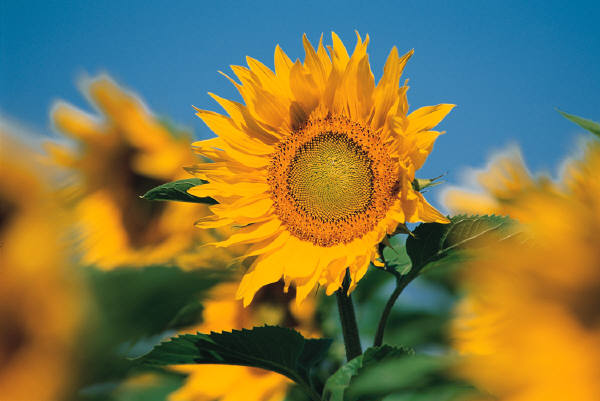 Introduction	31.1.3 Scientific Method and Experimentation	41.2.3 Characteristics of Life and Food	61.3.3 Biomolecules	9Biomolecules 1	10Biomolecules 2	111.3.4 Biomolecular Components	131.3.6 Role of Biomolecules	151.3.8 Biomolecules and Minerals	171.4.2 - 1.4.6 Ecology	191.4.8 + 9 Nutrient Recycling and Human Impact	24Nutrient Recycling and Human Impact 1	25Nutrient Recycling and Human Impact 2	26Nutrient Recycling and Human Impact 1 + 2	271.4.11 Relationships and Population Dynamics	291.5.3 Ecosystem Study	312.1 Cell Structure and Microscopy	33Cell Structure and Microscopy 1	34Cell Structure and Microscopy 2	352.2.3 Enzymes	362.2.4 Photosynthesis	40Photosynthesis 1	41Photosynthesis 2	432.2.5 Respiration	45Respiration 1	47Respiration 2	49Respiration 3	512.2.6 Movement through Membranes	532.2.7 Enzymes Higher Level	562.2.9 Photosynthesis Higher Level	582.2.10 Respiration Higher Level	612.3 Cell Continuity	63Cell Continuity 1	66Cell Continuity 2	67Cell Continuity 1 and 2	682.4 Cell Diversity	702.5.1 - 2 Variation, Heredity, etc.	722.5.4 DNA, Replication, etc.	742.5.5+15 Protein synthesis	762.5.6 Genetic Inheritance	782.5.7 - 8 Variation and Evolution	812.5.9 - 13.H Genetic Engineering and Mendelian	832.5.14 DNA, Replication, etc.	873.1.3 Monera	893.1.4 Fungi	93Fungi 1	94Fungi 2	95Fungi 1 and 2	963.1.5, 6, 10 Lab, Protista, Growth Curves	983.2.1 Plant Structure	101Plant Structure 1	103Plant Structure 2	1043.2.2 Blood and Circulation	106Blood and Circulation 1	108Blood and Circulation 2	109Blood and Circulation 3	110Blood and Circulation 4	1113.2.3 + 4 Blood Cells and Heartbeat	1123.3.1 + 2 Nutrition and Storage in Plants	1143.3.3 + 4 Human Nutrition and Digestion	117Human Nutrition and Digestion 1	119Human Nutrition and Digestion 2	120Human Nutrition and Digestion 3	121Human Nutrition and Digestion 4	1223.3.5 Blood Transport of Nutrients	1233.3.7 + 3.4.1 Cohesion-Tension and Homeostasis	1253.4.3 Plant Exchange System	1273.4.4 Breathing System	129Breathing System 1	130Breathing System 2	1313.4.6 Excretory System	132Excretory System 1	134Excretory System 2	1363.4.7 + 8 Excretion	1383.5.2 Plant Responses	1413.5.3 + 7 Defence System	1443.5.3 Endocrine System	1483.5.3 Eye and Ear	1503.5.3 Musculoskeletal System	153Musculoskeletal System 1	155Musculoskeletal System 2	1563.5.3 Nervous System	1573.5.4 Viruses	1613.6.1 Asexual Reproduction	1633.6.1 + 3 Flower Structure and Gamete Formation	1653.6.1 Pollination and Fertilisation	1673.6.1 Fruit Formation and Dispersal	1703.6.1 Dormancy and Germination	1733.6.2 Reproductive Structures and Hormones	1763.6.2 Pregnancy, Birth and Breastfeeding	1793.6.2 Infertility and Birth Control	1813.6.4 + 5 Embryo Development and Menstrual Cycle	183INDEX	186Answers	188IntroductionOver 75 exercises with more than 1400 questions; all adapted from past Higher and Ordinary Level Leaving Certificate examination papers. The number of exercises per topic reflects the frequency at which the topic is asked and hence its importance.If students are unsure of the correct answer they can research the answer themselves. This will help them engage with the subject and promote self-directed learning. Having a number of answers supplied also reduces the initial search of the topic to a minimum.As opposed to being divided into ‘Chapters’ that cover numerous elements of the syllabus simultaneously, each section of the book relates to a single element of the syllabus. Each section is divided between KEYWORDS and EXPLANATIONS. Students are required to have a general understanding of the KEYWORDS listed at the beginning of each section. Detailed explanations of keywords are unlikely to be required in an exam context, but familiarity with the terms will contribute to the student’s comprehension of the topic at hand.The EXPLANATIONS section lists words that previous exam papers have required students to explain in detail. Students should therefore familiarise themselves with the in-depth explanations provided.Very often it is necessary to understand the meaning of terms in order to answer a question even if definitions are not required, e.g. Q10 (b) 2012 Higher Level (see below); it is necessary to know the meaning of the words in bold in order to answer the question.(b) 	In the sweet pea plant the texture and colour of the testa (seed coat) are governed by two pairs of alleles, which are not linked. The allele for smooth (S) is dominant to the allele for wrinkled (s) and the allele for yellow (Y) is dominant to the allele for green (y).(i) 	State the Law of Segregation and the Law of Independent Assortment.(ii) 	Using the above symbols, and taking particular care to differentiate between upper case and lower case letters:give the genotype of a pea plant that is homozygous in respect of seed texture and heterozygous in respect of seed colour.state the phenotype that will result from the genotype referred to in 1.The book highlights the brevity and detail of answers required in the examination.The INDEX can be used to quickly find the explanations of the more important keywords. Solutions are available to all exercises.1.1.3 Scientific Method and ExperimentationKEYWORDSBiology Control Data Double blindExperimentHypothesisPlaceboPrinciple or LawTheory ReplicateScientific methodStandard EXPLANATIONSInsert the correct answer from the lower grid into the correct position in the right hand column1.2.3 Characteristics of Life and FoodKEYWORDSAnabolismCarbohydratesCatabolism CellContinuity of lifeDisaccharideEgestionExcretionGlucoseLactoseLife [characteristics of]MetabolismMineralsNutritionOrgan SystemOrganisationReproductionResponseTrace elementSex cellEXPLANATIONSInsert the correct answer from the lower grid into the correct position in the right hand column1.3.3 BiomoleculesKEYWORDSAmino acidBenedict’sCarbohydratesCarbonCelluloseChitinCopperCuSO4 DisaccharideFehling’sGlycerolGlycogenHydrogenIodineIronMaltoseMonosaccharideNitrogenOxygenPhosphorousPolysaccharideReducing sugarStarchSulfurTrace elementVitaminsZincEXPLANATIONSBiomolecules 1Insert the correct answer from the lower grid into the correct position in the right hand columnBiomolecules 2Insert the correct answer from the lower grid into the correct position in the right hand column1.3.4 Biomolecular ComponentsKEYWORDSAmino acidsDisaccharideFat-solubleFatty acidsGlycerolGlycogenLipidsPolysaccharideProteinsStarchTriglycerideVitaminsWater-solubleEXPLANATIONSInsert the correct answer from the lower grid into the correct position in the right hand column1.3.6 Role of BiomoleculesKEYWORDSAnabolicAnabolismCatabolicCatabolismCell membraneCelluloseChitinCollagenDeaminationDigestionElastinEnzymesGlycogenImmunityKeratinLactoseMonosaccharideMyosinPhotosynthesisReplicationRespirationStructural proteinSynthesisEXPLANATIONSInsert the correct answer from the lower grid into the correct position in the right hand column1.3.8 Biomolecules and MineralsKEYWORDSAntibodiesAmino acidsCalciumChitinEnzymeGlycogenIronMagnesiumMineralProteinsRicketsRNAScurvyEXPLANATIONSInsert the correct answer from the lower grid into the correct position in the right hand column1.4.2 - 1.4.6 EcologyKEYWORDSAbiotic factorsAutotrophBiosphereBiotic factorsCarnivoreChlorophyllClimatic FactorConsumerEcologyEcosystemEdaphic factorFood chainFood webGrazing Food ChainHabitatHerbivoreOmnivorepHPhotosynthesisPhytoplanktonPlanktonPredatorPrimary consumerPrimary producersProducerPyramid of numbersSecondary ConsumerTertiary ConsumerTrophic levelWaterEXPLANATIONSInsert the correct answer from the lower grid into the correct position in the right hand column1.4.8 + 9 Nutrient Recycling and Human ImpactKEYWORDSAcid rainAestheticBacteriaCatalytic converterConservationCrop rotationDecomposerDecompositionDenitrificationDiseaseEutrophicationExtinctionFertiliser run-offFossil fuelFungiLandfillLegumesLichenMineral depletionNicheNitrificationNitrogen fixationPollutionRecycleReduceReuseSewageScrubbersSlurrySulfur dioxideToxinWater pollutionEXPLANATIONSNutrient Recycling and Human Impact 1Insert the correct answer from the lower grid into the correct position in the right hand columnNutrient Recycling and Human Impact 2Insert the correct answer from the lower grid into the correct position in the right hand columnNutrient Recycling and Human Impact 1 + 2Insert the correct answer from the lower grid into the correct position in the right hand column1.4.11 Relationships and Population DynamicsKEYWORDSAdaptationBirth controlCommunityCompetitionContest competitionContraceptionEcosystemMigrationMutualismParasitismPollutionPopulationPredationPredatorPreyReactantScramble competitionSocial conditionsSolventSymbiosisEXPLANATIONSInsert the correct answer from the lower grid into the correct position in the right hand column1.5.3 Ecosystem StudyKEYWORDSAbioticAdaptationAnemometerBar chartBeating trayCamouflageCryptozoic trapFaunaFood chainFood pyramidFloraKey (Ecology)Pitfall trapPooterQuadratQuadrat frameQualitative surveyQuantitative surveySalinitySlopeSweep netTransectTrophic levelTullgren funnelEXPLANATIONSInsert the correct answer from the lower grid into the correct position in the right hand column2.1 Cell Structure and MicroscopyKEYWORDSCellCell wallCelluloseChloroplastElectron microscopeEnzymeEukaryoticEyepiece lensMitochondrionNucleusPhotosynthesisProkaryoticProkaryotic [bacteria]Prokaryotic CellProtein synthesisRibosomeSapSelectively PermeableVacuoleEXPLANATIONSCell Structure and Microscopy 1Insert the correct answer from the lower grid into the correct position in the right hand columnCell Structure and Microscopy 2Insert the correct answer from the lower grid into the correct position in the right hand column2.2.3 EnzymesKEYWORDSAmylaseAnabolismATPBioreactorBufferCatabolismCatalaseEnzymeHydrogen peroxideImmobilisationImmobilised EnzymeMetabolismProteaseRate (of enzyme activity)Sodium alginateSpecificitySubstrateWater bathEXPLANATIONSInsert the correct answer from the lower grid into the correct position in the right hand column2.2.4 PhotosynthesisKEYWORDAutotrophicChlorophyllChloroplastCombustionData loggerDecompositionElodeaLight dependent stageLight independent stagePalisade layerPhotolysisPhotosynthesisReductionRespirationStoma(ta)EXPLANATIONPhotosynthesis 1Insert the correct answer from the lower grid into the correct position in the right hand columnPhotosynthesis 2Insert the correct answer from the lower grid into the correct position in the right hand column2.2.5 RespirationKEYWORDSAerobic respirationAlcoholAnaerobic (conditions)Anaerobic respirationCytoplasmCytosolEthanolFermentationGlycolysisKreb’s cycleLactic acidLactateMitochondrionPyruvic acidPyruvateRespirationEXPLANATIONSRespiration 1Insert the correct answer from the lower grid into the correct position in the right hand columnRespiration 2Insert the correct answer from the lower grid into the correct position in the right hand columnRespiration 3Insert the correct answer from the lower grid into the correct position in the right hand column2.2.6 Movement through MembranesKEYWORDSActive transportChloroplastDiffusionHypertonicHypotonicIsotonicMitochondrionNucleusOsmosisPassive transportPermeableSapSelectively PermeableSemi/selectively permeableTurgorVacuoleEXPLANATIONSInsert the correct answer from the lower grid into the correct position in the right hand column2.2.7 Enzymes Higher LevelKEYWORDSAgar plateBioreactorDenatured enzymeDenaturationEnzymeHydrogen peroxideImmobilisedOptimum ConditionsOptimum pHSalinitySodium alginateSpecificityEXPLANATIONSInsert the correct answer from the lower grid into the correct position in the right hand column2.2.9 Photosynthesis Higher LevelKEYWORDSATPCarbohydratesChlorophyllChloroplastDark stageDecompositionGlucoseLight dependent stageLight independent stageMetabolic reactionsNADPProtonsRespirationEXPLANATIONSInsert the correct answer from the lower grid into the correct position in the right hand column2.2.10 Respiration Higher LevelKEYWORDSAcetyl Co-enzyme AAnaerobicATPElectron transport chainEthanolFermentationGlycolysisKreb’s cycleLactic acidProtonsPyruvic acidPyruvateEXPLANATIONSInsert the correct answer from the lower grid into the correct position in the right hand column2.3 Cell ContinuityKEYWORDSAnaphaseCancerCarcinogenCell continuityCell cycleChromosomeContinuity of lifeDiploid numberEggGameteHaploid numberMeiosisMeristematic tissueMetaphaseMitosisMutationProphaseRadiationReproductionSpermSpindleTelophaseEXPLANATIONSCell Continuity 1Insert the correct answer from the lower grid into the correct position in the right hand columnCell Continuity 2Insert the correct answer from the lower grid into the correct position in the right hand columnCell Continuity 1 and 2Insert the correct answer from the lower grid into the correct position in the right hand column2.4 Cell DiversityKEYWORDSConnective tissueConserveEpithelial tissueMitosisOrganOrgan SystemPhloemTissueTissue cultureVascular tissueXylemEXPLANATIONSInsert the correct answer from the lower grid into the correct position in the right hand column2.5.1 - 2 Variation, Heredity, etc.KEYWORDSChromosomesExpressionGeneGene ExpressionGeneticsHeredityInheritanceMeiosisMutationNucleusSexual reproductionSpeciesVariationEXPLANATIONSInsert the correct answer from the lower grid into the correct position in the right hand column2.5.4 DNA, Replication, etc.KEYWORDSAmino acidsCoding DNAComplementaryCytoplasmDNA profilingGeneGenetic screeningJunk DNAmRNANitrogenous baseNon-coding DNANucleic acidPaternityProteaseReplication (DNA)RibosomesrRNAThymineTranscriptionTranslationTriplettRNAUracilEXPLANATIONSInsert the correct answer from the lower grid into the correct position in the right hand column2.5.5+15 Protein synthesisKEYWORDSAmino acidsCodonDNAmRNANucleusRibosomesTranscriptionTranslationEXPLANATIONSInsert the correct answer from the lower grid into the correct position in the right hand column2.5.6 Genetic InheritanceKEYWORDSAllelesChromosomeDominanceDominantFertilisationGameteGeneGenotypeHeterozygousHomozygousIncomplete dominanceNon-codingPhenotypeRecessiveX chromosomeXXXYY chromosomeEXPLANATIONSInsert the correct answer from the lower grid into the correct position in the right hand column2.5.7 - 8 Variation and EvolutionKEYWORDSAnatomyCarcinogensChromosomeDarwinDown’s syndromeEnzymeEvolutionExpressionGeneHormoneIsolationMeiosisMutationNatural selectionRadiationRestrictionTransformationVirusWallaceEXPLANATIONSInsert the correct answer from the lower grid into the correct position in the right hand column2.5.9 - 13.H Genetic Engineering and MendelianKEYWORDSChloroplastChromosomeCutting (Restriction)DiploidGameteGamete formationGeneGenetic engineeringHaemophiliaHerbicideIndependent assortmentIntroduction of base sequence changesIsolationLaw of Independent AssortmentLaw of SegregationLinkageMendel’s 1st Law [Segregation]Mendel’s 2nd Law [Independent Assort]MitochondrionNon-nuclear InheritanceRed-green colour blindnessSegregation (Genetics)Sex chromosomeSex linkageTransformation (ligation)Transgenic animalsVariationEXPLANATIONSInsert the correct answer from the lower grid into the correct position in the right hand column2.5.14 DNA, Replication, etc.KEYWORDSAdenineAmino acidsCytosineDNAGuanineHydrogen bondsNitrogenous baseNucleotidesNucleusPurinesPyrimidinesRibosomeRNAThymineUracilEXPLANATIONSInsert the correct answer from the lower grid into the correct position in the right hand column3.1.3 MoneraKEYWORDSAntibioticAntibiotic resistanceAutotroph Autotrophic [bacteria]Autotrophic nutritionBacteriaBinary fissionBiotechnologyCapsuleChemosynthesisChemosynthetic bacteriaCoccusEndosporesFlagellumHeterotrophHeterotrophic [organism]Heterotrophic nutritionHostKingdomMoneraMucilageParasiteParasiticPathogenPathogenicPeristalsisPhotosynthetic bacteriaPlasmidProkaryotaeProkaryotic bacteriaRodSaprophyticSaprophytic nutritionSpiralSporesVirusEXPLANATIONSInsert the correct answer from the lower grid into the correct position in the right hand column3.1.4 FungiKEYWORDSAbsorptionAsexual reproductionBuddingDigestionFilamentFungiGerminationHeterotrophicHyphaMeiosisMitosisMyceliumNatural selectionRhizoidsSaprophyticSexual reproductionSporangiumSporesStolonYeastZygosporeEXPLANATIONSFungi 1Insert the correct answer from the lower grid into the correct position in the right hand columnFungi 2Insert the correct answer from the lower grid into the correct position in the right hand columnFungi 1 and 2Insert the correct answer from the lower grid into the correct position in the right hand column3.1.5, 6, 10 Lab, Protista, Growth CurvesKEYWORDSAdaptAmoebaeAsepsisAutoclaveBatch (Flow) processingBioreactorChloroplastContinuous (Flow) processingContractile vacuoleExponential phaseHypotonicLag phaseLog phaseProtistaSterileSterilityContractile vacuolePseudopodEXPLANATIONSInsert the correct answer from the lower grid into the correct position in the right hand column3.2.1 Plant StructureKEYWORDSBudCompanion cellsCotyledonDermal tissueDicotyledonousDiffusionEmbryonicGround tissueLigninLumenMeristemMeristematic tissueMid-ribMitosisPerennationPhloemPhloem sieve tubePhotosynthesisStomataTranspirationTransverse sectionVascular bundleVascular tissueVeinXylemXylem tracheidsXylem vesselEXPLANATIONSPlant Structure 1Insert the correct answer from the lower grid into the correct position in the right hand columnPlant Structure 2Insert the correct answer from the lower grid into the correct position in the right hand column3.2.2 Blood and CirculationKEYWORDSAbdomenABOAntibodiesAortaArteryAtriumAuricleBicuspid valveBlood plasmaBlood pressureCapillaryCardiacClosed circulatory systemCollagenCoronaryDiaphragmDietEndotheliumFoetusGlucoseHepatic portal veinHormonesInsulinLong bonesMarrowMitral valveNodeNon-elastic fibresOpen circulatory systemPlasmaPortal Blood SystemPulmonaryPulmonary arteryPulmonary veinPulseRed blood cellRenalRhesusSemi-lunar valveSystemicThoracicTransfusionTricuspid valveVeinVentricleWhite blood cellEXPLANATIONSBlood and Circulation 1Insert the correct answer from the lower grid into the correct position in the right hand columnBlood and Circulation 2Insert the correct answer from the lower grid into the correct position in the right hand column	Blood and Circulation 3	Insert the correct answer from the lower grid into the correct position in the right hand columnBlood and Circulation 4Insert the correct answer from the lower grid into the correct position in the right hand column3.2.3 + 4 Blood Cells and HeartbeatKEYWORDSAtriumDeoxygenatedHaemoglobinLymphocytesMarrowMitochondriaMonocytesPlasmaTricuspid valveVentricleEXPLANATIONSInsert the correct answer from the lower grid into the correct position in the right hand column3.3.1 + 2 Nutrition and Storage in PlantsKEYWORDSActive transportAdhesionAutotrophic (organism)BulbCapillarityCohesionCormLenticelsLigninModified leafModified rootModified stemOsmosisPhotosynthesisRhizomeRoot hairsRoot PressureStoma(ta)TranspirationTuberXylemEXPLANATIONSInsert the correct answer from the lower grid into the correct position in the right hand column3.3.3 + 4 Human Nutrition and DigestionKEYWORDSAbsorptionAmino acidsAmylaseAutotrophic nutritionBileBile saltsCarnivoreChemical digestionColonConstipationDiffusionDigestionDuodenumEgestionEmulsificationEnzymesFatty acidsFibreGall bladderGlycerolHerbivoreHeterotrophic (organism)Hydrochloric acidIleumImmune systemIngestionInsulinLipaseLiverLymphMaltaseMaltoseMechanical digestionMolar teethNaHCO3NeutralisationOmnivorePancreasPathogensPeristalsisProteinRectumStomachSymbiotic bacteriaVilliVitaminsEXPLANATIONSHuman Nutrition and Digestion 1Insert the correct answer from the lower grid into the correct position in the right hand columnHuman Nutrition and Digestion 2Insert the correct answer from the lower grid into the correct position in the right hand columnHuman Nutrition and Digestion 3Insert the correct answer from the lower grid into the correct position in the right hand columnHuman Nutrition and Digestion 4Insert the correct answer from the lower grid into the correct position in the right hand column3.3.5 Blood Transport of NutrientsKEYWORDSAmino acidsBileChymeDeaminationDiffusionEmulsifyFatty acidsGall bladderGlucoseGlycerolHepatic arteryHepatic portal veinIleumLactealLiverMineralsNeutraliseVillusVitaminsEXPLANATIONSInsert the correct answer from the lower grid into the correct position in the right hand column3.3.7 + 3.4.1 Cohesion-Tension and HomeostasisKEYWORDSAdhesionAmino acidsBalanced dietCohesionDixon and JolyFood PyramidHomeostasisTensionTranspirationUreaVascular tissueXylemEXPLANATIONSInsert the correct answer from the lower grid into the correct position in the right hand column3.4.3 Plant Exchange SystemKEYWORDSChloroplastsDiffusionGuard cellsLenticelsMitochondriaStomataTranspirationEXPLANATIONSInsert the correct answer from the lower grid into the correct position in the right hand column3.4.4 Breathing SystemKEYWORDSAllergic responseAlveoliAntibioticBacteriaBreathingBronchiolesCapillaryDiaphragmInfectionIntercostalsOesophagusOxyhaemoglobinSteroidsTracheaThoraxEXPLANATIONSBreathing System 1Insert the correct answer from the lower grid into the correct position in the right hand columnBreathing System 2Insert the correct answer from the lower grid into the correct position in the right hand column3.4.6 Excretory SystemKEYWORDSAbdomenAdipose tissueAmino acidsAortaBileBladderBowman’s capsuleCarbohydrateConstrictCortexDialysisDiffusionDilateEctothermEndothermExcretionFatFatty acidsGlucoseHormoneKidneyLoop of HenleMedullaMetabolismNephronOsmoregulationPiloerectionPlasmaProteinReabsorptionRenal arteryRespirationTranspirationUreterUrethraUrineVasoconstrictionVasodilationEXPLANATIONS	Excretory System 1	Insert the correct answer from the lower grid into the correct position in the right hand columnExcretory System 2Insert the correct answer from the lower grid into the correct position in the right hand column3.4.7 + 8 ExcretionKEYWORDSAbsorptionActive transportADHBowman’s capsuleCortexDistal convoluted tubuleGlomerular filtratePermeablePerspirationPituitaryPlasmaProteinProximal convoluted tubuleRenal arteryRespirationVasopressinEXPLANATIONSInsert the correct answer from the lower grid into the correct position in the right hand column3.5.2 Plant ResponsesKEYWORDSAbscisic acidAdverse environmental stimulusAdverse external environmentApical meristemsAuxinChemotropismEthylene (ethene)GeotropismGrowth RegulatorHydrotropismIAANAAPhloemPhototropismPhotosynthesisPlant growth regulatorPositively phototropicSerial dilutionThigmotropismTropismVascularEXPLANATIONSInsert the correct answer from the lower grid into the correct position in the right hand column3.5.3 + 7 Defence SystemKEYWORDSActive immunityAntibodyAntigenB–cellsBactericidal agentHelper T-cellsImmunityInduced ImmunityKiller T-cellsLymph nodeMemory T-cellsPassive immunityPathogenSerumSpleenSuppressor T-cellsT-cellsThymusVaccinationVaccineVirusEXPLANATIONSInsert the correct answer from the lower grid into the correct position in the right hand column3.5.3 Endocrine SystemKEYWORDSAdrenalineContraceptionDiabetesDiabetes MellitusDuctless glandEndocrineEndocrine glandExocrineExocrine glandFeedbackGlucagonHormoneInsulinPancreasPituitaryEXPLANATIONSInsert the correct answer from the lower grid into the correct position in the right hand column3.5.3 Eye and EarKEYWORDSCochleaConesEustachian tubeHammerIrisLensOptic nervePharynx (throat)PupilRetinaRodsSemi-circular canalsSuspensory ligamentsEXPLANATIONSInsert the correct answer from the lower grid into the correct position in the right hand column3.5.3 Musculoskeletal SystemKEYWORDSAntagonistic muscle pairAppendicular skeletonArthritisAxial skeletonBall and socketBicepsCartilageCervicalCompact boneContractile (tissue)FemurHingeHumerusJointLigamentLumbarMedullary cavityOsteoblastOsteoporosisRadiusSpinal cordSpongy boneTendonTricepsUlnaVertebraeVertebral columnEXPLANATIONSMusculoskeletal System 1Insert the correct answer from the lower grid into the correct position in the right hand column	Musculoskeletal System 2	Insert the correct answer from the lower grid into the correct position in the right hand column3.5.3 Nervous SystemKEYWORDSAxonCentral nervous system (CNS)CerebellumCerebrumDendritesGrey matterHomeostasisHypothalamusImpulseInter-(Association) neuronsInterneuronInvoluntary muscle activityMedulla oblongataMotor neuronMyelin sheathNeuronNeurotransmitterOsmoregulationParalysisParkinson's diseasePeripheral nervous system (PNS)Reflex actionResponseSensory neuronSpinal cordStimulusSynapseSynaptic cleftVoluntary muscle activityWhite matterEXPLANATIONSInsert the correct answer from the lower grid into the correct position in the right hand column3.5.4 VirusesKEYWORDSAntigenDiseaseDNAHostImmune systemNon-cellularNucleic acidProteinRNASpecificVirusEXPLANATIONSInsert the correct answer from the lower grid into the correct position in the right hand column3.6.1 Asexual ReproductionKEYWORDSAsexual reproductionBuddingBulbCloneCormCuttingGraftingLayeringPollinationRhizomeRunnerSeedSexual reproductionTissue culturingTuberVariationVegetative propagationEXPLANATIONSInsert the correct answer from the lower grid into the correct position in the right hand column3.6.1 + 3 Flower Structure and Gamete FormationKEYWORDSAntherEmbryoEmbryo sacEndosperm nucleusFertilised eggFruitGametesHaploidMeiosisMitosisOvaryPetalPhotosynthesisPolar nucleiPollenStamenStigmaTriploidTube nucleusEXPLANATIONSInsert the correct answer from the lower grid into the correct position in the right hand column3.6.1 Pollination and FertilisationKEYWORDSAntherCarpelCotyledonCross-pollinationEmbryo sacEndospermEndosperm nucleusEndospermic seedFertilisationFruitFusionGameteGenerative nucleusMonocotyledonousNectaryNon-endospermic seedOvulePetalsPolar nucleiPollen tubePollinationRadicleSeedSelf-pollinationStamenStigmaStyleTriploidVariationsZygoteEXPLANATIONSInsert the correct answer from the lower grid into the correct position in the right hand column3.6.1 Fruit Formation and DispersalKEYWORDSColonisationCompetitionCotyledonDicotyledonDispersalEmbryoEndospermEndospermic seedFruitGrowth regulatorMonocotyledonNon-endospermic seedOvaryOvulePlumuleRadicleSeedless fruitShootEXPLANATIONSInsert the correct answer from the lower grid into the correct position in the right hand column3.6.1 Dormancy and GerminationKEYWORDSAnaerobic jarDormancyEmbryoEnzymeGerminationMetabolismOptimum enzyme activityPlumuleRadicleRespiration SubstrateTestaWater bathEXPLANATIONSInsert the correct answer from the lower grid into the correct position in the right hand column3.6.2 Reproductive Structures and HormonesKEYWORDSChromosomeCowper’s glandEpididymisMeiosisMenstrual cycleOva (eggs)OvaryOvulationPrimary sexual characteristicsPenisPrimary sexual characteristicsProstatePubertySecondary sexual characteristicsSemenSeminal fluidSeminal vesiclesSpermSperm ductTestisTestosteroneUrethraEXPLANATIONSInsert the correct answer from the lower grid into the correct position in the right hand column3.6.2 Pregnancy, Birth and BreastfeedingKEYWORDSEmbryoFallopian tubeFertilisationGametesHaploidHormonesImmunityOvaryOvulationPlacentaPlasma proteinsProgesteroneUterusEXPLANATIONSInsert the correct answer from the lower grid into the correct position in the right hand column3.6.2 Infertility and Birth ControlKEYWORDSBirth controlConceiveConceptionCondomContraceptionCopulationDiaphragmFertilisationGametesImplantationImplantsIntercourseIn vitro fertilisationIn vivo InfertilityIUDOvulationPillPregnancyRhythm methodSperm countSpermicideSTIsUterusVasectomyEXPLANATIONSInsert the correct answer from the lower grid into the correct position in the right hand column3.6.4 + 5 Embryo Development and Menstrual CycleKEYWORDSAmnionBlastocystBlastulaEctodermEmbryoEndodermEndometriumFertilisationFollicleFSHGerm layer(s)LHMesodermMorulaOestrogenOrgan systemOvaryPituitaryTestisTissueEXPLANATIONSInsert the correct answer from the lower grid into the correct position in the right hand columnINDEXAbiotic factors	19Absorption	117Active immunity	144Active transport	138Adaptation	29Adhesion	125Aerobic respiration	45Allele	78Amino acid	13Anabolism	6, 15, 36Anaerobic respiration	45Antibiotic	89Antibiotic resistance	89Antibody	144Antigen	144Appendicular skeleton	153Artery	106Asepsis	98ATP	58ATP significance	58Autotrophic bacteria	89Autotrophic bacteria/organism	114Axial skeleton	153Balanced diet	125Batch (bio) processing	98Bile salts	117Biology	4Bioreactor	36Biosphere	19Biotic factors	19Birth control	181Cancer	63Capillary	106Carnivore	19, 117Catabolism	6, 15, 36Cell	6, 33Cell continuity	63Cellulose	15Chemical digestion	117Chemosynthetic bacteria	89Chemotropism	141Chromosome	63Climatic factors	19Closed circulation	107Coding DNA	74Cohesion	125Companion cells	101Competition	29Conservation	24Contest competition	29Continuity of life	6, 63Continuous flow (bio) processing	98Contraception	181Control	4Copulation	181Cutting	83Data	4Decompose	24Denaturation	56Denitrification	24Diffusion	53Digestion	118Diploid (2n)	63DNA profile	74Dominance	78Dormancy	173Double-blind testing	4Ecology	19Ecosystem	19Ectotherm	132Edaphic factors	19Egestion	6, 118Endocrine gland	148Endotherm	132Enzymes	36Eukaryotic cell	33Evolution	81Excretion	7, 132Exocrine gland	148Expression	72Fatty acid	13Fermentation	45Fertilisation	78, 167Food chain	20Food pyramid	31, 125Food web	20Gamete	64, 79Gene	74Gene expression	72Genetic engineering	83Genetic screening	74Genotype	79Geotropism	141Germination	173Glycogen	13Glycolysis	61Grazing food chain	20Growth regulators	141Habitat	20Haploid (n)	64Herbivore	20, 118Heredity	72Heterotrophic bacteria / organism	89, 118Heterozygous	79Homeostasis	125Homozygous	79Hormone	148Hydrotropism	141Hypothesis	4Immobilised enzyme	37Immunity	144Implantation	181Incomplete dominance	79Induced immunity	144Infertility	181information	4Ingestion	118Interneurons	157Introduction of base sequence changes	83In-vitro fertilisation	181In-vivo	181Isolation	84Joint	154Law	4Law of independent assortment	84Law of Segregation	84Life (characteristics of)	7Ligament	154Ligation	85Linkage	85Mechanical digestion	118Meiosis	64Mendel’s 1st Law	84Mendel’s 2nd Law	84Meristem	101Metabolism	7, 37Mineral	17Mitosis	65Motor neuron	158Mutation	81NADP	58Niche	24Nitrification	24Nitrogen fixation	24Non-coding DNA	74Non-nuclear inheritance	85Nucleotide	87Nutrition	7Omnivore	20, 118Open circulation	107Optimum conditions	56Organ	70Organ systems	7, 70Organisation	7Osmosis	53Osteoblast	154Parasitic	90Parasitism	29Passive immunity	145Pathogen	90Peristalsis	118Phenotype	79Phloem sieve tube	101Photosynthesis	40Photosynthetic bacteria	90Phototropism	141Placebo	4Pollination	167Pollution	24Population	29Portal blood system	107Predation	29Predator	29Prey	29Primary consumer	20Primary sexual characteristics	176Principle	4Producer	20Prokaryotic cell	33Prokaryotic cells	90Pyramid of numbers	21Qualitative study	31Quantitative study	31Rate (of enzyme activity)	37Reabsorption	133Recessive	79Replicate	4Reproduction	7Respiration	46Response	7, 158Restriction	83Root pressure	114Saprophytic	90Scramble competition	29Secondary consumer	21Secondary sexual characteristics	176Selectively permeable membrane	33, 53Sensory neuron	158Sex-linkage	85Species	72Specificity	56Sterility	99Symbiosis	29Tendon	154Tension	125Tertiary consumer	21Theory	4Thigmotropism	141Tissue	70Tissue culture	70Trace element	9Transcription	76Transformation	85Translation	76Transpiration	114Triglyceride	13Trophic level (T)	21Tropism	141Turgor	54Ureter	133Urethra	133Vaccination	145Vaccine	145Variation	72Vein	107Virus	161Vitamin	13Xylem tracheids	102Xylem vessel	102AnswersPage 5 		1.1.3 Scientific Method and ExperimentationPage 8		1.2.3 Characteristics of Life and FoodPage 10	1.3.3 Biomolecules 1Page 11	1.3.3 Biomolecules 2Page 14 	1.3.4 Biomolecular Components Page 16 	1.3.6 Role of Biomolecules Page 18 	1.3.8 Biomolecules and MineralsPage 22 	1.4.2 - 1.4.6 Ecology Page 25 	1.4.8 + 9 Nutrient Recycling and Human Impact 1Page 26	1.4.8 + 9 Nutrient Recycling and Human Impact 2Page 27 	1.4.8 + 9 Nutrient Recycling and Human Impact 1 + 2Page 30 	1.4.11 Relationships and Population DynamicsPage 32 	1.5.3 Ecosystem StudyPage 34 	2.1 Cell Structure and Microscopy 1Page 35 	2.1 Cell Structure and Microscopy 2Page 38 	2.2.3 EnzymesPage 41 	2.2.4 Photosynthesis 1Page 43 	2.2.4 Photosynthesis 2Page 47 	2.2.5 Respiration 1Page 49	2.2.5 Respiration 2Page 51	2.2.5 Respiration 3Page 55	2.2.6 Movement through MembranesPage 57	2.2.7 Enzymes Higher LevelPage 59 	2.2.9 Photosynthesis Higher LevelPage 62	2.2.10 Respiration Higher LevelPage 66	2.3 Cell Continuity 1Page 67	2.3 Cell Continuity 2Page 68 	2.3 Cell Continuity 1 and 2Page 71 	2.4 Cell DiversityPage 73 	2.5.1 - 2 Variation, Heredity, etc.Page 75 	2.5.4 DNA, Replication, etc.Page 77 	2.5.5+15 Protein synthesisPage 80 	2.5.6 Genetic InheritancePage 82 	2.5.7 - 8 Variation and EvolutionPage 86 	2.5.9 - 13.H Genetic Engineering and MendelianPage 88 	2.5.14 DNA, Replication, etc.Page 91 	3.1.3 MoneraPage 94 	3.1.4 Fungi 1Page 95 	3.1.4 Fungi 2Page 96 	3.1.4 Fungi 1 and 2Page 100 	3.1.5, 6, 10 Lab, Protista, Growth CurvesPage 103 	3.2.1 Plant Structure 1Page 104 	3.2.1 Plant Structure 2Page 108 	3.2.2 Blood and Circulation 1Page 109 	3.2.2 Blood and Circulation 2Page 110 	3.2.2 Blood and Circulation 3Page 111 	3.2.2 Blood and Circulation 4Page 113 	3.2.3 + 4 Blood Cells and HeartbeatPage 115 	3.3.1 + 2 Nutrition and Storage in PlantsPage 119 	3.3.3 + 4 Human Nutrition and Digestion 1Page 120 	3.3.3 + 4 Human Nutrition and Digestion 2Page 121 	3.3.3 + 4 Human Nutrition and Digestion 3Page 122 	3.3.3 + 4 Human Nutrition and Digestion 4Page 124 	3.3.5 Blood Transport of NutrientsPage 126 	3.3.7 + 3.4.1 Cohesion-Tension and HomeostasisPage 128 	3.4.3 Plant Exchange SystemPage 130 	3.4.4 Breathing System 1Page 131 	3.4.4 Breathing System 2Page 134 	3.4.6 Excretory System 1Page 136 	3.4.6 Excretory System 2Page 139 	3.4.7 + 8 ExcretionPage 142 	3.5.2 Plant ResponsesPage 146 	3.5.3 + 7 Defence SystemPage 149 	3.5.3 Endocrine SystemPage 151 	3.5.3 Eye and EarPage 155 	3.5.3 Musculoskeletal System 1Page 156 	3.5.3 Musculoskeletal System 2Page 159 	3.5.3 Nervous SystemPage 162 	3.5.4 VirusesPage 164 	3.6.1 Asexual ReproductionPage 166 	3.6.1 + 3 Flower Structure and Gamete FormationPage 168 	3.6.1 Pollination and FertilisationPage 171 	3.6.1 Fruit Formation and DispersalPage 174 	3.6.1 Dormancy and GerminationPage 177 	3.6.2 Reproductive Structures and HormonesPage 180 	3.6.2 Pregnancy, Birth and BreastfeedingPage 182 	3.6.2 Infertility and Birth ControlPage 184 	3.6.4 + 5 Embryo Development and Menstrual CycleBiology: the study of living things. Control: used in experiments as a standard against which your results can be compared.Data: information, observations or measurements collected from the results of experiments.Double-blind testing: e.g. during trials to examine the effectiveness of a new pill, two sample groups are taken. Neither the control group nor the group being tested knows which is taking the real pill and which is taking the placebo. This ‘double-blind’ testing method avoids bias during the trials.Hypothesis: groundless assumption (educated guess) taken from known facts or observation.Placebo: dummy ‘pill’ used as a control in medical tests. It does not contain any ‘medicine’.Principle or Law: this is a proven theory.Replicate: make a duplicate of, repeat an experiment or procedure.Theory: a proven hypothesis.1What is an hypothesis?2What an hypothesis may develop into3Importance of a control in an experiment4How the results of an experiment may be presented.5Measurements, observations or information from an experiment6Duplicate(s) of an experiment or procedure7A proven hypothesis8After formulating an hypothesis a scientist will devise...9Where a scientist may publish the results of investigations10Test of hypothesis or test of prediction11Why repeat an experiment many times?12Why is a control used when carrying out experiments?13The process of science14The value of the scientific method is limited by ...15A good experiment examines ...ADataFOur ability to interpret resultsKTable / GraphBEducated guess based on observationGReplicateLTheoryCExperimentHScientific journal or InternetMTheoryDExperimentsIScientific methodNTo compare (with experiment)EOne variable at a timeJStandard for comparisonOTo verify results or minimise errorAnabolism: a chemical reaction which joins small molecules to make larger, more complex ones using enzymes, e.g. photosynthesis, protein synthesis, etc. Anabolic reactions require (need) energy.Anabolism: a chemical reaction which joins small molecules to make larger, more complex ones using enzymes, e.g. photosynthesis, protein synthesis, etc. Anabolic reactions require (need) energy.Anabolism: a chemical reaction which joins small molecules to make larger, more complex ones using enzymes, e.g. photosynthesis, protein synthesis, etc. Anabolic reactions require (need) energy.Catabolism: a chemical reaction which breaks down a large molecule into simpler ones using enzymes, e.g. respiration, digestion. Catabolic reactions release (produce) energy.Catabolism: a chemical reaction which breaks down a large molecule into simpler ones using enzymes, e.g. respiration, digestion. Catabolic reactions release (produce) energy.Catabolism: a chemical reaction which breaks down a large molecule into simpler ones using enzymes, e.g. respiration, digestion. Catabolic reactions release (produce) energy.Cell: basic/smallest structural unit of living things capable of functioning independently. Contains the living contents and organelles of the cell and is surrounded by a cell membrane.Cell: basic/smallest structural unit of living things capable of functioning independently. Contains the living contents and organelles of the cell and is surrounded by a cell membrane.Cell: basic/smallest structural unit of living things capable of functioning independently. Contains the living contents and organelles of the cell and is surrounded by a cell membrane.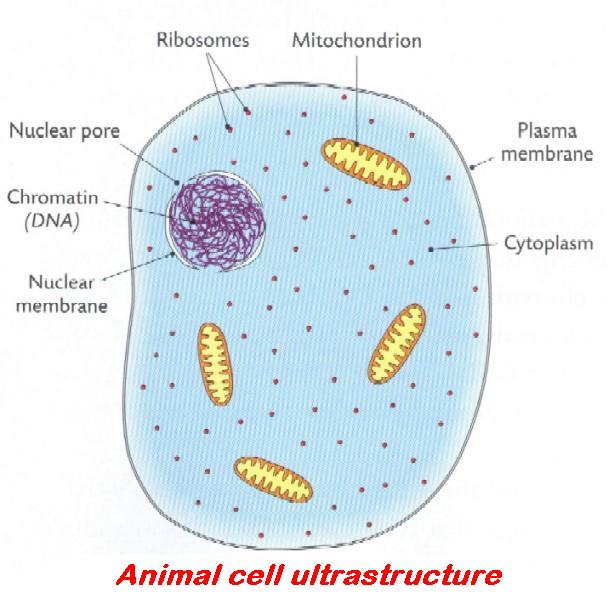 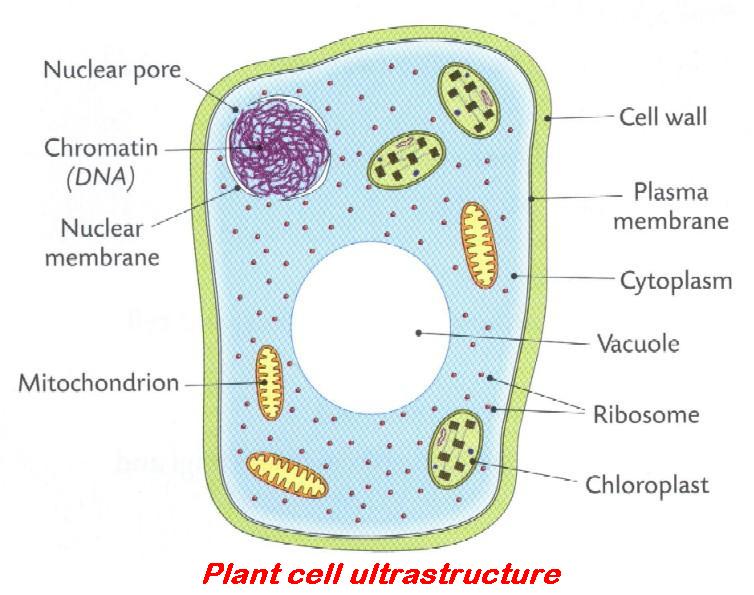 Continuity of life: the ability of organisms to exist from one generation to the next. This is achieved by cell division.Continuity of life: the ability of organisms to exist from one generation to the next. This is achieved by cell division.Continuity of life: the ability of organisms to exist from one generation to the next. This is achieved by cell division.Egestion: elimination of faeces (unabsorbed material) from the body. This is not excretion.Egestion: elimination of faeces (unabsorbed material) from the body. This is not excretion.Egestion: elimination of faeces (unabsorbed material) from the body. This is not excretion.Excretion: is the elimination of the waste products of metabolism from a cell, tissue or organ.Life (characteristics of): distinctive features or traits possessed or shared by all living organisms. These are Sensitivity (or responsiveness), Nutrition, Organisation, Reproduction and Excretion,Life (characteristics of): distinctive features or traits possessed or shared by all living organisms. These are Sensitivity (or responsiveness), Nutrition, Organisation, Reproduction and Excretion,Life (characteristics of): distinctive features or traits possessed or shared by all living organisms. These are Sensitivity (or responsiveness), Nutrition, Organisation, Reproduction and Excretion,Metabolism: all chemical processes in living cells. Enzymes catalyse metabolic reactions. Includes anabolism and catabolism.Metabolism: all chemical processes in living cells. Enzymes catalyse metabolic reactions. Includes anabolism and catabolism.Metabolism: all chemical processes in living cells. Enzymes catalyse metabolic reactions. Includes anabolism and catabolism.Nutrition: the process involved in making or obtaining food (energy and materials) from the environment.Nutrition: the process involved in making or obtaining food (energy and materials) from the environment.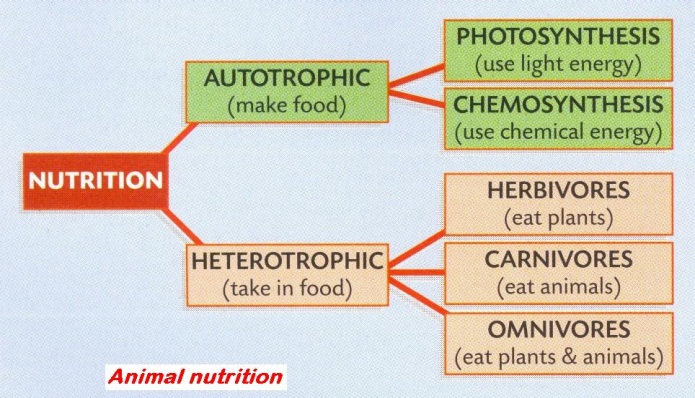 Organ systems: a group of organs working together to carry out a function, e.g. digestive system.Organ systems: a group of organs working together to carry out a function, e.g. digestive system.Organ systems: a group of organs working together to carry out a function, e.g. digestive system.Organisation: organisms are composed of cells. These cells function together to form tissues, organs, organ systems, individuals (organisms) and populations.Organisation: organisms are composed of cells. These cells function together to form tissues, organs, organ systems, individuals (organisms) and populations.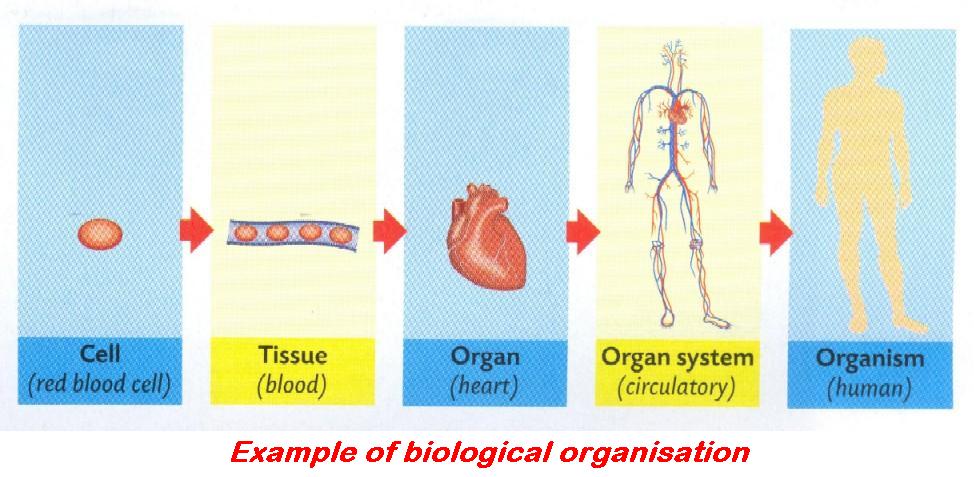 Reproduction: the ability of an organism to produce new individuals of its own kind by either sexual or asexual means.Reproduction: the ability of an organism to produce new individuals of its own kind by either sexual or asexual means.Reproduction: the ability of an organism to produce new individuals of its own kind by either sexual or asexual means.Response: the ability of living organisms to react to changes in their internal and external environments. It is a form of defence that allows the organisms survive.Response: the ability of living organisms to react to changes in their internal and external environments. It is a form of defence that allows the organisms survive.Response: the ability of living organisms to react to changes in their internal and external environments. It is a form of defence that allows the organisms survive.1All chemical reactions in living organisms2Catabolism + anabolism = ?3Removal of the waste products of metabolism4Gamete5Needed for movement, heat, internal transport, etc.6Zinc, iron and copper are examples of...7What is meant by a trace element?8True or False. Nitrogen is a trace element.9A polysaccharide contains many sugar units. True or False10True or False. Glucose is a monosaccharide.11Ratio of hydrogen to oxygen atoms in a carbohydrate12Biomolecules of the formula Cx(H20)y are examples of...13The chemical elements present in carbohydrates14A monosaccharide15Made of two sugar units or monosaccharidesA2:1FExcretionKMinerals or trace elementsBCarbohydratesGFalseLSex cellCCarbon; Hydrogen; OxygenHGlucose; LactoseMMineral needed in small amount, e.g. < 0.01%DDisaccharideIMetabolismNTrueEEnergyJMetabolismOTrueTrace element: minerals required in very small amounts by organisms but essential for normal growth and development. 1From what is cellulose formed?2A polysaccharide with a different role to cellulose3Chemical used to test for starch4Reagent used when testing for a reducing sugar5Reagent(s) used when testing for a protein6Initial colour of reagent(s) used to test for a reducing sugar7Does the test for reducing sugar require heat?8Positive result in the test for reducing sugar9Initial colour of reagent(s) used to test for a protein10Does the test for protein require heat?11Positive result in the test for protein12Vitamins are either water-soluble or ... -soluble13Fats are composed of oxygen, hydrogen and ...14Two monosaccharides unite to form a ...15Vitamin ... is an example of a water-soluble vitaminABiuret or CuS04 and NaOHFDisaccharideKNoBBlueGFatLStarch; GlycogenCBlueHFehling's or Benedict'sMVioletDBrick redIIodineNVitamin B or CECarbonJMonosaccharide units or GlucoseOYes1Biuret reagent (or CuS04 and NaOH) is (are) used to test for ...2Benedict's (or Fehling's) is used to test for ...3An example of a fat-soluble vitamin4An example of a reducing sugar5Example of a polysaccharide6Made up of many sugar units7A good source of Vitamin D in the diet8Fats are composed of fatty acids and ...9Fats that are liquid at room temperature10Essential organic catalysts of metabolism11Element found in proteins not found in carbohydrates12Good sources of protein13Proteins are composed of simpler substances called ...14Elements found in carbohydrate15Elements found in protein16Elements found in fat17An element associated with protein apart from C, H, O and N18An example of a water-soluble vitamin19Chemical used to show the presence of starch20End product of protein digestion21Is heat necessary to test for reducing sugar?AAmino acidHGlucose; MaltoseOProteinBAmino acidsIGlycerolPReducing sugarCCarbon; Hydrogen; OxygenJIodineQSulfurDCarbon; Hydrogen; OxygenKLean meat; Fish; EggsRVitamin A or D or E or KECarbon; Hydrogen; Oxygen; NitrogenLNitrogenSVitamin B or CFCellulose; Starch; Glycogen; ChitinMOilsTVitaminsGDairy productsNPolysaccharideUYesAmino acid: structural unit of proteins, containing an amino group (-NH2). There are twenty common amino acids found in proteins. 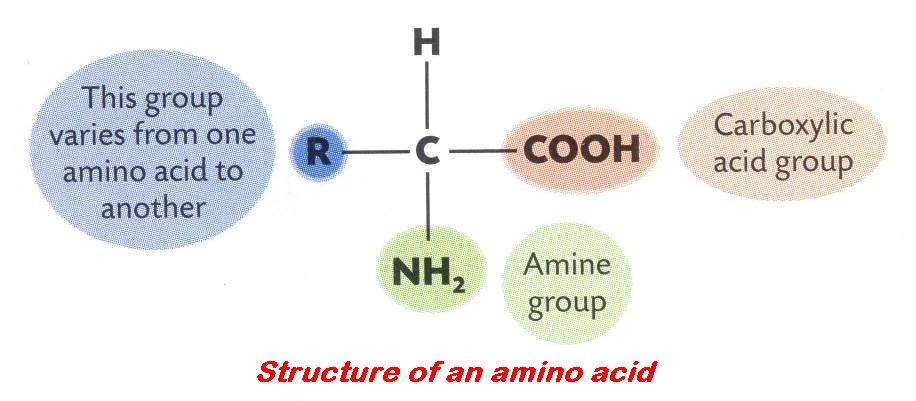 Fatty acid: Component of lipids. The smallest lipid is a triglyceride (see below).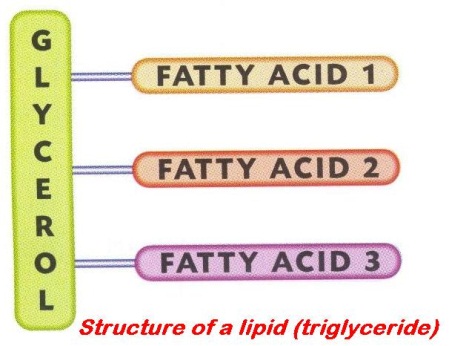 Glycogen: storage polysaccharide found in animal cells only, e.g. muscles, liver and brain. Glycogen: storage polysaccharide found in animal cells only, e.g. muscles, liver and brain. Triglyceride: smallest lipid consisting of three fatty acid and one glycerol molecule.Triglyceride: smallest lipid consisting of three fatty acid and one glycerol molecule.Vitamin: An essential organic catalyst of metabolism. Needed in small amounts, cannot be produced in the body. Must be supplied continuously and in sufficient quantities. Some are water-soluble, e.g. vitamin B and vitamin C, and Some are fat-soluble, e.g. vitamin A, vitamin D, vitamin E and vitamin K.Vitamin: An essential organic catalyst of metabolism. Needed in small amounts, cannot be produced in the body. Must be supplied continuously and in sufficient quantities. Some are water-soluble, e.g. vitamin B and vitamin C, and Some are fat-soluble, e.g. vitamin A, vitamin D, vitamin E and vitamin K.1Food type identified using Sudan III or brown paper2Elements found in both carbohydrates and fats3One way in which carbohydrates differ from fats4Difference between phospholipids and other lipids5Difference between oil and fat6How one fat may differ from another, in terms of composition7Groups of Vitamins8Glycerol and three fatty acids9Lipids are made of amino acids. True or False10All vitamins are fat soluble. True or False11Eggs are a good source of fat in the diet. True or False12Positive result of the Fehling's or Benedict's test13Number of common amino acids found in proteins14Use for a water bath in biological investigations15Lipids are made up of fatty acids and ...16Good source of protein in the human diet17How amino acids differ from monosaccharides, in terms of composition18What carbohydrates and fats have in common, in terms of compositionA20GFalseMLean Meat; Fish; Cheese; Eggs; PulsesBAmino acids contain NitrogenHFat (or oil or lipid)NOil is liquid fat is solid at room temperatureCCarbon; Hydrogen and OxygenIFat-soluble and Water-solubleOOne fatty acid replaced with a phosphate groupDCarbon; Hydrogen and OxygenJGlycerolPOrange or Brick redEDifferent fatty acidsKHydrogen and Oxygen not in 2:1 ratioQTriglycerideFFalseLKeep temperature  constant or vary it RTrueAnabolism: a chemical reaction which joins small molecules to make larger, more complex ones using enzymes, e.g. photosynthesis, protein synthesis, etc. Anabolic reactions require (need) energy.Anabolism: a chemical reaction which joins small molecules to make larger, more complex ones using enzymes, e.g. photosynthesis, protein synthesis, etc. Anabolic reactions require (need) energy.Catabolism: a chemical reaction which breaks down a large molecule into simpler ones using enzymes, e.g. respiration, digestion. Catabolic reactions release (produce) energy.Catabolism: a chemical reaction which breaks down a large molecule into simpler ones using enzymes, e.g. respiration, digestion. Catabolic reactions release (produce) energy.Cellulose: complex carbohydrate (polysaccharide) forming the cell walls of plant cells. It is made from chains of glucose molecules.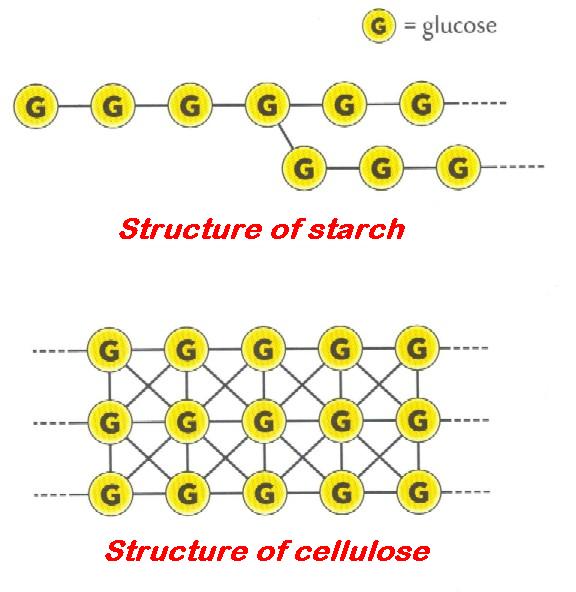 1A reaction in which large molecules are broken down to smaller ones2Example of a catabolic reaction3Example of an anabolic reaction in a plant4Is energy release a feature of anabolic or catabolic reactions?5Is the process of protein synthesis anabolic or catabolic?6Is the process of converting ADP to ATP anabolic or catabolic?7A monosaccharide8Cellulose is a polysaccharide. What is it formed from?9Name a polysaccharide that has a different role to cellulose10A protein that has a structural role11Cellulose is a structural ...12A structural polysaccharide13Precise location of cellulose14Functions of fats15Metabolic function of proteins16Role of lipids in cells17Cellulose18Essential organic catalysts of metabolismAAnabolicGCellulose; ChitinMKeratin; Myosin; Elastin; CollagenBAnabolicHComponent of membranes; Storage; EnergyNPhotosynthesis; Protein synthesis; ReplicationCCarbohydrate or PolysaccharideIEnzymes or Immunity (antibodies)ORespiration; Digestion; DeaminationDCatabolicJGlucose; Lactose; RibosePStarch; Glycogen; ChitinECatabolicKGlucose; Monosaccharide moleculesQStructural carbohydrate of plantsFCell wallLInsulation; Energy storage; Cell membraneRVitaminsMineral (element): inorganic compound needed in small quantities for the correct functioning of the body, or an organismMinerals are used by organisms in three ways: to form rigid body framework: calcium in bones and plant cell walls to form body tissues, e.g. iron used to make haemoglobin for blood (animal), magnesium used to make chlorophyll for photosynthetic cells (plant) to function in cellular and body fluids. 1Polysaccharide other than cellulose2Colour change that indicates a positive result for protein3Small molecules which are the building blocks for proteins4Role of ribose5Deficiency of Vitamin A6Deficiency of Vitamin C7Deficiency of Vitamin D8Group of biomolecules to which enzymes belong9Good source of Vitamin A10Good source of Vitamin D11Functions of fat in the body12Role of carbohydrates other than structural13Function of protein in the body14Protein which changes reaction rates15Minerals required by the human body16Needed for haemoglobin formation17Needed for bone and teeth development18Needed for chlorophyll formationAAmino acidsGEnzymeMNight blindnessBBlue to Purple or violetHGrowth; Repair; Muscles; Enzymes; Immunity (antibodies)NProteinsCCalciumIInsulation; Energy; Storage; Cell membraneORicketsDCarrotsJIronORNAEDairy productsKIron; CalciumQScurvyFEnergy store or releaseLMagnesiumRStarch; Glycogen; ChitinAbiotic factors: these are the non-living features of an ecosystem (i.e. the physical and chemical conditions) that affect the community. They include: temperature, light intensity, air speed, water current, humidity, ¬pH, dissolved oxygen, salinity, nitrate, phosphate and other plant nutrients. Abiotic factors: these are the non-living features of an ecosystem (i.e. the physical and chemical conditions) that affect the community. They include: temperature, light intensity, air speed, water current, humidity, ¬pH, dissolved oxygen, salinity, nitrate, phosphate and other plant nutrients. Biosphere: that part of the earth inhabited by living organisms, including land, ocean and the atmosphere in which life can exist. Biosphere: that part of the earth inhabited by living organisms, including land, ocean and the atmosphere in which life can exist. Biotic factors: these are the living features of an ecosystem that affect the other members of the community. They include: plants for food and shelter; predators; prey; parasites and pathogens; decomposers; competitors; and pollinators. Biotic factors: these are the living features of an ecosystem that affect the other members of the community. They include: plants for food and shelter; predators; prey; parasites and pathogens; decomposers; competitors; and pollinators. Carnivore: an animal or plant that feeds exclusively or mainly on animal flesh, e.g. fox, dog, ladybird, Venus fly-trap.Carnivore: an animal or plant that feeds exclusively or mainly on animal flesh, e.g. fox, dog, ladybird, Venus fly-trap.Climatic factors: features relating to long term weather conditions that influence the life and distribution of the organisms that live in a particular environment, e.g. rainfall, humidity, temperature, light intensity and day length.Climatic factors: features relating to long term weather conditions that influence the life and distribution of the organisms that live in a particular environment, e.g. rainfall, humidity, temperature, light intensity and day length.Ecology: the study of how living things relate to and interact with each other and their environment. Ecology: the study of how living things relate to and interact with each other and their environment. Ecosystem: a community of living organisms interacting with one another and their non-living environment within a particular area, e.g. woodland, hedgerow, seashore, tree, etc. Ecosystem: a community of living organisms interacting with one another and their non-living environment within a particular area, e.g. woodland, hedgerow, seashore, tree, etc. Edaphic factors: the physical, chemical and biological characteristics of the soil that influence the distribution of organisms in a terrestrial ecosystem. The major edaphic factors are: available (soil) water, mineral content, pH, humus, soil texture and structure. Edaphic factors: the physical, chemical and biological characteristics of the soil that influence the distribution of organisms in a terrestrial ecosystem. The major edaphic factors are: available (soil) water, mineral content, pH, humus, soil texture and structure. Food chain: a list of species such that each is food for the next species in the list. It is a chain of organisms through which energy is transferred. Usually begins with green plants (producers), eaten by small animal (primary consumer), then a larger animal (secondary consumer), etc. The final member of the chain is the tertiary consumer. Usually represented as follows:	primary producer  primary consumer  secondary consumer  tertiary consumere.g. rose		greenfly		ladybird		thrushThe  means ‘eaten by’. See grazing food chain.Food chain: a list of species such that each is food for the next species in the list. It is a chain of organisms through which energy is transferred. Usually begins with green plants (producers), eaten by small animal (primary consumer), then a larger animal (secondary consumer), etc. The final member of the chain is the tertiary consumer. Usually represented as follows:	primary producer  primary consumer  secondary consumer  tertiary consumere.g. rose		greenfly		ladybird		thrushThe  means ‘eaten by’. See grazing food chain.Food web: a chart showing all the feeding connections in the habitat/ecosystem. It is constructed by showing the links between all the interconnecting food chains in the habitat/ecosystem. There is usually more than one species at each trophic level.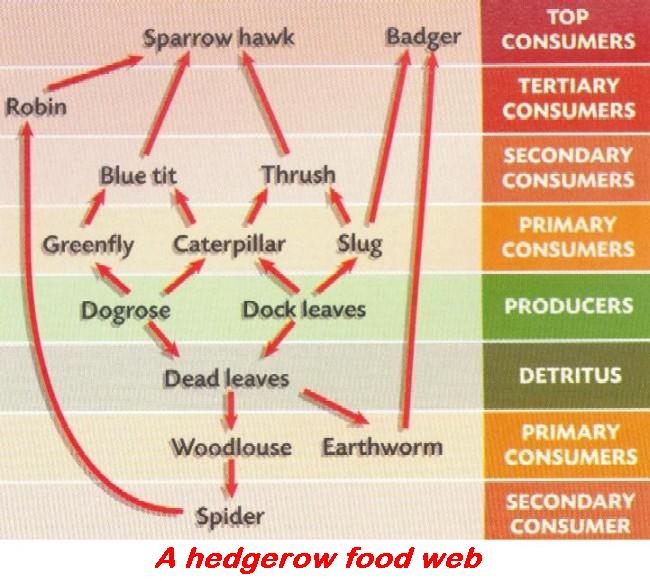 Grazing food chain: is a food chain where the initial plant is living, e.g.: grass  grasshoppers  frogs  hawksrose bush  aphids ladybirds  thrushesseaweed  winkles  crabs  herring gullsphytoplankton  zooplankton  copepod  herring. Grazing food chain: is a food chain where the initial plant is living, e.g.: grass  grasshoppers  frogs  hawksrose bush  aphids ladybirds  thrushesseaweed  winkles  crabs  herring gullsphytoplankton  zooplankton  copepod  herring. Habitat: the particular place within the ecosystem where a population of organisms live and to which they are adapted.Habitat: the particular place within the ecosystem where a population of organisms live and to which they are adapted.Herbivore: an animal that feeds exclusively or mainly on plants, e.g. rabbit.Herbivore: an animal that feeds exclusively or mainly on plants, e.g. rabbit.Omnivore: an animal that feeds on plants and animal flesh, e.g. human.Omnivore: an animal that feeds on plants and animal flesh, e.g. human.Primary consumer: a herbivore which obtains its nutrition directly from plants; usually the second member of a food chain, e.g. primary producer  primary consumer  secondary consumer  tertiary consumer.Primary consumer: a herbivore which obtains its nutrition directly from plants; usually the second member of a food chain, e.g. primary producer  primary consumer  secondary consumer  tertiary consumer.Producer: any organism capable of making its own food from inorganic materials, e.g. green plants.Producer: any organism capable of making its own food from inorganic materials, e.g. green plants.Pyramid of numbers: a diagram that represents the numbers of organisms at each trophic level in a food chain; pyramid representing a food chain. Bottom layer is the largest and represents a very large number of primary producers; next layer smaller and represents a smaller number of primary consumers; and so on to the uppermost layer where there may be only one tertiary consumer. Pyramid of numbers: a diagram that represents the numbers of organisms at each trophic level in a food chain; pyramid representing a food chain. Bottom layer is the largest and represents a very large number of primary producers; next layer smaller and represents a smaller number of primary consumers; and so on to the uppermost layer where there may be only one tertiary consumer. 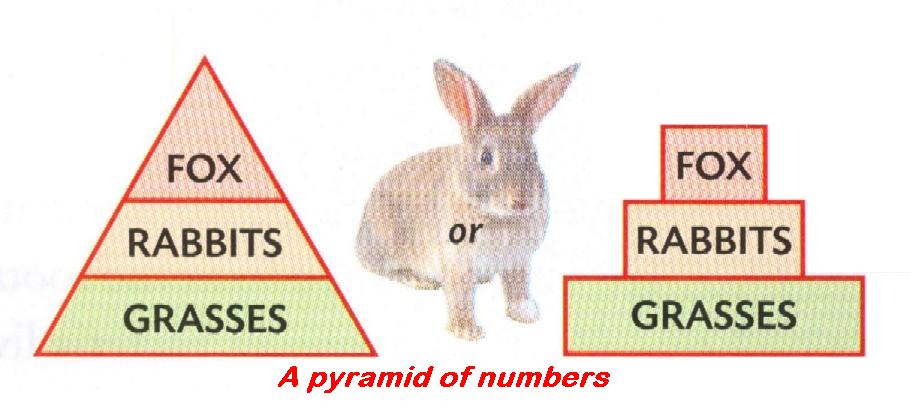 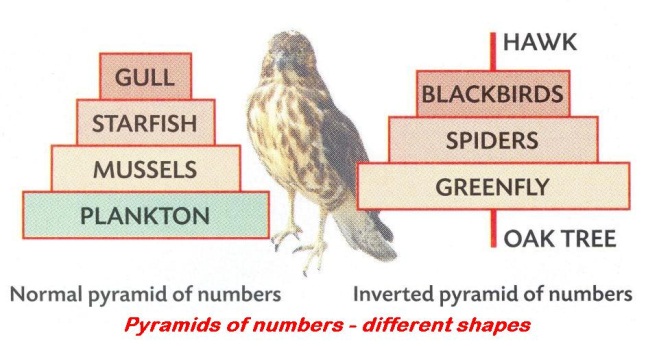 Secondary consumer: a carnivore which obtains its nutrition from animals, usually the third member of a food chain, e.g. primary producer  primary consumer  secondary consumer  tertiary consumer.Secondary consumer: a carnivore which obtains its nutrition from animals, usually the third member of a food chain, e.g. primary producer  primary consumer  secondary consumer  tertiary consumer.Tertiary consumer: a carnivore which obtains its nutrition from animals, usually the fourth member of a food chain, e.g. primary producer  primary consumer  secondary consumer  tertiary consumer. Tertiary consumer: a carnivore which obtains its nutrition from animals, usually the fourth member of a food chain, e.g. primary producer  primary consumer  secondary consumer  tertiary consumer. Trophic level (T): feeding level: the position or energy level of a species in a food chain. Organisms in a habitat/community which obtain their food through the same number of links in a food chain belong to the same trophic level; thusT1 = primary producersT2 = primary consumers = herbivoresT3 = secondary consumer = small carnivoresT4 = tertiary consumer = larger carnivores.Trophic level (T): feeding level: the position or energy level of a species in a food chain. Organisms in a habitat/community which obtain their food through the same number of links in a food chain belong to the same trophic level; thusT1 = primary producersT2 = primary consumers = herbivoresT3 = secondary consumer = small carnivoresT4 = tertiary consumer = larger carnivores.1The part of the planet where life occurs2The place where an organism lives3Living features4Source of energy for the earth5Interconnected food chains6Factors relating to the soil7Representation of the numbers of organisms at each trophic level8The position of an organism in a food chain9Any autotroph, i.e. organism that makes food, is a … 10Organism that eats another organism (heterotroph)11Organism which feeds on a primary consumer12Non-living features13Abiotic factor example14Biotic factor example15Edaphic factor example16Organisms that form the base of a pyramid of numbers17Process that converts the sun's energy into a usable form18Animal plankton (zooplankton) feeds on ...19Substance needed by plants to photosynthesise20Primary producers are found here in a pyramid of numbers21Herbivores normally live long lives. True or False22The remaining natural ecosystems are ones for which we have no use. True or False23If tertiary consumers were removed what would happen to secondary consumers?24Food chains are usually short. True or FalseAAbioticIFalseQPyramid of numbersBBase or bottomJFood WebRSecondary consumersCBiosphereKHabitatSSoil type; pH of soil; Air, water or mineral content of soilDBioticLPhotosynthesisTThe sunEChlorophyllMPlant plankton (phytoplankton)UTheir number would increaseFClimatic; Edaphic; etc.NPredator (fox) influences distribution of rabbitsVTrophic levelGConsumerOPrimary producerWTrueHEdaphicPProducers; AutotrophsXTrueConservation: this is the protection, preservation and wise management of natural resources and the environment. Conservation: this is the protection, preservation and wise management of natural resources and the environment. Decompose: rot, decay and break down into simpler reusable substances.Decompose: rot, decay and break down into simpler reusable substances.Denitrification: removal of nitrates and nitrites from the soil by converting them to ammonia and then nitrogen gas. This is done by denitrifying bacteria, e.g. Thiobacillus denitrificans.Denitrification: removal of nitrates and nitrites from the soil by converting them to ammonia and then nitrogen gas. This is done by denitrifying bacteria, e.g. Thiobacillus denitrificans.Niche: position or place occupied by an organism OR the functional role of an organism in an ecosystem, e.g. how it feeds, what it feeds on, what feeds on it, etc.Niche: position or place occupied by an organism OR the functional role of an organism in an ecosystem, e.g. how it feeds, what it feeds on, what feeds on it, etc.Nitrification: the conversion of ammonia to nitrites and/or nitrites to nitrates.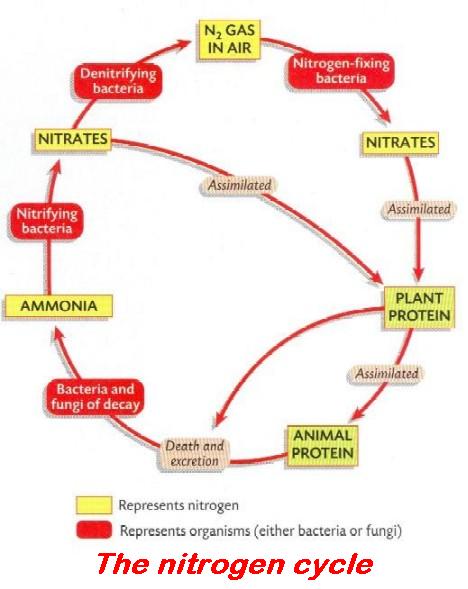 Nitrogen fixation: the conversion of atmospheric nitrogen into a form usable by plants i.e. nitrates. Pollution: contamination or undesirable change in a habitat or environment, i.e. any human addition to the environment that leaves it less able to sustain life. Pollution: contamination or undesirable change in a habitat or environment, i.e. any human addition to the environment that leaves it less able to sustain life. 1Functional role of an organism2Converting ammonia into nitrites and/or nitrites to nitrates3Harmful addition to the environment (by humans)4Conversion of atmospheric nitrogen to nitrates by bacteria5Function of the nitrogen cycle6Protection and wise management of endangered species7Group of biomolecules that plants make from nitrates8Group of organisms involved in nitrogen fixation9Groups of soil microorganisms responsible for decomposition10Why elements are recycled in nature11Organisms that return nutrients to the environment by decay are ...12Activity that results in the pollution of air13Activity that results in the pollution of water14Conservation practice from agriculture15Conservation practice from fisheriesABacteria and FungiFControl of net mesh sizeKNicheBBacteria; Legumes; LichensGDecomposersLNitrificationCBurning fossil fuelsHFertiliser run-offMNitrogen fixationDConservationILimited supplyNPollutionEControl of fertiliser usageJMake Nitrogen available for use by organismsOProteins1Conservation practice from forestry2Reasons for conserving wild species3Effects of fertiliser run-off4Problems associated with waste disposal5Ways of minimising waste6Decomposition is ...7Use of micro-organisms in waste management8Pollution caused by burning fossil fuels can be reduced by ...9Conservation practice in agriculture10Conservation practice in fisheries11Conservation practice in forestry12Example of domestic pollution13Example of industrial pollution14Example of agricultural pollution15Role of microorganisms in waste managementAAesthetic; Possible sources of drugs; Prevent extinctionFEutrophicationKReplantingBCatalytic converters; ScrubbersGNet size; Mesh sizeLSewage treatment plants; Digesters; Compost heapsCCrop rotation; Prevent soil mineral depletionHPlant treesMSlurry and fertiliser washed from landDDecaying; RottingIPlastic bagsNSulfur dioxide from burning fossil fuelsEDisease; Toxins; Smell; UnsightlyJReduce; Recycle; Re-useOTo consume waste1Activity that results in the pollution of air2Activity that results in the pollution of water3Conservation practice in agriculture4Conservation practice in fisheries5Conservation practice in forestry6Conversion of atmospheric nitrogen to nitrates by bacteria7Converting ammonia into nitrites and/or nitrites to nitrates8Decomposition is ...9Effects of fertiliser run-off10Example of agricultural pollution11Example of domestic pollution12Example of industrial pollution13Function of the nitrogen cycle14Functional role of an organism15Group of biomolecules that plants make from nitrates16Group of organisms involved in nitrogen fixation17Groups of soil microorganisms responsible for decomposition18Harmful addition to the environment (by humans)19Organisms that return nutrients to the environment by decay are ...20Pollution caused by burning fossil fuels can be reduced by ...21Problems associated with waste disposal 22Protection and wise management of endangered species23Reasons for conserving wild species24Role of microorganisms in waste management25Use of micro-organisms in waste management26Ways of minimising waste27Why elements are recycled in natureAAesthetic; Possible sources of drugs; Prevent extinctionJDisease; Toxins; Smell; UnsightlySPlastic bagsBBacteria and FungiKEutrophicationTPollutionCBacteria; Legumes; LichensLFertiliser run-offUProteinsDBurning fossil fuelsMLimited supplyVReduce; Recycle; Re-useECatalytic converters; ScrubbersNMake Nitrogen available for use by organismsWReplantingFConservationOControl of net or mesh sizeXSewage treatment plants; Digesters; Compost heapsGCrop rotation; Prevent soil mineral depletion; Control fertiliser usagePNicheYSlurry and fertiliser washed from landHDecaying; RottingQNitrificationZSulfur dioxide from burning fossil fuelsIDecomposersRNitrogen fixationA2To consume wasteAdaptation: a process, change, method, characteristic or feature that an organism or species possesses, develops or evolves that suits/adjusts the organism to its environment to increase its chances of survival and reduce competition.Competition: the struggle/rivalry/fight between organisms to obtain a sufficient supply of a resource of limited quantity.Animals vie with each other for food, shelter and space, and plants vie for space, light, water and minerals.Contest competition: involves an active physical confrontation between two organisms, e.g. two dogs fighting over a bone. One wins the bone.Parasitism: a relationship between two organisms where one (parasite) benefits and the other (host) is harmed.Population: a group of organisms of the one species living in part of an ecosystem.Predation: the act, of some animals (predators), of capturing and killing other animals for food.Predator: animal that hunts, captures and kills other animals (prey) for food. Prey: an animal that is hunted and killed by another animal (predator) for food. Scramble competition: a struggle between organisms where each organism tries to acquire as much of the resource as possible, e.g. an ivy plant and a pine tree may compete for light. The ivy uses adventitious roots to grip the pine tree and climb higher.Symbiosis: a biological relationship between two organisms of different species living together, or one within the other, in such a way as to benefit one or both of the organisms. There are different types of symbiotic relationships, e.g. mutualism, parasitism and commensalism.ACompetitionFFamine; Birth control; War; DiseaseKScramble competitionBContest competitionGMutualismLSolvent; Transport; Support; Reaction medium; ReactantCDecrease in population; Improved social conditionsHPopulationMStarvation; Migration; Decline in population; Change food sourceDDisease; Parasitism; Food availability; PollutionIPredationNSymbiosisEEcosystemJPredatorOTrueFood pyramid: pyramid of five levels showing the correct number of servings of different foods to have a balanced diet. Each level represents a different type of food. From the bottom up these are: cereals and starches (6+); fruit and vegetables (4+); dairy products (3); meat, fish, eggs, beans (2); sweets, chocolates, cakes (sparingly). The number in brackets represents the suggested minimum number of daily servings. 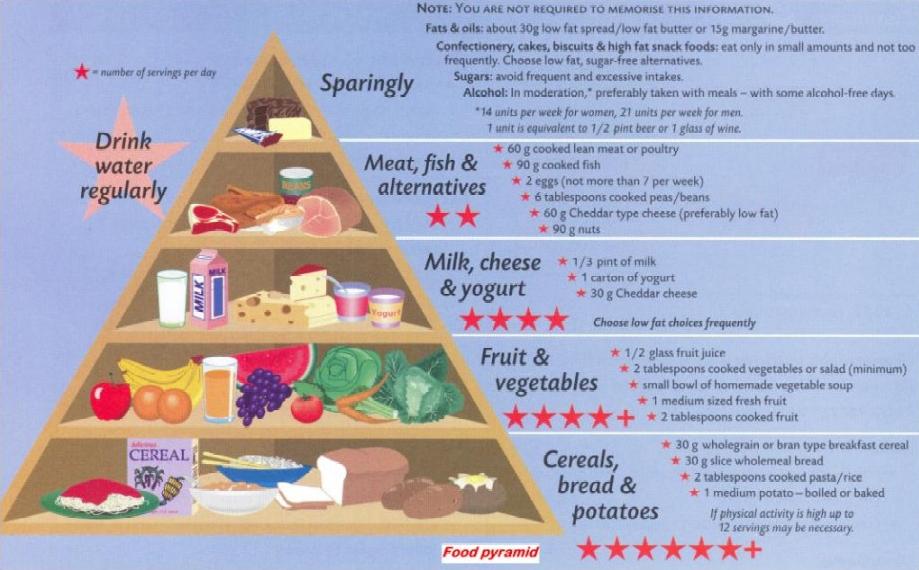 Qualitative study: a study determining the presence/absence of a substance or organism in a sample or habitat. Quantitative study: a study determining the amount of a substance or number of an organism present in a sample or habitat. 1Non-living feature2Survey indicating if a species is present or not3Guide to identification4Survey recording the numbers of a species5Square frame used for sampling6Fauna7Adaptation feature8Possible source of error in quantitative survey9Way to present results of ecological survey10Reason for using multiple quadrat samples11An omnivore12Flora13Apparatus used to collect animals from an ecosystem14Abiotic factors15Position of an organism in a food chainAAbiotic factorFKeyKQuadrat frameBAnimalsGMore accurate; Reduce errorLQualitativeCBar chart; Table; GraphHNot enough samples takenMQuantitativeDColour for camouflageIPlantsNTemperature; Water current; pH; SalinityEHuman; Thrush; etc.JPooter; Beating tray; Pitfall trap; NetOTrophic levelCell: basic/smallest structural unit of living things capable of functioning independently. Contains the living contents and organelles of the cell and is surrounded by a cell membrane. Cell: basic/smallest structural unit of living things capable of functioning independently. Contains the living contents and organelles of the cell and is surrounded by a cell membrane. Eukaryotic cell: cell that has a membrane-bound (true) nucleus. It may also have other membrane-bound organelles, e.g. mitochondria and/or chloroplasts. Eukaryotic cell: cell that has a membrane-bound (true) nucleus. It may also have other membrane-bound organelles, e.g. mitochondria and/or chloroplasts. Prokaryotic cell: cell that does not have a membrane-bound (true) nucleus or membrane-bound organelles, e.g. bacteria.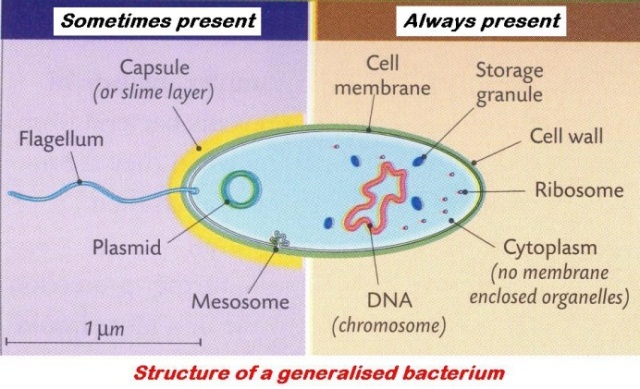 Selectively permeable membrane: also semi-permeable or partially permeable. This refers to the cell membrane. Allows certain molecules or ions to pass through but prevents others. Note: the cell wall is fully permeable, i.e. it allows all molecules or ions to pass through.Selectively permeable membrane: also semi-permeable or partially permeable. This refers to the cell membrane. Allows certain molecules or ions to pass through but prevents others. Note: the cell wall is fully permeable, i.e. it allows all molecules or ions to pass through.1A biological catalyst2Microscope: eyepiece X 10; objective lens X 30; total magnification is ...3Powerful microscope used to show cell ultrastructure4Objective lenses 40X, 10X, and 4X. Which is used first?5Purpose of a cover slip in microscopy6Lenses closest to the stage are the eyepiece lenses. True or False7Features of plant cells visible under a light microscope8Vacuole contents9Where phospholipids are found in cells10Function of ribosome11Function of cell membrane12Amoeba - prokaryotic or eukaryotic?13Selectively permeable (semi-permeable) membrane14Features of plant cells not associated with animal cells15Carbohydrate found in the cell wallA300FCelluloseKMembranesB4XGElectron microscopeLProtein synthesisCAllows some molecules throughHEnzymeMSap (water, glucose)DCell wall; Chloroplasts; Large vacuolesIEukaryoticNSelectively permeableECell wall; Vacuole; Chloroplast; Definite shapeJFalseOTo reduce evaporation; Hold specimen in place1The medium for chemical reactions in the cell is ...2Plant cells have chloroplasts. True or False.3Methylene blue is used to …4Cell structures that indicates plant cells5Cell membranes are semipermeable. True or False6Location of cell membrane in plant cells7Cells associated with membrane-bound organelles8Chromosomes are found in the nucleus. True or False9Feature that identifies a eukaryotic cell10Cells similar to bacterial cells11Chloroplasts contain DNA. True or False12Animal cells do not have membranes. True or False13Are fungi prokaryotic or eukaryotic?14Iodine is used to ...15Function of the chloroplastACell Wall; Chloroplast; Large VacuoleFNucleusKTrueBEukaryoticGProkaryoticLTrueCEukaryoticHSite of photosynthesisMTrueDFalseIStain animal cells for microscopic examinationNTrueEImmediately inside the cell wallJStain plant cells for microscopic examinationOWaterAnabolism: a chemical reaction which joins small molecules to make larger, more complex ones using enzymes, e.g. photosynthesis, protein synthesis, etc. Anabolic reactions require (need) energy.Anabolism: a chemical reaction which joins small molecules to make larger, more complex ones using enzymes, e.g. photosynthesis, protein synthesis, etc. Anabolic reactions require (need) energy.Bioreactor: a container in which a living thing/cells/enzymes are used in the production of something useful, e.g. during fermentation using yeast, yogurt production using bacteria, etc.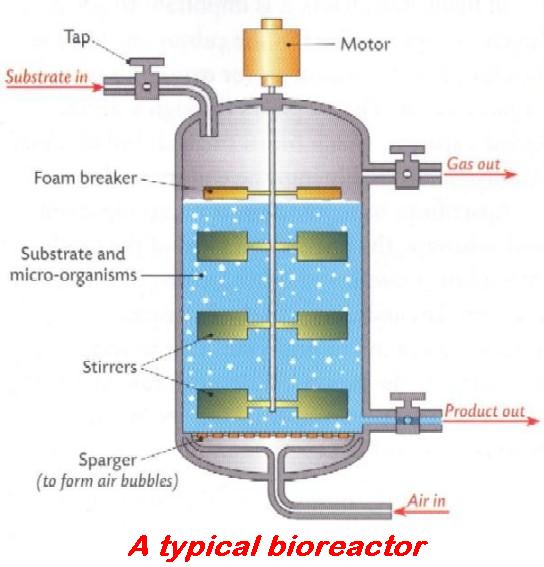 Catabolism: a chemical reaction which breaks down a large molecule into simpler ones using enzymes, e.g. respiration, digestion. Catabolic reactions release (produce) energy.Catabolism: a chemical reaction which breaks down a large molecule into simpler ones using enzymes, e.g. respiration, digestion. Catabolic reactions release (produce) energy.Enzymes: highly specific biological catalysts.They are proteins with a definitive folded shape and are affected by heat (temperature), pH,. They control the rate of metabolic reactions such as respiration, photosynthesis, digestion and assimilation.Enzymes: highly specific biological catalysts.They are proteins with a definitive folded shape and are affected by heat (temperature), pH,. They control the rate of metabolic reactions such as respiration, photosynthesis, digestion and assimilation.Immobilised enzyme: enzyme which is fixed to an inert material by chemical or physical means, e.g. trapped in beads or gel so that it will react with, but not mix with, its substrate. This makes it easy to recover the enzyme from the product and it is reusable.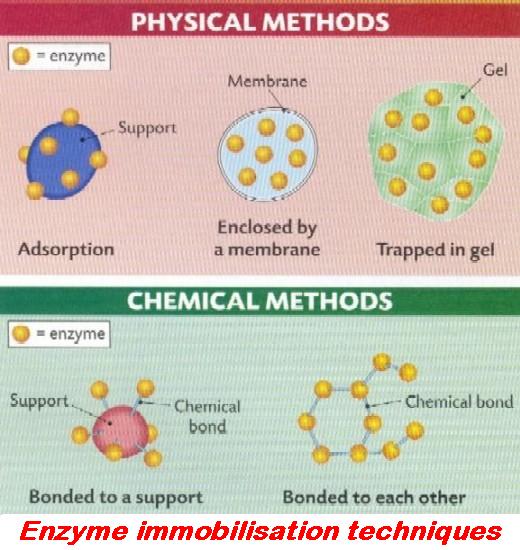 Metabolism: all chemical processes in living cells. Enzymes catalyse metabolic reactions. Includes anabolism and catabolism.Metabolism: all chemical processes in living cells. Enzymes catalyse metabolic reactions. Includes anabolism and catabolism.Rate (of enzyme activity): the speed at which enzymes catalyse a reaction. Rate (of enzyme activity): the speed at which enzymes catalyse a reaction. 1All the chemical reactions in living cells2Adenosine Triphosphate3Group of molecules to which enzymes belong4How to vary pH5A vessel containing organisms producing useful products6Advantage of an immobilised enzyme7Biological protein catalyst8Catalase substrate9Influences the activity of an enzyme10Enzyme attached or fixed or trapped11Substance used to immobilise enzymes12Advantages of using immobilised enzymes13Joining small molecules to make larger ones14Used to vary temperature in experiments15Immobilised enzymes cannot act as catalysts. True or False16Is an enzyme lipid, protein or carbohydrate?17Substance acted upon by enzyme18Breakdown of large molecules into smaller ones19Iodine turns starch to a blue-black colour. True or False20A measure of the acidity or alkalinity of a solution21Enzymes are essential for metabolism. True or False22All enzymes contain C, H, O and ... 24Enzyme, substrate and product24Sources of energyAA bioreactorIFalseQProteinsBAnabolismJHydrogen peroxideRSolar and cellularCATPKImmobilisedSSubstrateDCalcium (or sodium) alginateLIt can be recoveredTTemperature or pHECan be reused; Pure product; Cost effectiveMMetabolismUTrueFCatabolicNNitrogenVTrueGCatalase; hydrogen peroxide; oxygenOpHWUse buffersHEnzymePProteinXWater bath or ice or thermostatPhotosynthesis: the process in plants that makes food using light energy (carbon dioxide, water and chlorophyll).light energy6CO2 + 6H2O 				               C6H12O6 + 6O2chlorophyllIt occurs in the chloroplasts of green plants in which carbon dioxide and water, in the presence of light energy and chlorophyll, are converted into simple sugars and oxygen. The light energy is converted to chemical energy and is stored in the sugar molecule.What happens to the products of photosynthesis? The simple sugars, e.g. glucose, are used in respiration, converted to starch and stored in the leaf, or transported in the phloem and stored elsewhere in the plant. The oxygen can be used in respiration or passed out to the atmosphere.Chlorophyll (in chloroplasts) traps sunlight energy. This energy is used to split water (H2O, from the soil) into protons (2 x H+), oxygen (O) and electrons (2 x e-). The electrons (e-) are passed to chlorophyll. The protons (H+) enter a pool of protons. Electrons from chlorophyll together with protons from the pool of protons are joined to carbon dioxide, from the atmosphere, (i.e. CO2 is reduced) to form a carbohydrate Cx(H2O)y.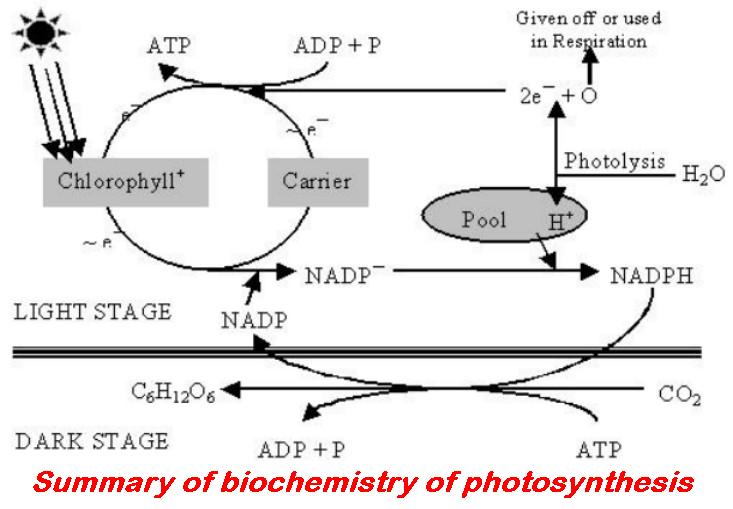 1Site of photosynthesis2Sources of carbon dioxide in the atmosphere3How to increase the rate of photosynthesis4As light intensity increases, the rate of photosynthesis ...5As light intensity decreases, the rate of photosynthesis ...6How to vary light intensity in an experiment7To measure the rate of photosynthesis8Equation for photosynthesis9Equation for aerobic respiration10Fate of water molecules11Sources of carbon dioxide in pond water12Primary role of chlorophyll in photosynthesis13During photosynthesis oxygen is produced from ...14Oxygen produced during this stage of photosynthesis15Fate of oxygen produced during photosynthesis16Gas used (needed) for photosynthesis17Gas produced during photosynthesis18Energy source for photosynthesisAC6H12O6 + 6O2  Energy + 6CO2 + 6H2OGDecreasesMRespiration (plant, animal,  bacterial); Decomposition; From airB6CO2 + 6H2O + Light + Chlorophyll  C6H12O6 + 6O2HIncrease lighting, carbon dioxide or heatingNRespiration; Combustion (burning)CAdjust lamp distance or bulb wattageIIncreasesORespiration; Diffuses to atmosphereDCarbon dioxideJLight dependent stagePSun or lightEChloroplastKOxygenQTrap or use lightFCount no. of bubbles per minute or Use data loggerLPhotolysis or Split into Protons (H+), electrons and oxygenRWater1Location of cells in leaf with most chlorophyll2Term describing the nutrition of plants3Organelle where chlorophyll is found4Fate of Protons (H+) from splitting of water5Fate of electrons from splitting of water6Where carbon dioxide enters a leaf7Part of the leaf where most photosynthesis occurs8Needed for photosynthesis - carbon dioxide and ...9Part of plant where most photosynthesis takes place10Importance of photosynthesis11Why cells in the palisade layer contain most chloroplasts12As light intensity increases, the rate of photosynthesis ...13As light intensity decreases, the rate of photosynthesis ...14Method by which plants make their own food15Role of chlorophyll in photosynthesis16To measure the rate of photosynthesis17Fate of water molecules18Why use Elodea in photosynthesis experiment?AAutotrophicGNear upper surfaceMReleased into pool and combine with CO2 to form glucoseBChloroplastHOxygen given off as bubbles; Elodea can survive under waterNStomaCCount no. of bubbles per minute; Use data loggerIPalisade layerOSupplies O2 and food for other organismsDDecreasesJPassed to chlorophyllPTo absorb lightEIncreasesKPhotolysis; Split into Protons (H+), electrons and oxygenQUsually closer to the lightFLeafLPhotosynthesisRWaterAerobic respiration: the controlled release of energy from food within a cell using oxygen. The process is controlled by enzymes and is very efficient, i.e. it releases a lot of energy. C6H12O6 + 6O2  ENERGY + 6H2O + 6CO2Anaerobic respiration: the controlled release of energy from food in a cell in the absence of oxygen. The process is controlled by enzymes and is inefficient, i.e. it releases very little energy. Oxygen may be present but it will not be used, e.g.	 	(i) in yeast cells (fermentation)			C6H12O6  Energy  +  2C2H5OH 	+   2CO2						ethyl alcohol   +   carbon dioxide  or ethanol      +   carbon dioxide 		(ii) in human muscle (results in cramp)			C6H12O6  Energy + 2CH3CH(OH)COOH						      lactic acid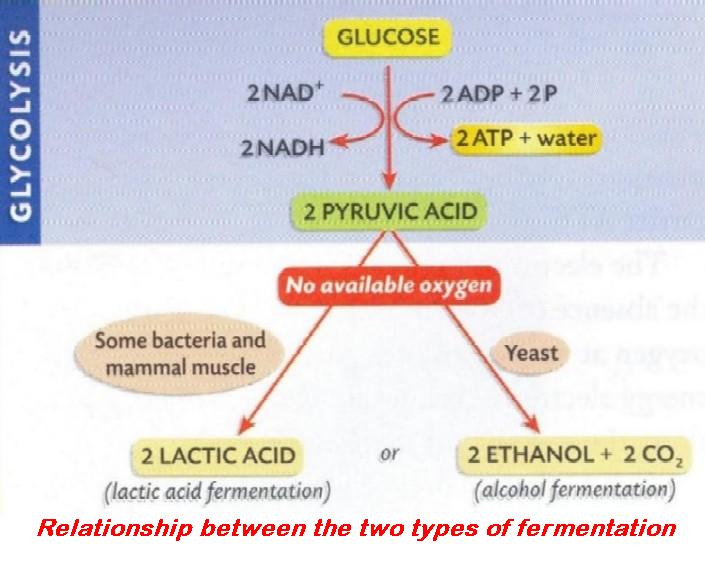 Fermentation: production of alcohol from starch and sugars contained in grain or fruit. (see anaerobic respiration above)Respiration: the controlled release of energy from food, within the cell/cells of an organism. It is a twenty-four hour process controlled by enzymes. It can occur with (aerobic respiration) or without (anaerobic respiration) the use of oxygen. It is also called internal respiration, tissue respiration or cellular respiration.Aerobic respiration: 		C6H12O6 + 6O2  ENERGY + 6H2O + 6CO2Anaerobic respiration: 		C6H12O6  Energy + 2C2H5OH + 2CO2Respiration may occur as a one or a two-stage process. The first stage does not require oxygen, releases only a small amount of energy and occurs in the cytosol of the cell. The second stage does require oxygen, releases a large amount of energy and occurs in the mitochondrion. Anaerobic respiration is a first stage process. Aerobic respiration is a two-stage process. 1Fermentation produces ...2The first stage process of respiration is called ...3In the first stage of respiration glucose is converted to ...4In yeast pyruvic acid is converted to ...5In anaerobic conditions in humans pyruvic acid is converted to ...6Converting pyruvic acid to acetyl Co-enzyme A releases a molecule of...7Acetyl co-enzyme A enters a cycle of reactions known as ...8Site of Kreb's Cycle in cell9Cytoplasm minus organelles or liquid part of cytoplasm10Amount of energy released during first stage of respiration11Respiration that produces alcohol12Amount of energy released during second stage of respiration13Site of second stage of aerobic respiration in cell14Substance essential for aerobic respiration15Lack of oxygen prevents which stage of respiration16Is fermentation affected by temperature?17Is oxygen required for the first stage of respiration?18Substance produced during aerobic respiration and not during fermentationACarbon dioxideGKreb's CycleMOxygenBCytosolHLactic acid or lactateNPyruvic acid or pyruvateCEthanolILargeOSecond stageDEthanol and C02JMitochondrionPSmallEFermentationKMitochondrionQWaterFGlycolysisLNoRYes1Substance that yeast can use to make ethanol2Substance, other than ethanol, produced during fermentation3Fermentation is finished4Use for potassium iodide and sodium hypochlorite5Substance produced during aerobic respiration and not during fermentation6Purpose of Alkaline pyrogallol or an anaerobic jar7Aerobic respiration8Anaerobic respiration9Site of the first stage of respiration10Final product of the first stage of respiration11Site of the second stage of respiration12In anaerobic conditions in a human cell pyruvic acid converted to ...13Is oxygen required for the first stage of respiration?14In the absence of oxygen pyruvic acid may be converted to ...15Industrial uses of anaerobic respiration of yeast16Aerobic respiration is the release of energy in the absence of oxygen. True or False17Acetyl co-enzyme A enters a cycle of reactions known as ...18Does the second stage of aerobic respiration require oxygen?ABaking; BrewingGLactic acidMRequires oxygenBCarbon dioxideHLactic acid or Ethanol + C02NSugar; StarchCCytoplasm or CytosolIMitochondrionOTo remove oxygenDDoes not require oxygenJNoPTo test for alcoholEFalseKNo more gas given off (no more bubbles)QWaterFKreb's CycleLPyruvic acid or PyruvateRYes1Controlled release of energy from food2Energy release not requiring oxygen3Why living organisms need to respire4Type of respiration that releases most energy5Industrial uses of anaerobic respiration of yeast6Use of energy released in respiration7Carbon dioxide is produced during respiration. True or False8Some energy released in respiration is lost as heat. True or False9Stage 1 of respiration requires oxygen. True or False10Stage 1 of respiration takes place in the cytoplasm. True or False11Stage 2 of respiration takes place in the cytoplasm. True or False12Lactic acid is a product of anaerobic respiration. True or False13Stage 1 or Stage 2. Takes place in the mitochondria14Stage 1 or Stage 2. Large amount of energy produced15Stage 1 or Stage 2. Takes place in the cytoplasm16Stage 1 or Stage 2. Does not require oxygen.17Respiration involving Stage 1 only18Substance essential for aerobic respirationAAerobicGMuscular activity; RespirationMStage 2BAnaerobic or fermentationHOxygenNTo provide energy for metabolic activitiesCAnaerobic respirationIRespirationOTrueDBaking; brewingJStage 1PTrueEFalseKStage 1QTrueFFalseLStage 2RTrueDiffusion: the movement of solute (gas or liquid molecules) from a region of high solute concentration to a region of lower solute concentration. No permeable or semi-permeable membrane is necessary for diffusion to occur. No energy used by the cell in diffusion, i.e. it is a passive process. Examples of diffusion: gaseous exchange in alveoli; absorption through villi of small intestine. Diffusion: the movement of solute (gas or liquid molecules) from a region of high solute concentration to a region of lower solute concentration. No permeable or semi-permeable membrane is necessary for diffusion to occur. No energy used by the cell in diffusion, i.e. it is a passive process. Examples of diffusion: gaseous exchange in alveoli; absorption through villi of small intestine. 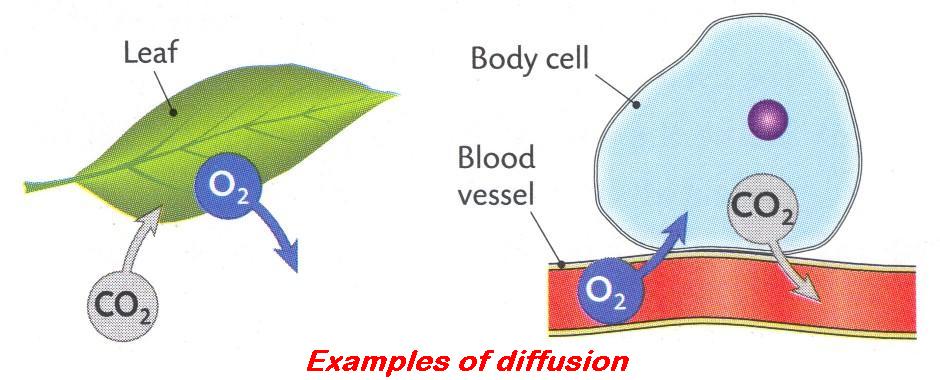 Osmosis: a special case of diffusion. It is the movement of solvent (always water) from a region of high solvent concentration to a region of lower solvent concentration through a semi-permeable membrane, until both concentrations are equal. No energy used by the cell for osmosis to take place, i.e. it is a passive process. Examples of osmosis: water entering root hair cell; water moving from cell to cell in transpiration.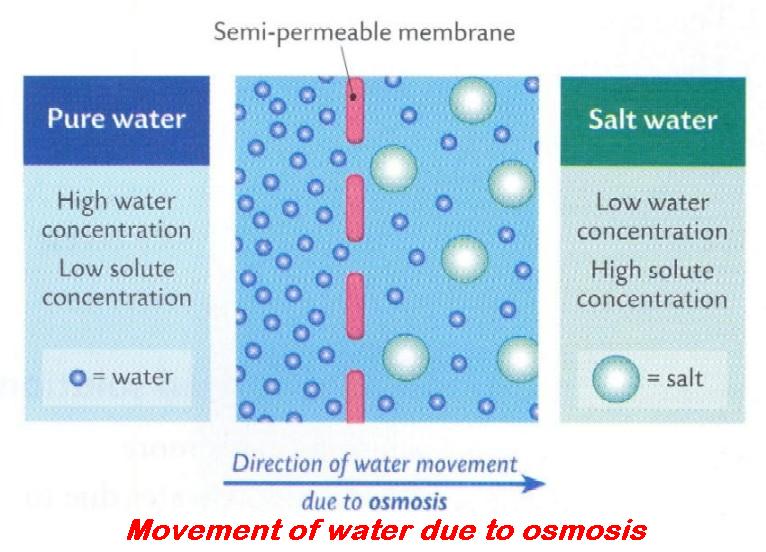 Selectively permeable membrane: also semi-permeable or partially permeable. This refers to the cell membrane. Allows certain molecules or ions to pass through but prevents others. Note: the cell wall is fully permeable, i.e. it allows all molecules or ions to pass through.Selectively permeable membrane: also semi-permeable or partially permeable. This refers to the cell membrane. Allows certain molecules or ions to pass through but prevents others. Note: the cell wall is fully permeable, i.e. it allows all molecules or ions to pass through.Turgor: state of a plant cell due to pressure built up in the cell; exerted outwards and caused by the cell taking in water by osmosis.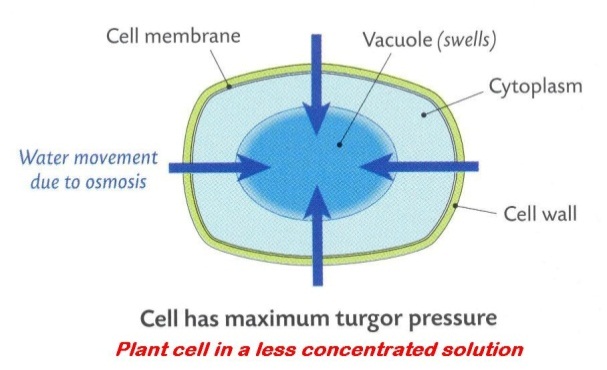 1Movement of water along a gradient through a selectively permeable membrane2Allowing some substances to pass through3Pressure built up in cell by taking in water by osmosis4Locations in a cell with selectively permeable membranes5Movement of molecules along a concentration gradient6Having a lower solute concentration than the surrounding solution7How high sugar or salt concentrations preserve food8Water movement between cells or from soil to root9Having a higher solute concentration than the surrounding solution10Substance found in a plant cell vacuole11No energy required for movement of substances12Having the same solute concentration as another solution13Example of passive transport14Plant cell walls are fully permeable. True or False15Movement of molecules against a concentration gradientAActive transportFExamples of osmosis in plantsKPassive transportBBacteria lose water by osmosis - inactivity or deathGHypertonicLSelectively permeableCChloroplast; Mitochondrion; Nucleus; VacuoleHHypotonicMTrueDDiffusionIIsotonicNTurgorEDiffusionJOsmosisOWater or Sugar or Sap or Salt(s)Denaturation: changes in the shape of an enzyme (protein) due to extreme conditions, such as high temperature, unsuitable pH, or the presence of certain chemicals. If these changes are permanent they destroy the activity of the enzyme and the enzyme is denatured.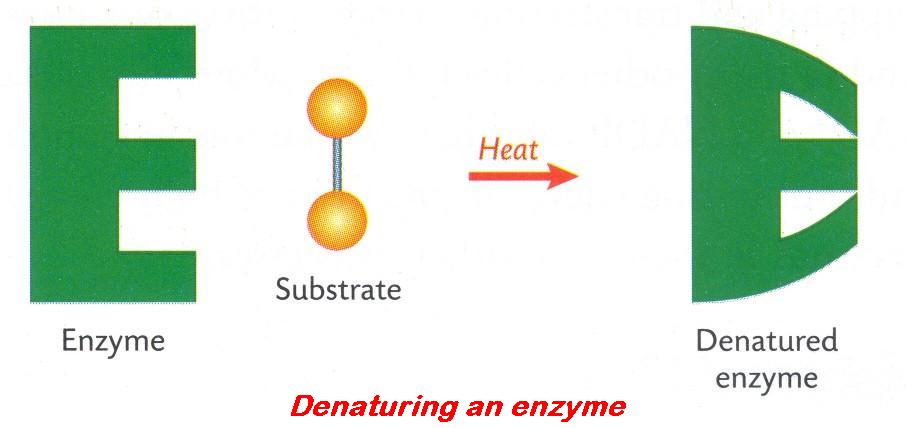 Optimum conditions: best or most favourable conditions for growth, reproduction, enzyme activity, etc.Optimum conditions: best or most favourable conditions for growth, reproduction, enzyme activity, etc.Specificity: one enzyme will catalyse only one reaction. The active site of an enzyme is not a fixed shape. It can change slightly to better fit the shape of the substrate when forming the enzyme-substrate complex.Specificity: one enzyme will catalyse only one reaction. The active site of an enzyme is not a fixed shape. It can change slightly to better fit the shape of the substrate when forming the enzyme-substrate complex.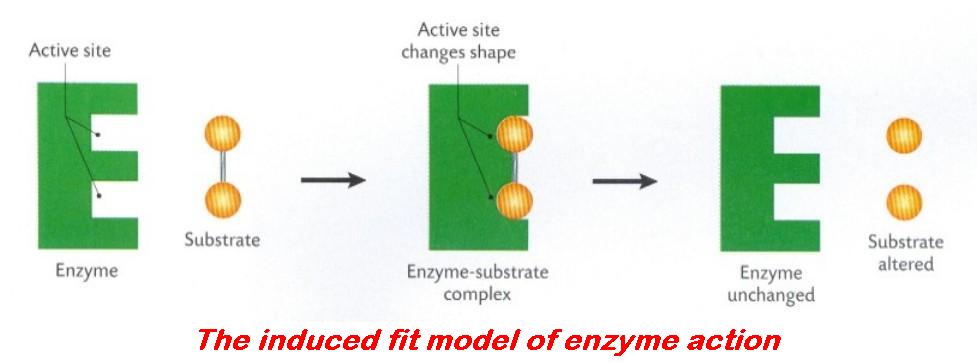 1A vessel containing organisms producing useful products2Active Site3Group of molecules to which enzymes belong4Temperature at which human enzymes work best5Enzymes are not essential for metabolism. True or False6Shape of an enzyme7Loss of enzyme function or activity8Catalase9Enzyme's optimum pH10Enzyme attached or fixed or trapped11Specificity of an enzyme12Substance used to immobilise enzymes13How an enzyme may be denatured14Features of a denatured enzyme15Immobilised enzymes can act as catalysts. True or FalseA37 °CFEnzymeKHydrogen peroxideBA bioreactorGEnzyme acts on only a particular substrateLImmobilisedCCalcium (or sodium) alginateHFalseMpH at which enzyme works bestDChanged structure; Loss of functionIFoldedNProteinsEDenatured enzymeJHigh temperature or Extreme pH or Agitation or High salinityOTrueATP: adenosine triphosphate. ATP is the source of energy in a cell – it traps and transfers energy for cell activities. A compound composed of a molecule of adenine, one of ribose and three phosphate groups. The bonds between the phosphate groups are high-energy bonds. When these bonds are broken, energy is released. ATP is formed in the mitochondria of a cell during respiration and in the chloroplast during photosynthesis. ATP converted to ADP with the release of energy and a phosphate group.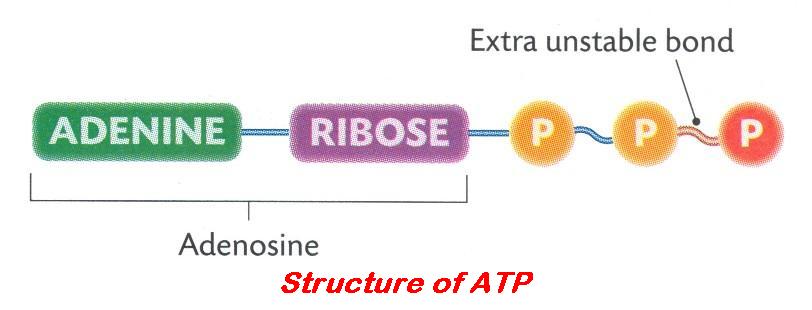 ATP significance: present in all cells and supplies energy (which has come from food or sunlight) for all processes that need it, e.g. protein synthesis, muscle contraction, nerve impulse transmission, etc.ATP significance: present in all cells and supplies energy (which has come from food or sunlight) for all processes that need it, e.g. protein synthesis, muscle contraction, nerve impulse transmission, etc.NADP: nicotinamide adenine dinucleotide phosphate. NADP traps and transfers hydrogen ions (H+) in cell activities. It is necessary in photosynthesis. NADP: nicotinamide adenine dinucleotide phosphate. NADP traps and transfers hydrogen ions (H+) in cell activities. It is necessary in photosynthesis. 1Sources of carbon dioxide in pond water2Role of carbon dioxide in photosynthesis3Role of water in photosynthesis4Light stage5Dark stage6ATP = ?7ATP formed during this stage of photosynthesis8Energised electron9Carbohydrate formed during this stage of photosynthesis10P ~ P bond found here11Fate of O2 produced in light stage12Fate of ATP produced in light stage13Gas essential for the dark stage of photosynthesis14Products of light stage vital for the dark stage15Group of biomolecules to which the products of the dark stage belong16From what substance is oxygen produced?17Stage of photosynthesis in which oxygen is produced18Location in plant cell where photosynthesis take place19Where energised electrons come from20Compound from which plant obtains the H used to make Cx(H20)y21Compound that supplies energy for the second stage reactionsAAdenosine triphosphateHDark stageONADPH(2) and ATPBAdenosine triphosphateIElectron with extra energy from the sunPRespiration (plant, animal, bacterial); Decomposition; From airCATPJFor use in dark stage or Metabolic reactionsQRespired or Released (into atmosphere)DCarbohydratesKLight dependent stage (light necessary)RSupplies carbon for the formation of glucoseECarbon dioxideLLight (dependent) stageSSupplies protons (H+) and electrons or PhotolysisFChlorophyllMLight independent stageTWaterGChloroplastNLight stageUWaterGlycolysis: the first stage of respiration that involves the conversion of glucose (6-carbon compound) to pyruvic acid (3-carbon compound) in the cytosol (cytoplasm) with the release of a small amount of energy. Energy is also required to start this process.1In glycolysis glucose is converted to ...2Without oxygen yeast converts pyruvate to ...3Without oxygen muscle cells convert pyruvate to ...4Without oxygen Pyruvate converted to Acetyl Co-enzyme A with release of...5With oxygen Acetyl Co-enzyme A enters a cycle of reactions called ...6How oxygen debt is paid7Name given to the first stage of respiration8Respiration involving Stage 1 only9Without oxygen pyruvic acid converted to ...10Substance produced during aerobic respiration and not during fermentation11Kreb's cycle produces energy in the form of...12At the end of the transport chain electrons are given to ...13End products of anaerobic respiration14Molecule in which energy is stored in the cell15In mitochondria pyruvate converted to CO2 and a two-carbon compound called ...AAcetyl Co-enzyme AFEthanol + CO2KLactic acidBAnaerobic or FermentationGEthanol; Lactic acid; CO2LLactic acid or Ethanol + CO2CATPHGlycolysisMOxygen or Protons (to form water)DATPIIncreased breathing rateNPyruvic acid or PyruvateECarbon dioxideJKrebs cycleOWaterCancer: a group of disorders caused by the abnormal and uncontrolled division of cells by mitosis. This results from the loss of control over their rate of growth and cell division, and forms a tumour which then invades the surrounding tissues.Cancer: a group of disorders caused by the abnormal and uncontrolled division of cells by mitosis. This results from the loss of control over their rate of growth and cell division, and forms a tumour which then invades the surrounding tissues.Cell continuity: cells surviving, growing and dividing and being passed from one generation to the next. Cells can only be made from pre-existing cells.Cell continuity: cells surviving, growing and dividing and being passed from one generation to the next. Cells can only be made from pre-existing cells.Chromosome: rod/thread-like structure composed of DNA and protein. It contains the genetic information (genes) which is passed from one generation of cells or organisms to the next. Chromosomes occur in pairs (diploid) in most plant and animal cell nuclei. Chromosome: rod/thread-like structure composed of DNA and protein. It contains the genetic information (genes) which is passed from one generation of cells or organisms to the next. Chromosomes occur in pairs (diploid) in most plant and animal cell nuclei. 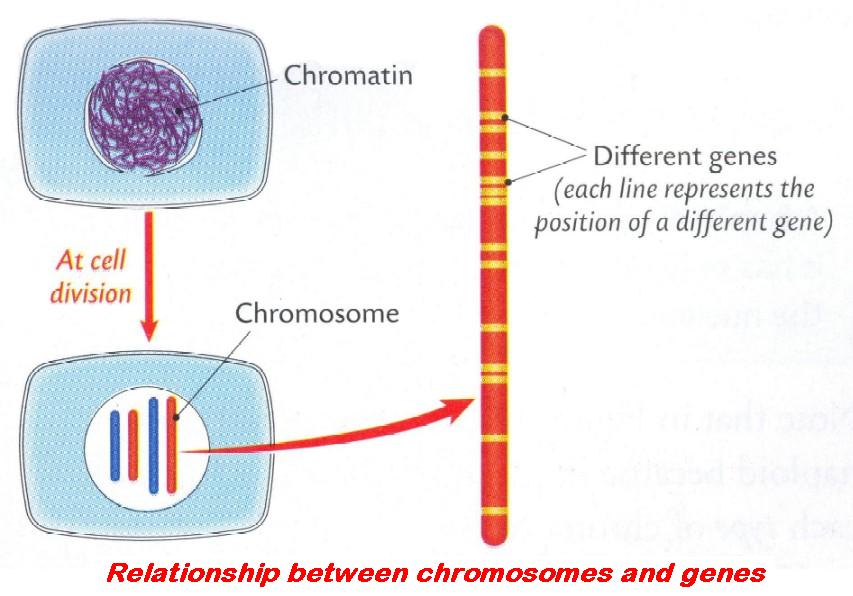 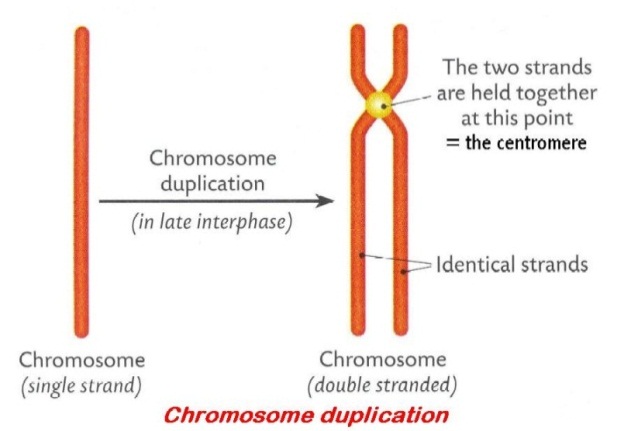 Continuity of life: the ability of organisms to exist from one generation to the next.Continuity of life: the ability of organisms to exist from one generation to the next.Diploid (2n): every organism has a fixed number of chromosomes. If they occur in pairs (homologous pairs) the organism is said to be diploid (2n), i.e. two sets of chromosomes – one set received from the father and one set from the mother at fertilisation, e.g. human 2n = 46, mouse 2n = 40, fruit fly 2n = 8. OR double the number of chromosomes found in gametes.Diploid (2n): every organism has a fixed number of chromosomes. If they occur in pairs (homologous pairs) the organism is said to be diploid (2n), i.e. two sets of chromosomes – one set received from the father and one set from the mother at fertilisation, e.g. human 2n = 46, mouse 2n = 40, fruit fly 2n = 8. OR double the number of chromosomes found in gametes.Gamete: any haploid sex cell which must fuse with another sex cell in order to produce a new individual. A haploid reproductive cell, i.e. it contains half the required genetic information for the formation of a new individual or half the somatic number of chromosomes (in humans = 23), e.g. sperm cell, egg.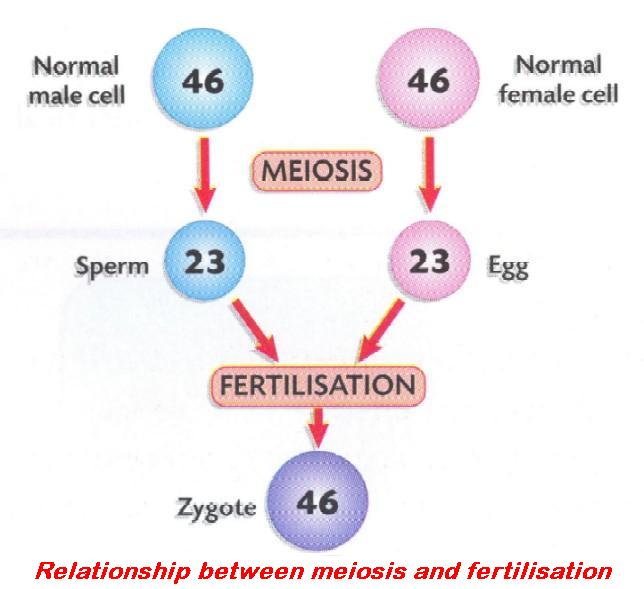 Haploid (n): 1.	Having one of each of the pairs of chromosomes characteristic for a species. OR 2.	Half the somatic number of chromosomes. OR 3.	A single set of unpaired chromosomes.Haploid (n): 1.	Having one of each of the pairs of chromosomes characteristic for a species. OR 2.	Half the somatic number of chromosomes. OR 3.	A single set of unpaired chromosomes.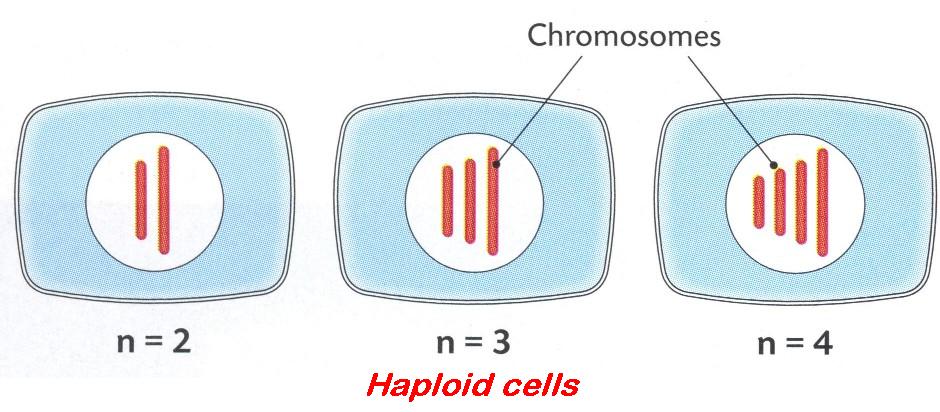 Meiosis: a cell division of gamete or spore producing cells. The diploid nucleus divides to form four different haploid daughter nuclei. •	Can take place in diploid cells only. •	Produces four cells that may all be different genetically. •	Daughter cells have half the number of chromosomes as the parent cell. •	Meiosis helps to maintain the chromosome number of the parent by producing haploid gametes in sexual reproduction. •	It also introduces variations into a species by mixing the genetic material that passes on to the next generation.Meiosis: a cell division of gamete or spore producing cells. The diploid nucleus divides to form four different haploid daughter nuclei. •	Can take place in diploid cells only. •	Produces four cells that may all be different genetically. •	Daughter cells have half the number of chromosomes as the parent cell. •	Meiosis helps to maintain the chromosome number of the parent by producing haploid gametes in sexual reproduction. •	It also introduces variations into a species by mixing the genetic material that passes on to the next generation.Mitosis: cell division where one nucleus (haploid or diploid) divides to form two identical daughter nuclei, similar to the parent cell.It is the usual method of cell division by cells not involved in the formation of gametes (somatic cells). It occurs in a series of stages: prophase, metaphase, anaphase, telophase and a resting or preparatory stage – interphase. It takes place in haploid and diploid cells. Produces two daughter cells which are genetically identical and have the same number of chromosomes as the parent cell. Daughter cells are smaller in size than the parent cell. Is a method of reproduction in unicellular organisms but is mainly for growth and repair in multicellular organisms.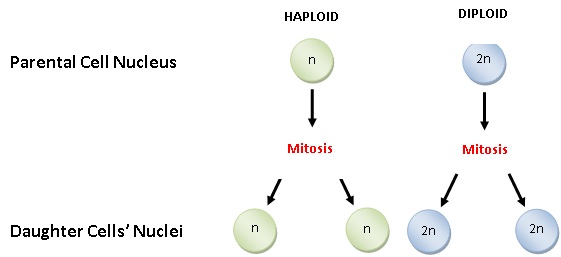 Mitosis: cell division where one nucleus (haploid or diploid) divides to form two identical daughter nuclei, similar to the parent cell.It is the usual method of cell division by cells not involved in the formation of gametes (somatic cells). It occurs in a series of stages: prophase, metaphase, anaphase, telophase and a resting or preparatory stage – interphase. It takes place in haploid and diploid cells. Produces two daughter cells which are genetically identical and have the same number of chromosomes as the parent cell. Daughter cells are smaller in size than the parent cell. Is a method of reproduction in unicellular organisms but is mainly for growth and repair in multicellular organisms.1Haploid human cell2Function of mitosis in a single-celled organism3Function of mitosis in a multicellular organism4How mitosis differs from meiosis5Function of meiosis6Stages of mitosis7Spindle fibres contract during ...8Diploid number9Group of disorders in which cells lose regulation of mitosis10Location of mitosis in flowering plants11Haploid number12Number of new cells produced by mitosis13Mitosis divides a nucleus into two identical nuclei. True or False14A sperm contains the diploid number of chromosomes. True or False15When chromosomes are located at the equator of the cellAAnaphaseFMeristematic tissueKReproductionBCancerGMetaphaseLSperm or EggCChromosomes in pairsHNo reduction in chromosome numberMTo produce gametesDFalseIOne set of chromosomesNTrueEGrowth; RepairJProphase; Metaphase; Anaphase; TelophaseOTwo1Number of new cells produced by meiosis2If the diploid number in a cell is 46, the haploid number is ...3The cells produced by meiosis are haploid.True or False4The cells produced by mitosis are identical. True or False5Meiosis gives rise to variation. True or False6Mitosis always produces four new cells. True or False7Meiosis is never involved in gamete formation.True or False8Single-celled organisms use mitosis for reproduction. True or False9Structures in nuclei responsible for biological inheritance10Genes are found on structures in the nucleus called ...11Function of spindle fibres during cell division12Type of cell division by which tissues grow13Possible causes of cancer14During metaphase chromosomes are attached to the ...15Type of cell in which a cell plate formsA23FFalseKTo contract and separate chromosomesBCarcinogen; Mutation; RadiationGFourLTrueCChromosomesHMitosisMTrueDChromosomesIPlant cellNTrueEFalseJSpindleOTrue1A sperm contains the diploid number of chromosomes. True or False2Diploid number3During metaphase chromosomes are attached to the ...4Function of meiosis5Function of mitosis in a multicellular organism6Function of mitosis in a single-celled organism7Function of spindle fibres during cell division8Genes are found on structures in the nucleus called ...9Group of disorders in which cells lose regulation of mitosis10Haploid human cell11Haploid number12How mitosis differs from meiosis13If the diploid number in a cell is 46, the haploid number is ...14Location of mitosis in flowering plants15Meiosis gives rise to variation. True or False16Meiosis is never involved in gamete formation. True or False17Mitosis always produces four new cells. True or False18Mitosis divides a nucleus into two identical nuclei. True or False19Number of new cells produced by meiosis20Number of new cells produced by mitosis21Possible causes of cancer22Single-celled organisms use mitosis for reproduction. True or False23Spindle fibres contract during ...24Stages of mitosis25Structures in nuclei responsible for biological inheritance26The cells produced by meiosis are haploid. True or False27The cells produced by mitosis are identical. True or False28Type of cell division by which tissues grow29Type of cell in which a cell plate forms30When chromosomes are located at the equator of the cellA23KFourUSperm or EggBAnaphaseLGrowth; RepairVSpindleCCancerMMeristematic tissueWTo contract and separate chromosomesDCarcinogen; Mutation; RadiationNMetaphaseXTo produce gametesEChromosomesOMitosisYTrueFChromosomesPNo reduction in chromosome numberZTrueGChromosomes in pairsQOne set of chromosomesA2TrueHFalseRPlant cellB2TrueIFalseSProphase; Metaphase; Anaphase; TelophaseC2TrueJFalseTReproductionD2TwoOrgan: a structure containing a group of tissues with a common function(s). e.g. plant organs: leaf, root, stem, flower; animal organs: stomach, ear, testis, ovary, etc.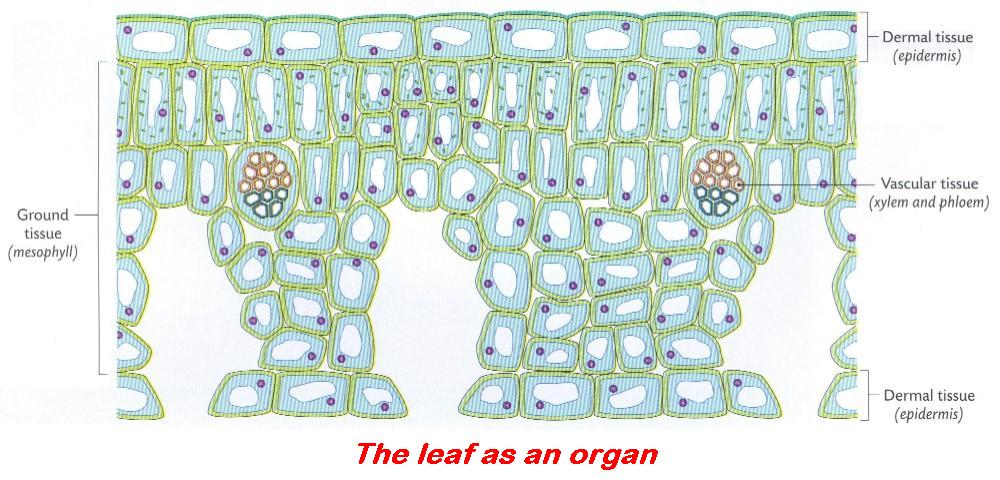 Organ systems: a group of organs working together to carry out a function, e.g. digestive system.Organ systems: a group of organs working together to carry out a function, e.g. digestive system.Tissue: group of cells with a similar function, e.g. •	plant tissues: meristematic tissue and vascular tissue; •	animal tissues: muscular tissue and nervous tissue.Tissue: group of cells with a similar function, e.g. •	plant tissues: meristematic tissue and vascular tissue; •	animal tissues: muscular tissue and nervous tissue.Tissue culture: a method for growing individual cells (outside an organism) in a container of sterile nutrient medium to which hormones and growth substances may have been added. This process is used in cancer research and plant propagation.Tissue culture: a method for growing individual cells (outside an organism) in a container of sterile nutrient medium to which hormones and growth substances may have been added. This process is used in cancer research and plant propagation.1Cells with common function2Vascular (plant) tissue function3Ground (plant) tissue function4Dermal (plant) tissue function5Animal tissue for movement6Animal protective tissue7Animal transport tissue8Animal communication tissue9Animal support tissue10Cells grown on medium outside organism11Application of tissue culture12Vascular tissues found in flowering plants13Gas needed to release energy to make a skin graft14Suitable temperature to make skin cells grow15Why sterile conditions are needed in tissue culture16Type of cell division involved in tissue culture17Group of tissues working together18Plant organsABody temperatureGNervousMTissue cultureBConnectiveHOrganNTo conserve rare or Endangered plant speciesCEpithelialIOxygenOTo prevent bacterial growthDLeaf; Root; Stem; Bud; Tuber; FlowerJProtectionPTransportEMitosisKStorageQVascularFMuscularLTissueRXylem; PhloemExpression: (of gene) how the genetic information in the gene shows itself in the phenotype and how it is influenced by the environment.Expression: (of gene) how the genetic information in the gene shows itself in the phenotype and how it is influenced by the environment.Gene expression: the process of changing the information in a gene into a protein and the effect that protein has on the organism.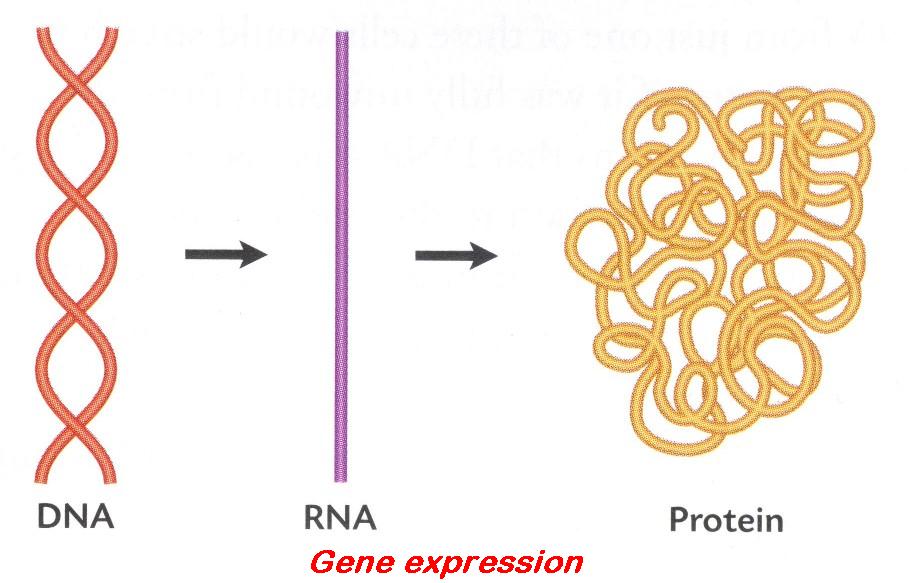 Heredity: offspring inherit various physical and mental traits of their parents or ancestors, i.e. certain traits, controlled by a genetic code within the chromosomes, are transmitted from one generation to the next.Heredity: offspring inherit various physical and mental traits of their parents or ancestors, i.e. certain traits, controlled by a genetic code within the chromosomes, are transmitted from one generation to the next.Species: group of animals or plants that can interbreed and produce viable, fertile offspring. Members of a species share the same characteristics and differ only in minor details. Each member of a species is unique.Species: group of animals or plants that can interbreed and produce viable, fertile offspring. Members of a species share the same characteristics and differ only in minor details. Each member of a species is unique.Variation: differences between members of a species, group or population. Only those variations (changes) that can be inherited or passed on are advantageous as they will accumulate over millions of years and give rise to new species. Variations are the 'functional units' of evolution.Variation: differences between members of a species, group or population. Only those variations (changes) that can be inherited or passed on are advantageous as they will accumulate over millions of years and give rise to new species. Variations are the 'functional units' of evolution.1Differences between individuals within a population2Interbreeding results in fertile offspring3Cause of genetic variation4Organisms of the same species usually produce fertile offspring. True or False5Genetics is the study of...6Chromosomes are made of DNA and lipid. True or False7Unit of heredity or code for protein8Where chromosomes are found in the cell9Structures containing genes10Part of DNA with information to make one protein11Example of an inherited human characteristic12Example of a non-inherited human characteristic13Changing the information in a gene into a protein14All individuals within a species are the same. True or False15Cloned individuals are exactly the same. True or FalseAAbility to roller skateFGeneKSexual reproduction; Meiosis; MutationBChromosomesGGeneLSpeciesCEye colourHGene expressionMTrueDFalseIIn the nucleusNTrueEFalseJInheritanceOVariationCoding DNA: the part of a chromosome which contains information to make a protein. Coding DNA: the part of a chromosome which contains information to make a protein. DNA profile: a picture (auto radiograph) of the pieces of DNA produced when an organism’s DNA is broken up using specific enzymes and then sorted by size on a gel. The stages involved are: 1.	Cells are broken down to release DNA.2.	DNA strands are cut into fragments using restriction enzymes.3.	Fragments are separated on the basis of size using gel electrophoresis.4.	The pattern of fragment distribution is analysed.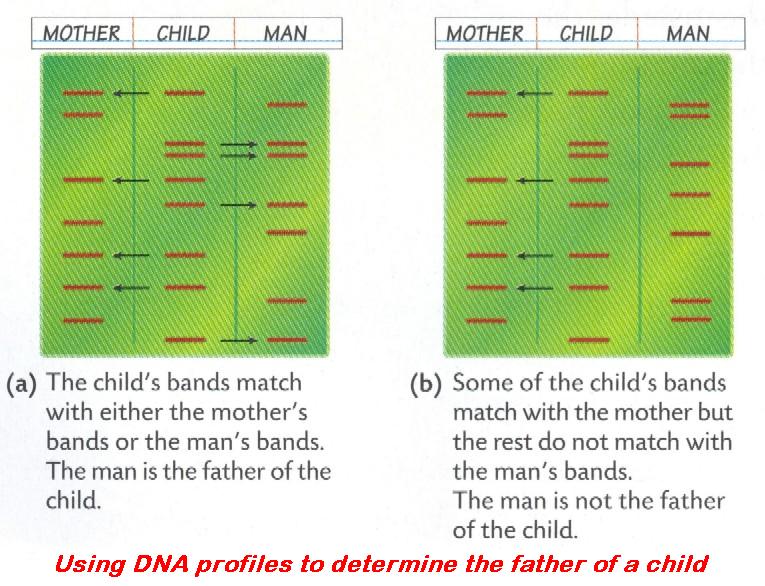 Gene: unit of heredity found on a chromosome, and is an instruction to the cell to make a particular substance, a protein, which helps regulate a trait (characteristic) of an organism.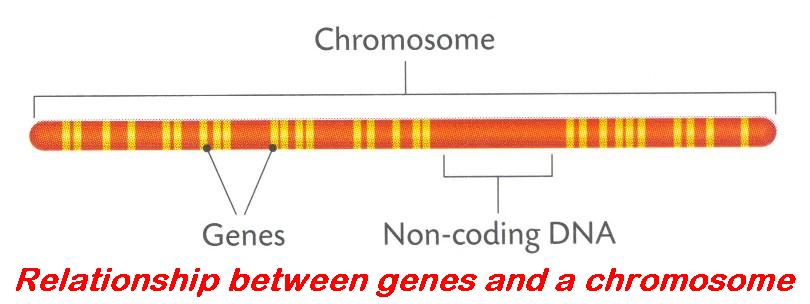 Genetic screening: tests to identify the presence of a specific gene or the presence or absence of changed or harmful genes possessed by an individual.Genetic screening: tests to identify the presence of a specific gene or the presence or absence of changed or harmful genes possessed by an individual.Non-coding DNA: the part of a chromosome which does not contain information to make a protein. See diagram above.Non-coding DNA: the part of a chromosome which does not contain information to make a protein. See diagram above.1Nitrogenous base of DNA2Ribosome3RNA4RNA involved in protein synthesis5Role of mRNA6Role of rRNA7Role of RNA8Why use a blender when extracting DNA?9Time the blender should be run when extracting DNA10Why use washing-up liquid when extracting DNA?11Why use salt when extracting DNA?12Breaks down protein13Why use a protease enzyme when extracting DNA?14Type of alcohol (ethanol) used when separating DNA15Genetic screening16DNA profiling17Applications of DNA profiling18Genetic code in DNAAA few secondsGIce coldMThree bases in sequence code for one amino acidBBreak cell walls to release cytoplasmHmRNA; rRNA; tRNANThymineCCarry complementary amino acids to ribosomesIProteaseOTo break down membranesDDigest proteins associated with DNAJProteinPTranscriptionEExamining DNA for a pattern for comparisonKSeparates protein from DNAQTranslationFForensic science; Paternity; MedicalLTesting for the presence of a specific geneRUracilTranscription: the making of mRNA from a single strand of DNA.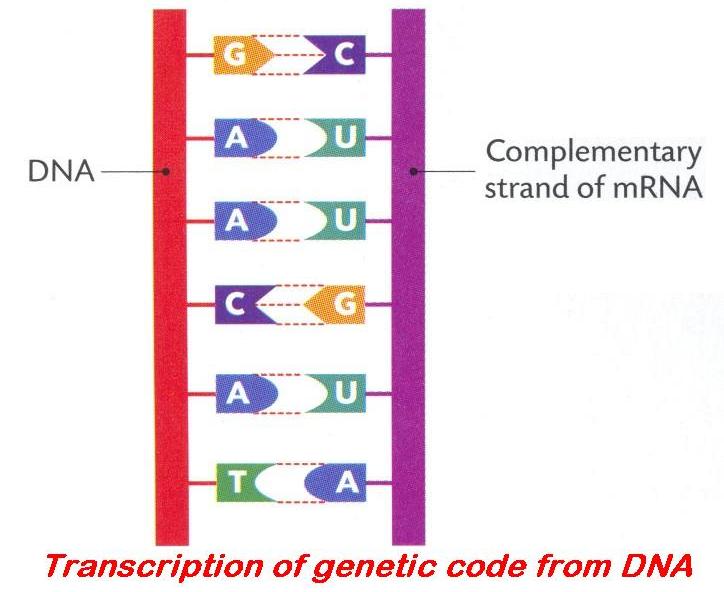 Translation: the making of a protein from an mRNA by translating the genetic information it contains to a sequence of amino acids.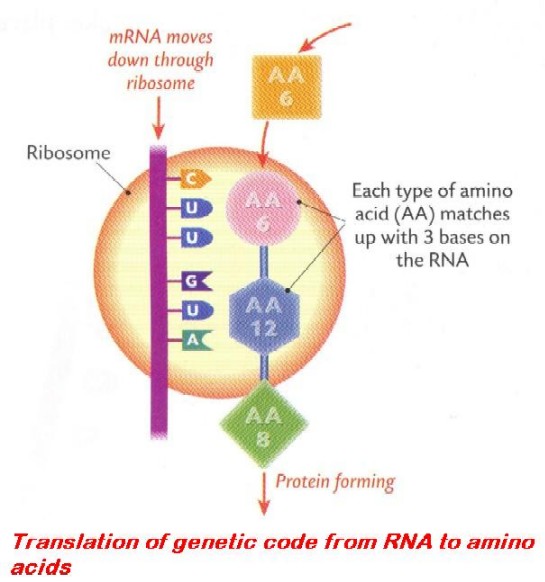 1Replication of DNA2Transcription3Role of rRNA4The letter 't' in tRNA5To make proteins, DNA is first transcribed as ...6Where enzymes are produced in cells7Where transcription occurs in a cell8Type of RNA involved in transcription9Where translation occurs in a cell10Biomolecules that are joined together to make a protein11A newly formed protein must ... before it can begin to work12Triplet13Role of a triplet14Role of tRNA15Translation16Number of bases in a codon17Types of mRNA codon18During translation attached to a tRNA moleculeAAmino acidsGMaking RNA from a single strand of DNAMRibosomeBBe folded into its functional shapeHmRNANSequence of three nitrogenous bases of mRNACCarry specific amino acids to the ribosomesImRNAOStart; Add an amino acid; StopDCodes for a specific amino acidJmRNA codon; An amino acidPThreeEMaking a copyKNucleusQTransferFMaking a protein using mRNA codeLRibosomeRTranslationAllele: alternative forms of a gene or a pair of genes found at the same locus/position on homologous chromosomes controlling the same trait, e.g. T and t; T is an allele of t.Allele: alternative forms of a gene or a pair of genes found at the same locus/position on homologous chromosomes controlling the same trait, e.g. T and t; T is an allele of t.Dominance:  (genetics) characteristic, trait or gene which expresses itself in offspring, even when the corresponding opposite one (recessive) is also inherited, e.g. Tt = tall, T is dominant or, simply, dominant gene = gene that is expressed in the heterozygous condition.Dominance:  (genetics) characteristic, trait or gene which expresses itself in offspring, even when the corresponding opposite one (recessive) is also inherited, e.g. Tt = tall, T is dominant or, simply, dominant gene = gene that is expressed in the heterozygous condition.Fertilisation: the union of a haploid male gamete nucleus with a haploid female gamete nucleus resulting in the formation of a diploid zygote. In the human female this occurs about halfway along the fallopian tube. 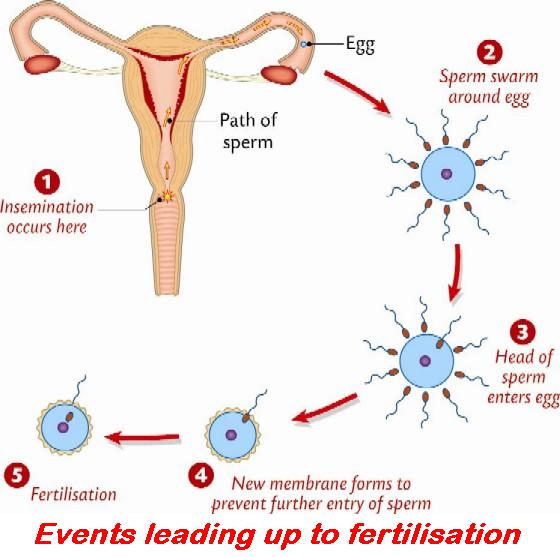 Gamete: any haploid sex cell which must fuse with another sex cell in order to produce a new individual. A haploid reproductive cell, i.e. it contains half the required genetic information for the formation of a new individual or half the somatic number of chromosomes (in humans = 23), e.g. sperm cell, egg.Genotype: genetic makeup of an individual or the genes that they inherit, e.g. Tt.Genotype: genetic makeup of an individual or the genes that they inherit, e.g. Tt.Heterozygous: possessing a pair of dissimilar genes (alleles) for a trait, e.g. Tt, i.e. the dominant and recessive genes.Heterozygous: possessing a pair of dissimilar genes (alleles) for a trait, e.g. Tt, i.e. the dominant and recessive genes.Homozygous: an organism that breeds true (true-breeding) for a particular trait, because it possesses a pair of similar genes for the trait, e.g. TT or tt.Homozygous: an organism that breeds true (true-breeding) for a particular trait, because it possesses a pair of similar genes for the trait, e.g. TT or tt.Incomplete dominance: in the heterozygous condition both alleles show complete dominance and an intermediate phenotype results, e.g. in shorthorn cattle red x white, F1 = Roan. It is also called co-dominance.Incomplete dominance: in the heterozygous condition both alleles show complete dominance and an intermediate phenotype results, e.g. in shorthorn cattle red x white, F1 = Roan. It is also called co-dominance.Phenotype: physical appearance of an individual as a result of the interaction of the genotype with the environment.Phenotype: physical appearance of an individual as a result of the interaction of the genotype with the environment.Recessive (allele): gene which can only be expressed when both alleles are the same, i.e. homozygous condition, e.g. tt = dwarf; t is recessive. OR The expression of the recessive allele is masked by a dominant allele.Recessive (allele): gene which can only be expressed when both alleles are the same, i.e. homozygous condition, e.g. tt = dwarf; t is recessive. OR The expression of the recessive allele is masked by a dominant allele.1Individual's genetic make up2Recessive3Alleles4Homozygous5Phenotype6Dominant7Heterozygous8If parent is Aa possible gametes that it can produce are ...9Incomplete dominance10If parent is AaBb possible gametes that it can produce are ...11Human male sex chromosomes12Human female sex chromosomes13What is 'junk' DNA?14When isolating DNA the first procedure was ...15When isolating DNA why did you use wash-up liquid?16Linkage17Why is a protease necessary when isolating DNA?18Sex-linkage/AA and aGForm of a geneMNon-codingBAB; Ab; aB; abHGenes located on X or Y chromosomeNPhysical appearance of genotypeCAllele that masks its recessive partnerIGenes on the same chromosomeOTo disrupt membranesDAlleles differentJGenotypePTo separate DNA from proteinEChopKIdentical alleles or genesQXXFExpressed when homozygous onlyLNeither allele masks the expression of the otherRXYEvolution: a possible explanation how inheritable changes in species have occurred in response to environmental changes by natural selection over long periods of time. It is the survival of the fittest by adaptation, variation and over-reproduction.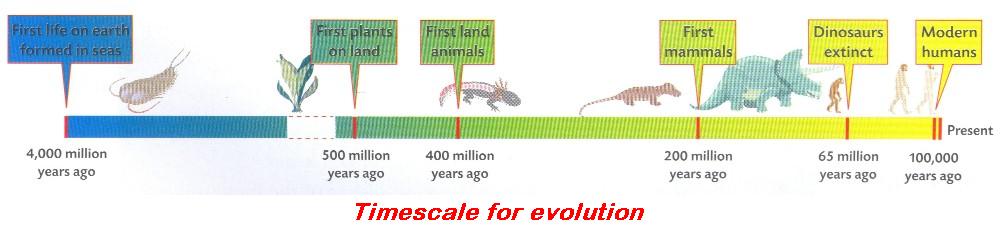 Mutation: a spontaneous change in the sequence of nitrogenous bases in a gene or a chromosome.1Variation2Factors responsible for the differences of heights in humans3Mutation4Cause of mutations5Human condition resulting from a mutation6Causes of variation7Significance of inherited variation8A change in the structure of DNA9Types of mutation10Scientist(s) responsible for the Theory of Natural Selection11Evidence to support the theory of evolution12Evolution13Natural selection14Application of genetic engineering using a microorganism15Processes involved in genetic engineeringADarwin; WallaceFGenetic; Environment; AgeKProduction of hormones, enzymesBDescent of organisms from previous types by natural selection over timeGIsolation; Restriction; Transformation; ExpressionLRadiation; Viruses; CarcinogensCDown's syndrome; CancerHMutationMSexual reproduction; Mutation; MeiosisDFossils; Embryos; Anatomy; GeneticsIMutationNSpontaneous change in genetic makeupEGene; ChromosomeJProduces new genotypes; Allows natural selectionOSurvival of the fittest; Best adapted surviveCutting (Restriction): This is slicing up DNA using an enzyme that recognises specific nucleotide sequences on the DNA molecules. It then cuts the DNA strands at those sites. Some bacterial enzymes cut DNA at a specific nucleotide sequence. This is a defence mechanism used by bacteria against viral DNA and is now used as an important tool in biotechnology.Cutting (Restriction): This is slicing up DNA using an enzyme that recognises specific nucleotide sequences on the DNA molecules. It then cuts the DNA strands at those sites. Some bacterial enzymes cut DNA at a specific nucleotide sequence. This is a defence mechanism used by bacteria against viral DNA and is now used as an important tool in biotechnology.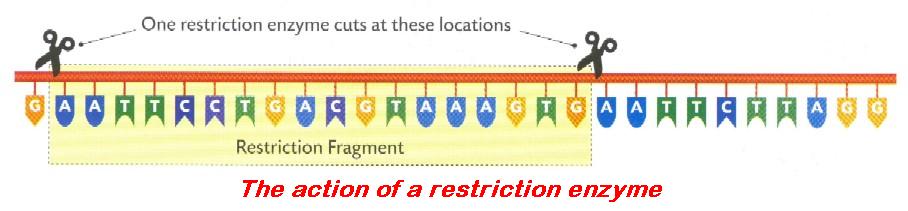 Genetic engineering: modern techniques or processes used to artificially alter the genetic information in the chromosome of an organism. The process involves the following: isolation of gene cutting (restriction) transformation (ligation), introduction of base sequence changes expression.Genetic engineering: modern techniques or processes used to artificially alter the genetic information in the chromosome of an organism. The process involves the following: isolation of gene cutting (restriction) transformation (ligation), introduction of base sequence changes expression.Introduction of base sequence changes: this results in the order of bases in the host DNA being different Introduction of base sequence changes: this results in the order of bases in the host DNA being different Isolation: the process of locating or identifying or removal of a gene (or a piece of DNA or a plasmid) from a chromosome.Applications of genetic engineering: Tomato plants: gene for producing the enzyme needed to soften the fruit on ripening has been altered and no longer functions. Fruit remains hard, easier to harvest, used to make tomato ketchup. Sheep: have been given the human gene for factor VIII. Factor VIII is a substance needed for blood clotting. Persons with haemophilia (haemophiliacs) are missing this gene. It is hoped that the factor VIII can be extracted from the sheep’s milk. Micro-organisms: the production of human insulin by bacteria.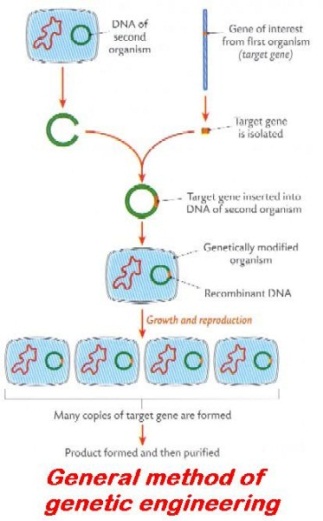 Law of independent assortment: (Mendel’s 2nd Law) states that during gamete formation each member of a pair of genes may combine randomly with either of another pair.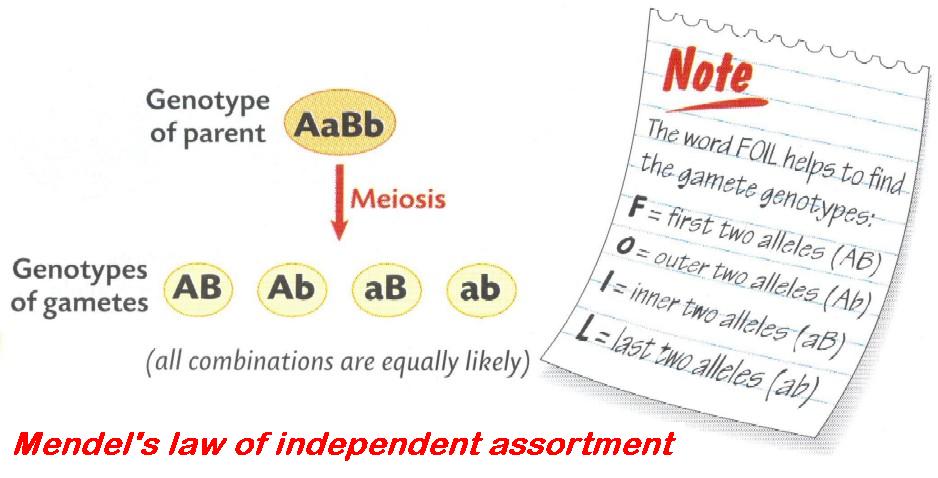 Law of Segregation: (Mendel’s 1st Law) states that characters (traits) are controlled by pairs of genes (e.g. Tt) that separate (segregate) at gamete formation. Each gamete carries only one gene for the trait. At fertilisation the new organism will have two genes for each trait – one received from each parent.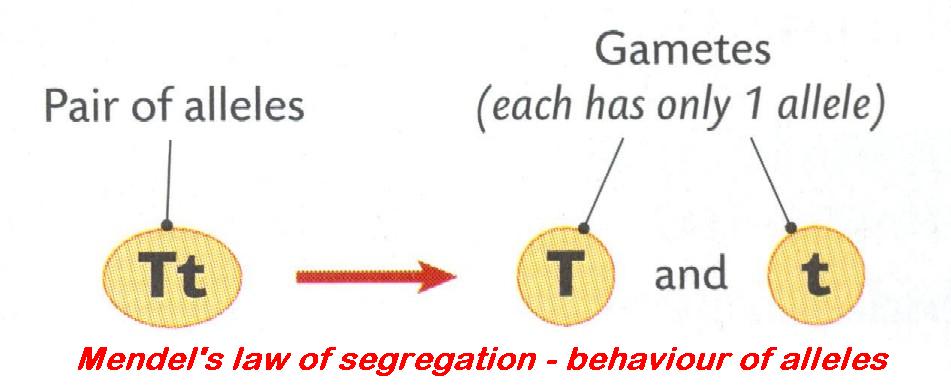 Linkage: genes located on the same chromosome that are not separated at gamete formation and are inherited together. Complete linkage, i.e. genes never separating, seldom occurs. The closer the genes are on a chromosome the greater the degree of linkage; the further apart, the lesser the degree of linkage. In the diagram R and S are linked; as are r and s.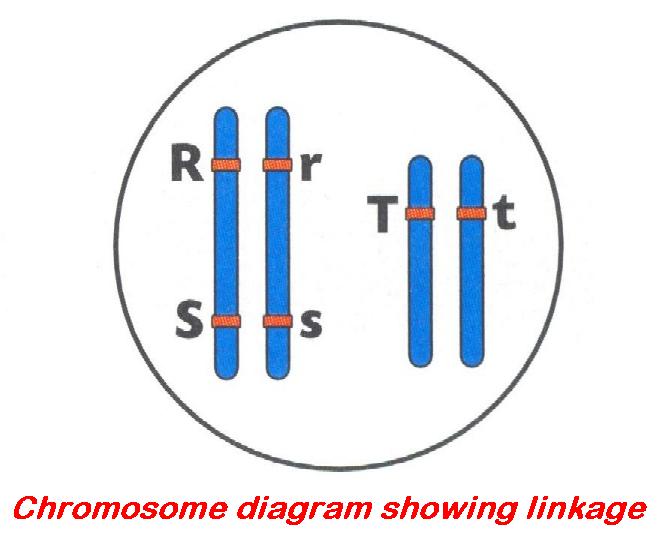 Non-nuclear inheritance: DNA is found in other organelles of the cell apart from the nucleus, e.g. mitochondrial DNA and chloroplast DNA that is passed on to the next generation. These organelles play no part in sexual reproduction but are present in the female gametes (eggs). At fertilisation it is only the nucleus of the male gamete that fuses with the egg. All the mitochondrial DNA you possess you got from your mother, and she got hers from her mother, and so on. As a result there are very few different types of mitochondrial DNA.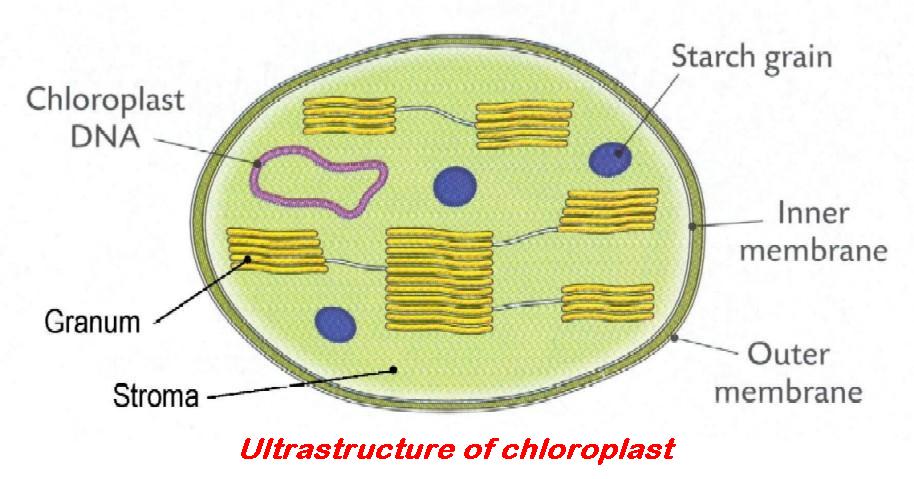 Sex-linkage: genes carried on the sex chromosomes (i.e. X and Y chromosomes) are sex-linked. Genes are transmitted with the chromosome so the phenotype is related to the sex of the individual. The genes carried on the part of the X chromosome and have no corresponding part on the Y chromosome (i.e. non-homologous part of X chromosome) are X-linked. Examples of such genes are those controlling haemophilia and red/green colour-blindness in humans. Sex-linkage: genes carried on the sex chromosomes (i.e. X and Y chromosomes) are sex-linked. Genes are transmitted with the chromosome so the phenotype is related to the sex of the individual. The genes carried on the part of the X chromosome and have no corresponding part on the Y chromosome (i.e. non-homologous part of X chromosome) are X-linked. Examples of such genes are those controlling haemophilia and red/green colour-blindness in humans. 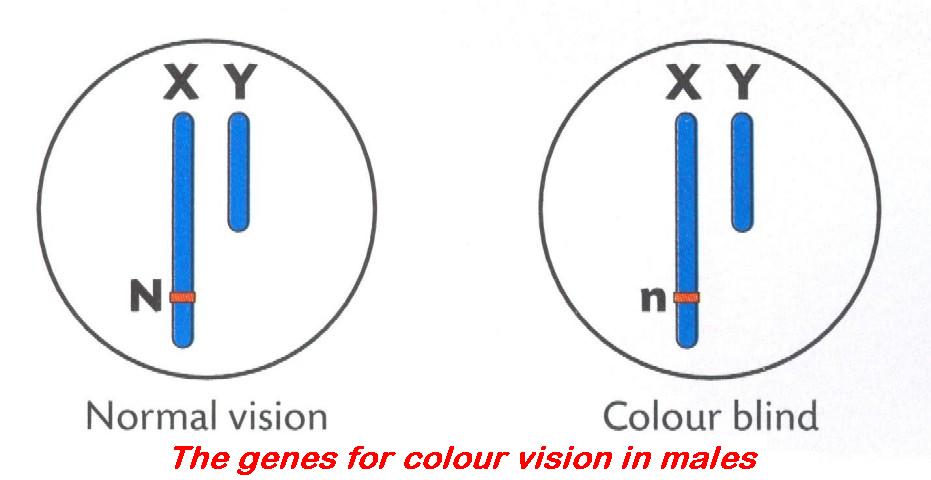 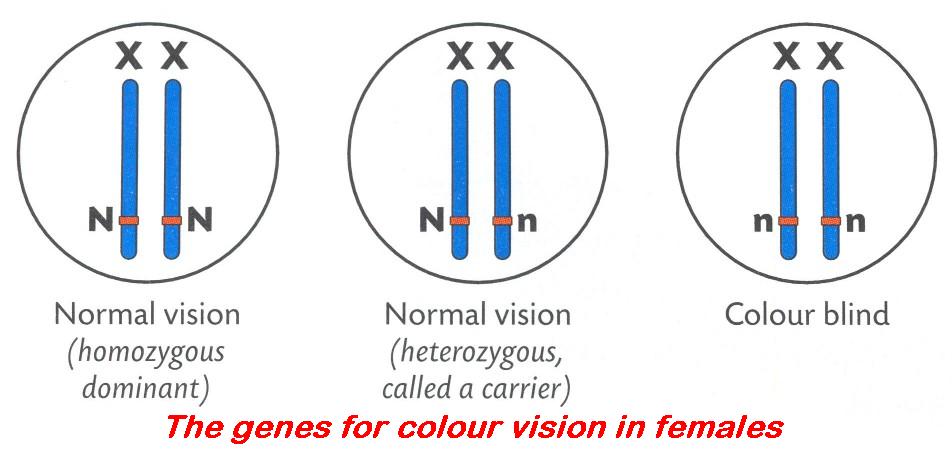 Transformation (Ligation): the joining or uptake of DNA to a plasmid or chromosome.Transformation (Ligation): the joining or uptake of DNA to a plasmid or chromosome.1Nucleus of a somatic (body) cell2Advantage of genetically identical animals3Disadvantage of genetically identical animals4Genetic engineering5Application of genetic engineering involving a plant6Application of genetic engineering involving an animal7Segregation8Products of segregation of Aa9Law of Independent Assortment10Linkage, sex linkage11Sex linked gene12Why linked genes do not assort independently13Example of a sex (X)-linked condition14Organelles in which DNA is found15Term used for alleles that lie on the same chromosomeAA and aFLack of variation; Prone to diseaseKRed-green colour blindness; HaemophiliaBDiploidGLinkedLSame quality wool, meatCDuring gamete formation any gene of a pair may combine with either of another pairHManipulation of genesMSeparation of a pair of genes so gametes get one of eachDGene on a sex (or X) chromosomeIMitochondrion; ChloroplastNSlow ripening tomatoes; Herbicide resistant plantsEGenes on the same chromosomeJPharmaceuticals from transgenic animalsOTransmitted together on the same chromosomeNucleotide: one of four ‘building blocks’ of RNA and DNA. A nucleotide is made up of:	1.	a phosphate group2.	one five carbon sugar: deoxyribose (C5H10O4) or ribose (C5H10O5)3.	one nitrogen base: adenine (A), cytosine (C), guanine (G), thymine (T), uracil (U). 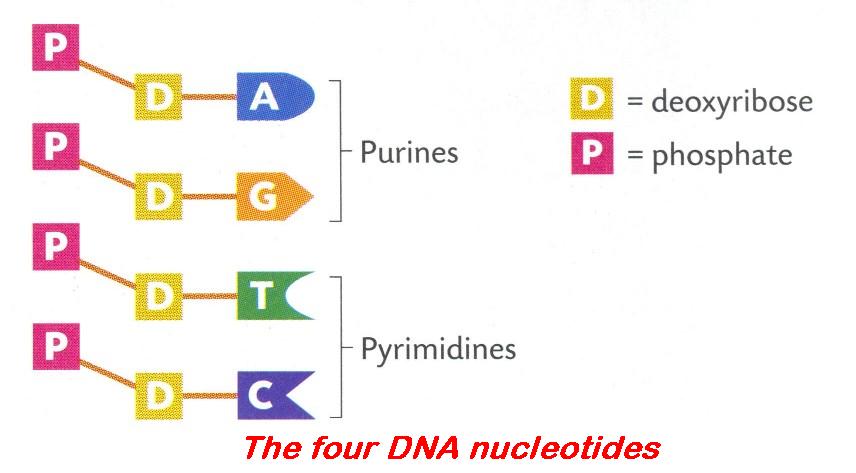 1Non-coding DNA2Structural differences between DNA and RNA3Two main events in the replication of DNA4RNA is not found in ribosomes. True or False.5Bases found in DNA6Triplet code7Transcription8mRNA carries the code to the ...9Cell organelle containing most DNA10Instructions needed to make protein are called the ... code11In DNA profiling fragments are separated on the basis of...12Purpose of Freezer-cold alcohol13DNA is a double helical shape. True or False.14The base Uracil is found in DNA. True or False.15In DNA this base can link only to thymine16In DNA this base can link only to cytosine17How the DNA strands held together18Types of nitrogenous bases found in DNAAAdenineGFalseMPurines and pyrimidinesBAdenine; Thymine; Guanine; CytosineHGeneticNRibosomeCDNA contains thymine; RNA contains uracilIGuanineOSizeDDNA unzips and new strands madeJHydrogen bondsPThree bases code for one amino acidEDoes not code for a proteinKInformation (code) is copied to RNA moleculeQTo bring DNA out of solutionFFalseLNucleusRTrueAntibiotic: substance naturally produced by living micro-organisms (e.g. Penicillium notatum) which destroys or inhibits the growth or reproduction of other micro-organisms, especially bacteria or fungi, e.g. penicillin, streptomycin, tetracycline, etc. The ability to make this substance is controlled by a gene, which can be passed on to other bacteria of the same or different species. Note: antibiotics have no effect on viruses.Antibiotic: substance naturally produced by living micro-organisms (e.g. Penicillium notatum) which destroys or inhibits the growth or reproduction of other micro-organisms, especially bacteria or fungi, e.g. penicillin, streptomycin, tetracycline, etc. The ability to make this substance is controlled by a gene, which can be passed on to other bacteria of the same or different species. Note: antibiotics have no effect on viruses.Antibiotic resistance: see antibiotic. If a patient is given an antibiotic it kills all bacteria (good and bad) except those that are naturally resistant to it – they may not be pathogens. These antibiotic resistant bacteria now flourish and increase in numbers. If a pathogen now attacks the patient it can pick up the resistance to the antibiotic from the non-pathogen, thus conferring resistance on itself. The number of antibiotic resistant bacteria is on the increase, so the use of antibiotics should be minimised.Antibiotic resistance: see antibiotic. If a patient is given an antibiotic it kills all bacteria (good and bad) except those that are naturally resistant to it – they may not be pathogens. These antibiotic resistant bacteria now flourish and increase in numbers. If a pathogen now attacks the patient it can pick up the resistance to the antibiotic from the non-pathogen, thus conferring resistance on itself. The number of antibiotic resistant bacteria is on the increase, so the use of antibiotics should be minimised.Autotrophic bacteria: bacteria that are self-nourishing, i.e. capable of making (synthesising) their own food from inorganic compounds.Autotrophic bacteria: bacteria that are self-nourishing, i.e. capable of making (synthesising) their own food from inorganic compounds.Chemosynthetic bacteria: e.g. nitrifying bacteria. Autotrophic bacteria (organisms) make their food (get their energy) from the oxidation of inorganic compounds (e.g. nitrogen compounds) and not from light (photosynthesis).Chemosynthetic bacteria: e.g. nitrifying bacteria. Autotrophic bacteria (organisms) make their food (get their energy) from the oxidation of inorganic compounds (e.g. nitrogen compounds) and not from light (photosynthesis).Heterotrophic bacteria / organism: bacteria or organism that cannot make their own food. Depend on other organisms as sources of food, e.g. all animals. They may be saprophytic or parasitic.Heterotrophic bacteria / organism: bacteria or organism that cannot make their own food. Depend on other organisms as sources of food, e.g. all animals. They may be saprophytic or parasitic.Parasitic: refers to an organism that lives in or on another organism (the host) from which it derives its nourishment and causes it harm.Parasitic: refers to an organism that lives in or on another organism (the host) from which it derives its nourishment and causes it harm.Pathogen: an organism that causes a disease, e.g. pathogenic bacteria are capable of causing a disease, e.g. diphtheria, whooping cough and tetanus (3 in 1 vaccination).Pathogen: an organism that causes a disease, e.g. pathogenic bacteria are capable of causing a disease, e.g. diphtheria, whooping cough and tetanus (3 in 1 vaccination).Photosynthetic bacteria: e.g. autotrophic green sulfur bacteria get energy from sun. See summary chart.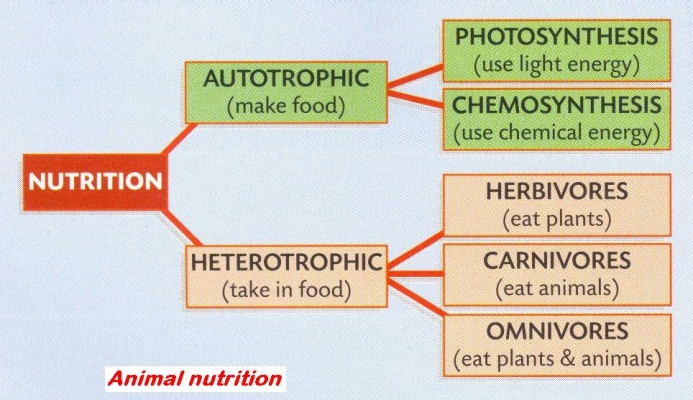 Prokaryotic cells: cells that do not have a membrane-bound (true) nucleus or membrane-bound organelles, e.g. bacteria.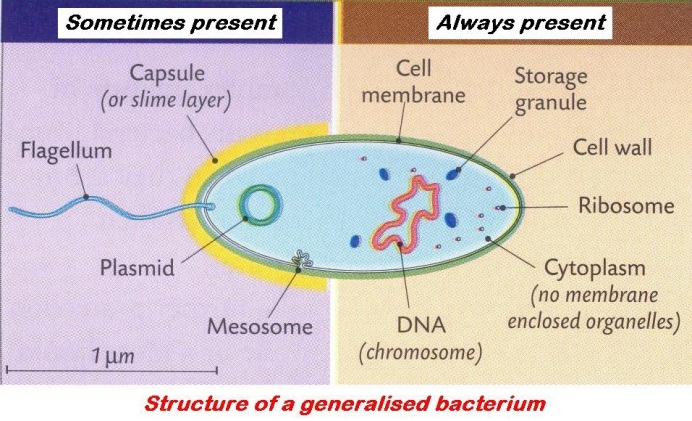 Saprophytic: a type of heterotrophic nutrition where an organism obtains its food from dead or decaying organic matter.Saprophytic: a type of heterotrophic nutrition where an organism obtains its food from dead or decaying organic matter.1Bacteria belong to this kingdom2Ways in which bacterial cell differs from human cell3Bacterial response to adverse environmental conditions4Pathogenic bacteria5Antibiotics6Photosynthetic bacteria7Chemosynthetic bacteria8Forms of heterotrophic nutrition9Antibiotic resistance10Why antibiotics not prescribed for a viral infection11Term for asexual reproduction in bacteria12Layer outside cell wall of some bacteria13Function of capsule14Structure not found in all bacteria15Autotrophic nutrition16Heterotrophic nutrition17Saprophytic nutrition18Function of saprophytic bacteria19Chemosynthesis20Organism from which a parasite obtains its food21Diseases caused by bacteria22Function of flagella23Bacterial types (shapes)24Economic importance of bacteriaABacteria not killed by antibioticIFlagellum; PlasmidQParasitic; SaprophyticBBinary fissionJHave no effect on virusesRProduce (endo)sporesCCapsule; Slime layer; MucilageKHostSProtectionDCause disease; BiotechnologyLMake food using a chemical reactionTRod; Coccus; SpiralECell wall; Capsule; Flagellum; PlasmidMMakes own foodUSubstances produced by micro-organisms which inhibit bacteriaFDecompose dead organismsNMonera or ProkaryotaeVTB; Syphilis; Cholera; TetanusGDisease-causingOMovementWUse light to make foodHFeeds on dead matterPObtaining energy from chemical reactionsXUses food already made by other organisms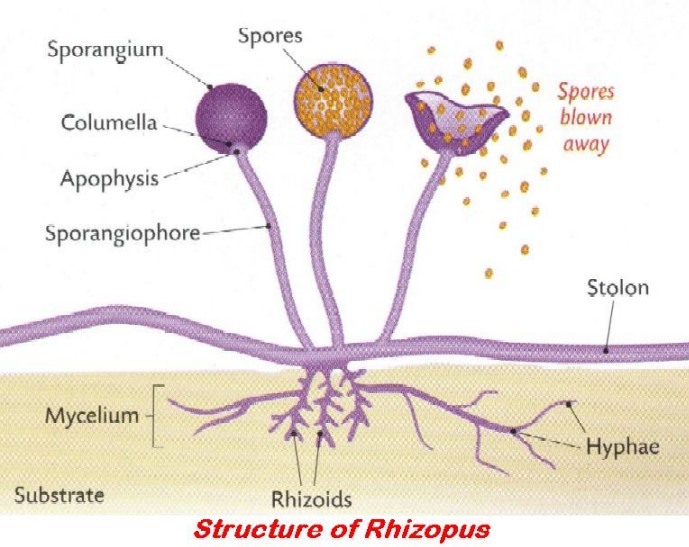 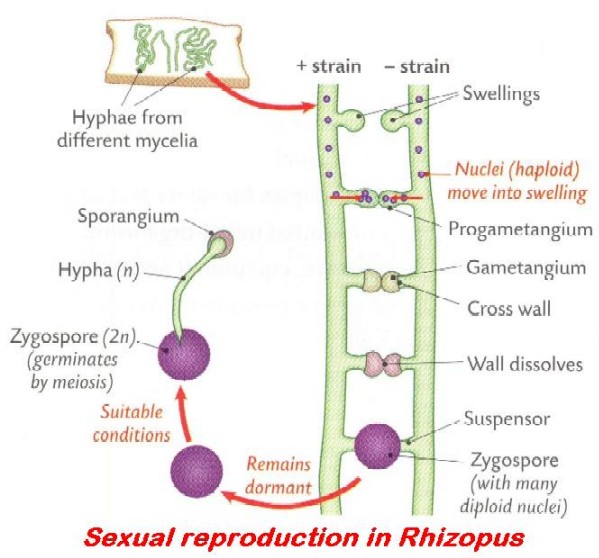 1Kingdom to which yeasts belong2Yeast beneficial to humans for ...3The nutrient medium on which you grew leaf yeast4Features of Rhizopus that shows it belongs to the kingdom Fungi5What happens when zygospore germinates6Eukaryotic organism7Saprophytic fungi8Role of saprophytic fungi9Role of parasitic fungi10Parasitic fungi11Example of a beneficial fungus12Example of a harmful fungus13Function of rhizoid14Function of sporangium15Function of gametangiumAAnchors; Digestion; AbsorptionFLiving in or on another organism causing harmKProduces Spores; Stores spores; Asexual reproductionBBaking; BrewingGMalt agarLRecycling of nutrients; DecayCFungiHMeiosis, hypha grows, sporangium, produces spores, released, germinateMRingworm; Athlete's foot; Potato blightDKeep populations under control; Natural selectionIPossess nucleus and membrane-bound organellesNStolon; rhizoids; mycelium; hyphae; sporangiumELive on dead organisms (matter)JProduces gametes; Sexual reproductionOYeast for brewing or baking1Function of zygospore2Hypha3Mycelium4Role, other than anchorage, for rhizoids5Mode of nutrition of athlete's foot6Member of the Fungi kingdom that is of benefit to humans7Member of the Fungi kingdom that is harmful to humans8Type of nutrition in Rhizopus9Type of cell division is involved in reproduction in yeast10Anaerobic conditions11In anaerobic conditions yeast produces alcohol (ethanol) and ...12How Rhizopus gets its food13Type of heterotrophic nutrition in Rhizopus14Economically harmful members of the Fungi kingdom15Process of asexual reproduction in yeastABuddingFMass of hyphaeKParasiticBCarbon dioxideGMitosisLRhizopus; Mildew; Blight; Athlete's footCFilamentHMushrooms – edible and medicalMSaprophyticDHeterotrophic; SaprophyticIMushrooms – poisonousNSecretes enzymes, onto bread, external digestion, absorbs productsELack of oxygen or airJNutritional – secretes enzymes, absorbs productsOSurvival; Dispersal1Anaerobic conditions2Economically harmful members of the Fungi kingdom3Eukaryotic organism4Example of a beneficial fungus5Example of a harmful fungus6Features of Rhizopus that shows it belongs to the kingdom Fungi7Function of gametangium8Function of rhizoid9Function of sporangium10Function of zygospore11How Rhizopus gets its food12Hypha13In anaerobic conditions yeast produces alcohol (ethanol) and ...14Kingdom to which yeasts belong15Member of the Fungi kingdom that is harmful to humans16Member of the Fungi kingdom that is of benefit to humans17Mode of nutrition of athlete’s foot18Mycelium19Parasitic fungi20Process of asexual reproduction in yeast21Role of parasitic fungi22Role of saprophytic fungi23Role, other than anchorage, for rhizoids24Saprophytic fungi25The nutrient medium on which you grew leaf yeast26Type of cell division is involved in reproduction in yeast27Type of heterotrophic nutrition in Rhizopus28Type of nutrition in Rhizopus29What happens when zygospore germinates30Yeast beneficial to humans for ...AAnchors; Digestion; AbsorptionKLiving in or on another organism causing harmUProduces gametes; Sexual reproductionBBaking; BrewingLMalt agarVProduces spores; Stores spores; Asexual reproductionCBuddingMMass of hyphaeWRecycling of nutrients; DecayDCarbon dioxideNMeiosis, hypha grows, sporangium, produces spores, released, germinateXRhizopus; Mildew; Blight; Athlete's footEFilamentOMitosisYRingworm; Athlete's foot; Potato blightFFungiPMushrooms – edible and medicalZSaprophyticGHeterotrophic; SaprophyticQMushrooms – poisonous A2Secretes enzymes, onto bread, external digestion, absorbs productsHKeep populations under control; Natural selectionRNutritional - secretes enzymes, absorbs productsB2Stolon; Rhizoids; Mycelium; Hyphae; SporangiumILack of oxygen or airSParasiticC2Survival; DispersalJLive on dead organisms (matter)TPossess nucleus and membrane-bound organellesD2Yeast for brewing or bakingAsepsis: or aseptic techniques. Methods used to prevent unwanted micro-organisms entering an area of an experiment.Asepsis: or aseptic techniques. Methods used to prevent unwanted micro-organisms entering an area of an experiment.Batch (bio) processing: is a method used to manufacture an exact quantity of product, and then the process is repeated for the next ‘batch’. The organisms being grown are in a five phase growth curve. Batch (bio) processing: is a method used to manufacture an exact quantity of product, and then the process is repeated for the next ‘batch’. The organisms being grown are in a five phase growth curve. 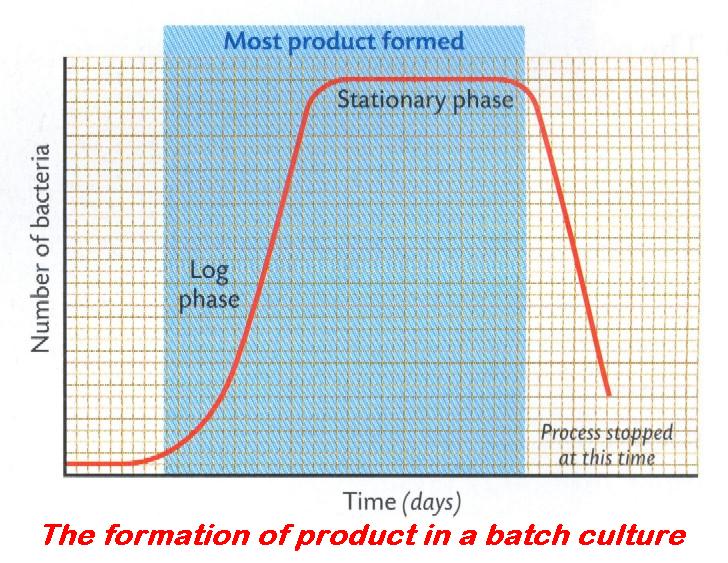 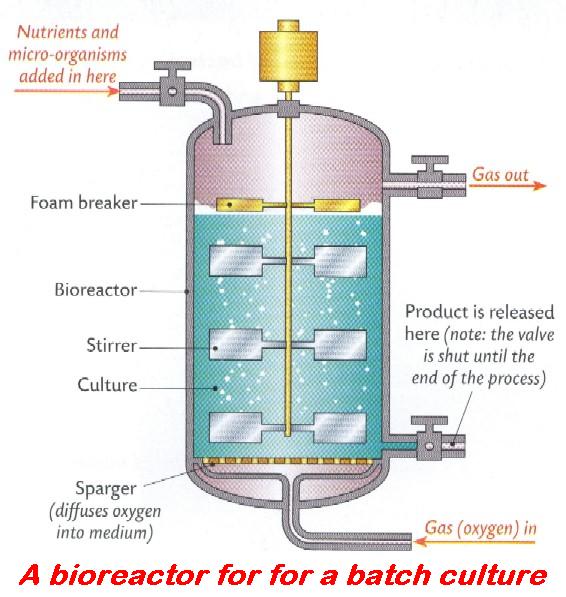 Continuous flow (bio) processing: is a method used to manufacture a product without interruption. The organisms being grown are maintained in a particular phase of the growth curve, i.e. the log phase.Continuous flow (bio) processing: is a method used to manufacture a product without interruption. The organisms being grown are maintained in a particular phase of the growth curve, i.e. the log phase.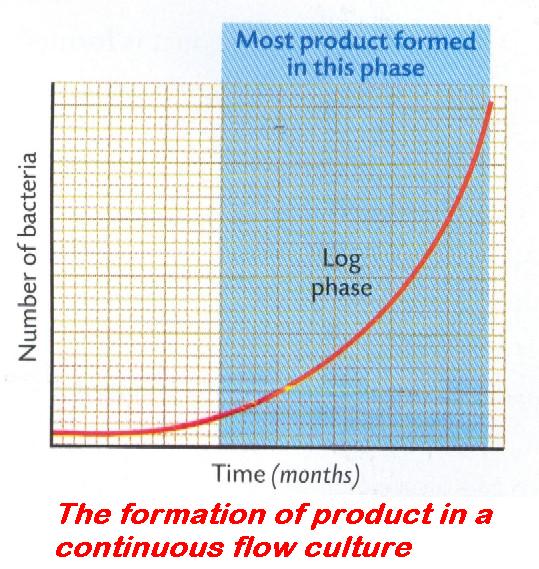 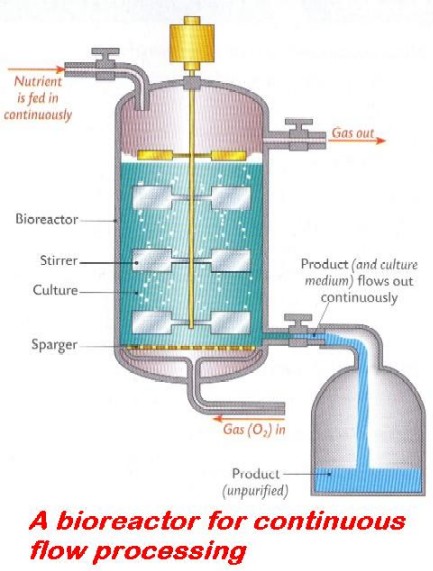 Sterility: the state of being sterile, i.e. free from all types of micro-organisms.Sterility: the state of being sterile, i.e. free from all types of micro-organisms.1How to dispose of used agar plates2Sterile3How to sterilise apparatus4Purpose of agar when growing bacteria5Kingdom to which Amoeba belongs6Function of pseudopods in Amoeba7First part of a growth curve8Why contractile vacuole more active in freshwater amoebae9What is happening during the lag phase?10Second part of a growth curve11Structure in Amoeba that gets rid of excess water12Batch processing13Found in plant cell but not in Amoeba14What is happening during log or exponential phase?15Continuous flow processingAAdapting to environmentFFeeding; MovementKLog or Exponential phaseBAutoclave at 121 °C for 15 minutesGFixed amount of nutrients added at beginningLNutrient mediumCAutoclave in disposal bagHFree from (micro-) organismsMNutrients constantly fed into bioreactorDCell wall; ChloroplastIFreshwater Amoebae more hypotonicNProtistaEContractile vacuoleJLag phaseOReproducing rapidlyCompanion cells: cells in phloem associated with sieve tube cells. The nucleus of the companion cell also controls the activities of the phloem sieve tube cells.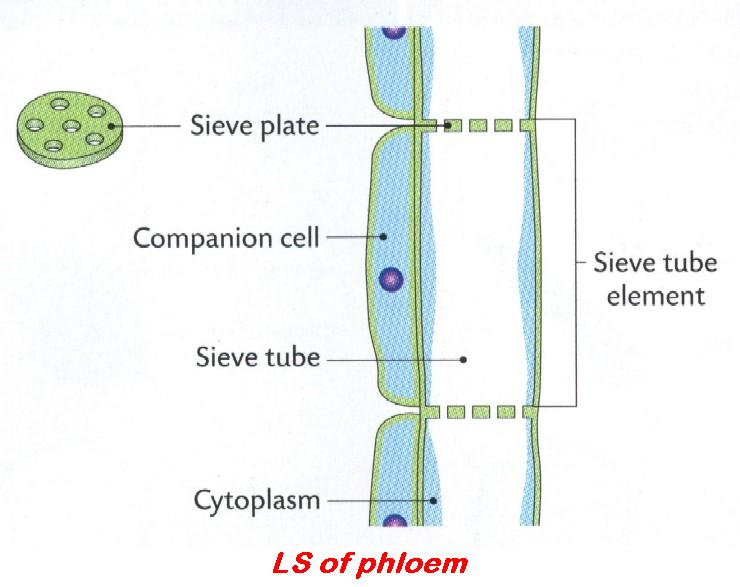 Phloem sieve tube: long cells, thin side walls, thick perforated end walls (sieve) allow passage of cytoplasm between cells. No nucleus when mature. Meristem: tip of shoots and roots of plants. Area of active cell division (mitosis) which produces ‘simple’ cells. These new cells will later undergo elongation and differentiation to give rise to the various plant tissues, e.g. xylem, phloem, etc.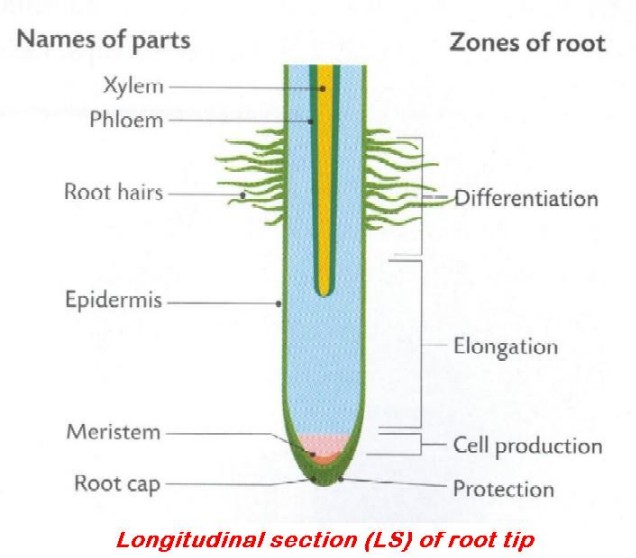 Xylem tracheids: long, relatively narrow, dead cells, containing lignin for support. Tapered at both ends, pits in the walls to allow sideways movement from cell to cell of water and minerals. 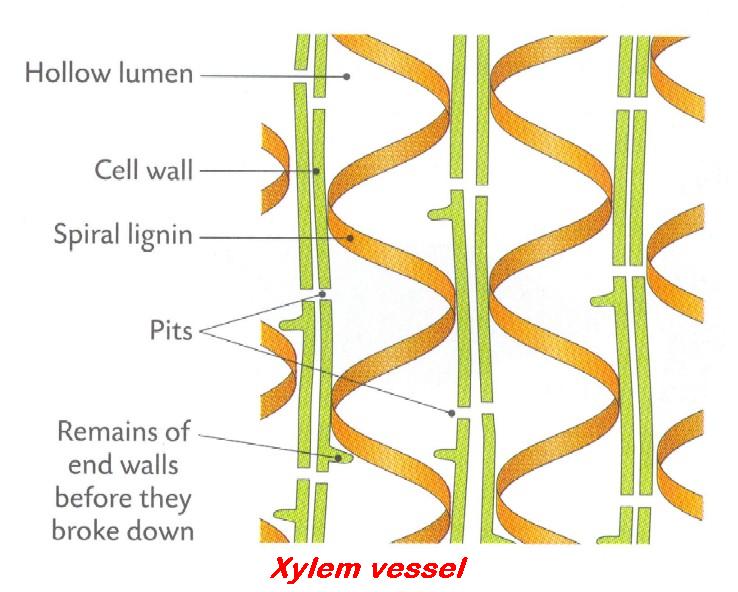 Xylem vessel: short, wide, dead cells arranged end to end, no end walls. Form continuous tube, larger diameter cells than xylem tracheids. Have lignin, in spiral bands for thickening, and numerous pits. They transport water and minerals upwards from root to stem. 1Lenticels serve the same function as stomata. True or False2The walls of xylem vessels are reinforced with ...3Where xylem tissue is found in the stem of a dicotyledonous plant4Vascular tissue in plants, other than xylem5Location where mitosis occurs in flowering plants6In a TS of a dicotyledonous stem, tissues that are not vascular tissues include ...7Monocotyledonous plants have parallel leaf veins. True or False8Function of phloem9Function of xylem10Why a dicotyledonous (dicot) plant is so called11A dicotyledonous plant12Phloem transports water in plants. True or False13How xylem is adapted for water transport14Vascular tissue in which sugars are mainly transported15Function of dermal tissueADermal; Ground; MeristematicFPhloemKTrueBFalseGPhloemLTrueCLigninHProtection against water loss, infectionMTubular lumen; Lignified walls; Narrow boreDMeristematic tissueITransport of food, minerals, auxinsNTwo embryonic (seed) leaves EOak; Ash; Elm; Horse chestnutJTransport of water, minerals; SupportOVascular bundle1How a TS through a monocot stem differs from a dicot2Functions of a root3Meristem in a root found here4Function of vascular tissue5Where xylem and phloem are found in a leaf6Found in the walls of xylem cells but not in phloem cells7Function of ground tissue8Meristem9Location of a meristem in a winter twig10Functions of a stem11Tissue type to which xylem and phloem belong12Another function of xylem in addition to transport13Where in a young root xylem and phloem tissues are found14Main function of leaf15How xylem is adapted for water transport16Tube-like tissue in the stem through which water moves17Ground tissue18Function of guard cells19Gases exchanged by the leaf20Process by which the gases move in or out of the leaf21Vascular tissue in plants, other than xylem22Direction of water transport23Monocotyledonous24How veins arranged in the leaves of monocotsAAnchorage; Absorption; StorageIFound between dermal and vascular tissueQTransport; Support; PerennationBAt the tipJHaving one cotyledon and parallel venationRTransports substancesCBud; Stem tipKLigninSTubular lumen (Continuous; Hollow); Lignified walls; Narrow boreDCarbon dioxide; OxygenLPhloemTUpwardsECentreMPhotosynthesis; Transpiration; Gas exchangeUVascularFControl stomatal size and passage of gasesNRegion of mitosis in plantsVVascular bundles scatteredGDiffusionOScatteredWVein; Mid rib; Vascular bundleHFood storage; Support; Photosynthesis; StrengthPSupportXXylem or vascular tissueArtery: thick-walled blood vessel that carries blood away from heart rapidly at high pressure. Blood flows in pulses. Arteries have no valves. They have a small lumen and a three-layered wall: outer layer: non-elastic fibres – collagenmiddle layer: elastic fibres and muscles (thick layer)inner layer: endothelium – one cell thick..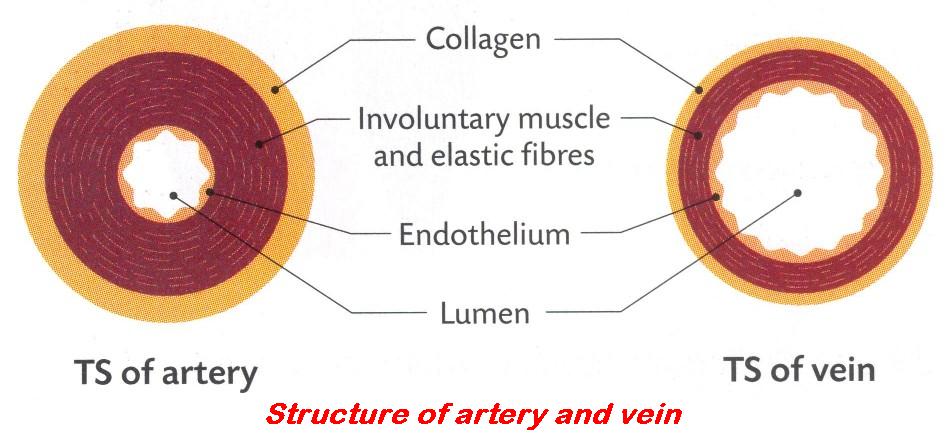 Capillary: blood vessel that link arterioles and venules. Walls one cell thick (endothelium). Substances diffuse from the capillaries into the fluid in the spaces between the body cells (tissue fluid or extra-cellular fluid) and from there diffuse into the cells. Waste products in the cell diffuse in the reverse direction, i.e. into lymphatic vessels or blood capillaries.Capillary: blood vessel that link arterioles and venules. Walls one cell thick (endothelium). Substances diffuse from the capillaries into the fluid in the spaces between the body cells (tissue fluid or extra-cellular fluid) and from there diffuse into the cells. Waste products in the cell diffuse in the reverse direction, i.e. into lymphatic vessels or blood capillaries.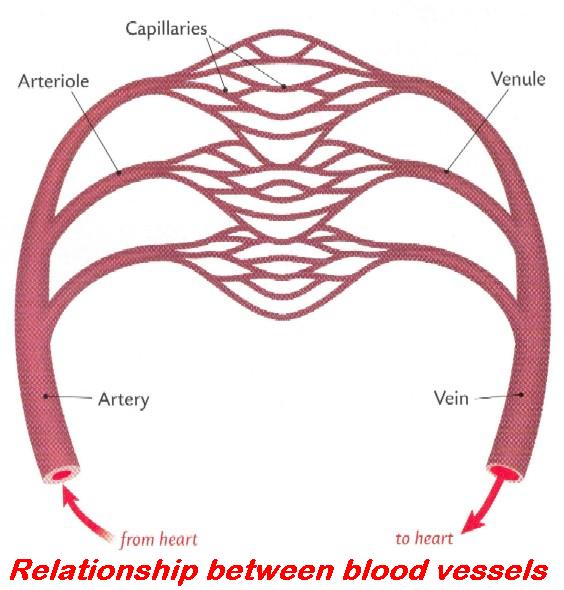 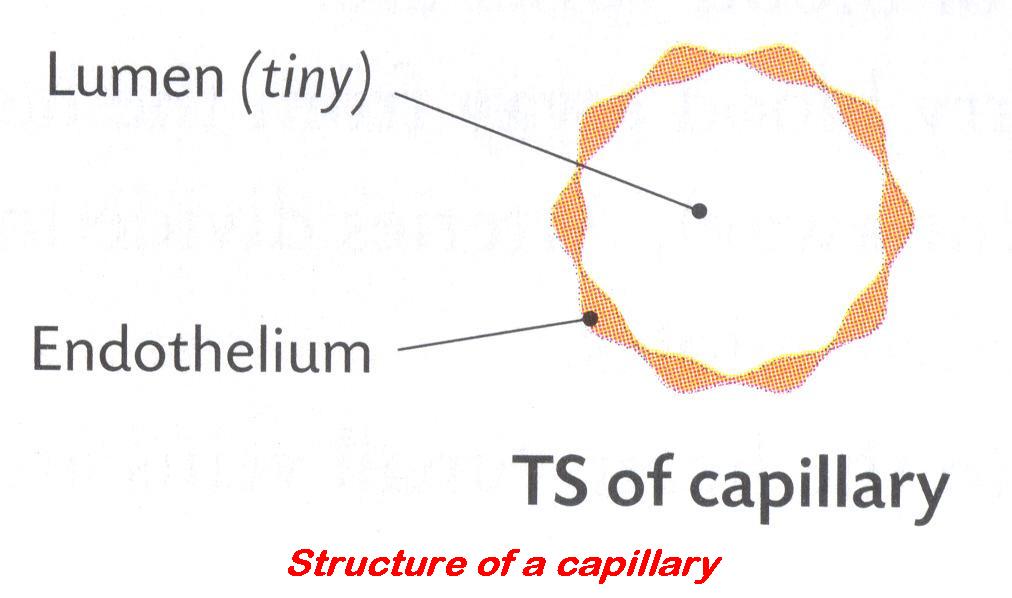 Closed circulation: refers to a transport system that confines the blood to, or maintains it in, a collection of tubules (blood vessels).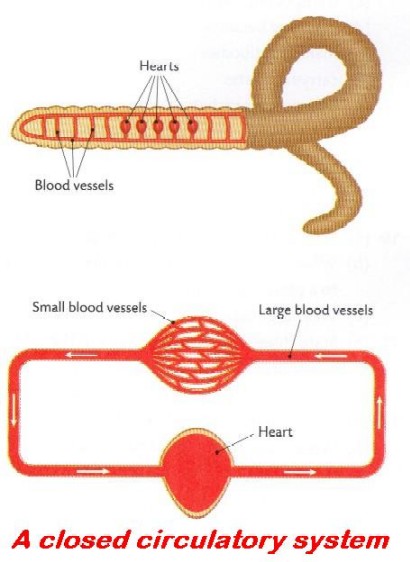 Open circulation: refers to a transport system that does not confine the blood to a collection of tubules, e.g. insects. The blood leaves the tubules and flows among the body cells.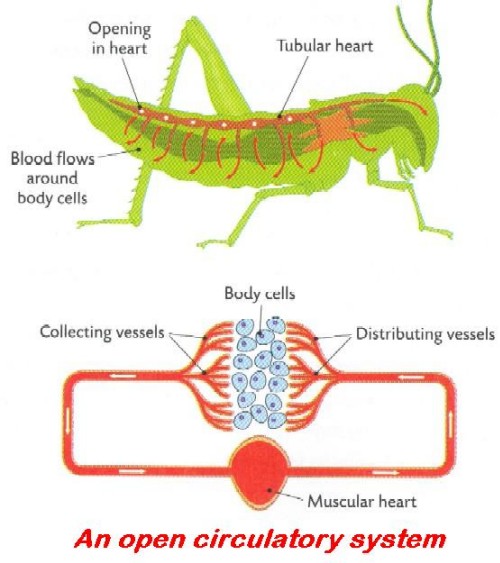 Portal blood system: circulatory system in which capillaries drain into a vein that opens into another capillary network, i.e. it begins and ends in capillaries, e.g. hepatic portal systemPortal blood system: circulatory system in which capillaries drain into a vein that opens into another capillary network, i.e. it begins and ends in capillaries, e.g. hepatic portal systemVein: thin-walled blood vessel that carries blood to the heart slowly, at low pressure. Has a large lumen. Also a three-layered wall: outer layer: non-elastic fibresmiddle layer: elastic fibres and muscles (thin layer)inner layer: endothelium, one cell thick. has valves, which prevent blood flowing backwards. Blood flows steadily. No pulse. See diagram above.Vein: thin-walled blood vessel that carries blood to the heart slowly, at low pressure. Has a large lumen. Also a three-layered wall: outer layer: non-elastic fibresmiddle layer: elastic fibres and muscles (thin layer)inner layer: endothelium, one cell thick. has valves, which prevent blood flowing backwards. Blood flows steadily. No pulse. See diagram above.1Tissues present in the walls of arteries and veins2Function of collagen3Function of muscles in arteries and veins4Function of endothelium5Function of the valves6Heart chamber with the thickest muscular wall7How to expose a semilunar valve8Function of a semilunar valve9Origin of the coronary artery10Location of liver in the human body11Where red blood cells are made12Blood vessel that returns blood to the heart from the lungs13Circuits of the circulatory system14Left ventricle pumps blood into this circuit15Expansion and contraction of artery wallAAorta (near semilunar valve)FLining of blood vesselsKPulmonary; SystemicBCollagen; Muscles; EndotheliumGMarrow of long bonesLPulseCCut aorta or Pulmonary arteryHNon-elastic fibres prevent over expansion of vesselMStops back flow of blood into ventricle from arteryDHelp in moving blood along vesselsIPrevent backflow of bloodNSystemicELeft ventricleJPulmonary veinOUpper abdomen, under diaphragm1Force exerted by blood2Body cavity in which the heart and lungs are located3How heart muscle differs from other muscles4Average resting rate of the human heart (bpm)5Factor that decreases heart rate6Factor that increases heart rate7Pulmonary artery brings blood to ...8Function of bicuspid valve9Artery that supplies the heart muscle with blood10Liquid part of blood11Substances dissolved in plasma12Function of the liquid part of blood13Function of red cells14Function of white cells15Blood-grouping systemsA72FFear (fright); Exercise; Drugs; InfectionKPrevent backflow of blood from left ventricle to auricleBABO and RhesusGGlucose; Carbon dioxide; Insulin; AntibodiesLProtection against diseaseCBlood pressureHHold 'cells' and dissolved substancesMSleep; Drugs (sedatives)DCoronary arteryILungsNThoracic or ChestEDoesn't tireJPlasmaOTransport oxygen1The hepatic portal vein carries blood from the intestines to the ...2Effect of smoking on the pulse resting rate3Blood vessel that carries blood from the heart to the lungs4Blood vessel that carries blood from the lungs to the heart5Function of valves in veins6Why valves are not needed in arteries7Which has the bigger lumen, an artery or a vein?8Advantage of capillary wall one cell thick9How a portal vein differs from other veins10Blood vessels from the aorta to the kidneys11Blood vessels that supply the heart's muscle with blood12Chamber of heart that receives blood from the lungs13Substances dissolved in plasma14Blood in the Aorta – oxygenated or deoxygenated?15Why wall of left ventricle is thicker than wall of right ventricleABlood is under pressureFLiverKRaises rateBCapillaries at both endsGOxygenatedLRenal arteriesCCoronary or Cardiac arteriesHPulmonary arteryMSubstances can diffuse in and out of blood easilyDGlucose; Carbon dioxide; Insulin; AntibodiesIPulmonary veinNTo prevent back flow of bloodELeft atrium (auricle)JPumps blood furtherOVein1Blood without cells, watery liquid part of blood2Role for blood plasma3Types of cell found in the blood4The four ABO blood groups5Importance of knowing a person's blood group6The artery connected to the kidneys7The vein that joins the intestine to the liver8Location of heart in the human body9Structure(s) protecting the heart10Upper chambers of the heart11Heart valve between chambers on the left-hand side12Factors that affect the health of our circulatory system13Blood vessel that brings blood from the heart to the body14Lymphatic system composed of...15Functions of the lymphatic systemAA; B; AB; 0FDiet; Exercise; AgeKRenal arteryBAortaGHepatic Portal veinLRib cageCAtria or AuriclesHNodes and vesselsMThoraxDBicuspid (mitral) valveIPlasmaNTransfusion; To prevent loss of foetusECarries dissolved substances; Waste; Hormones; AntibodiesJRed blood cell; white blood cellOTransport of fats; Nodes filter bacteria; Produce antibodies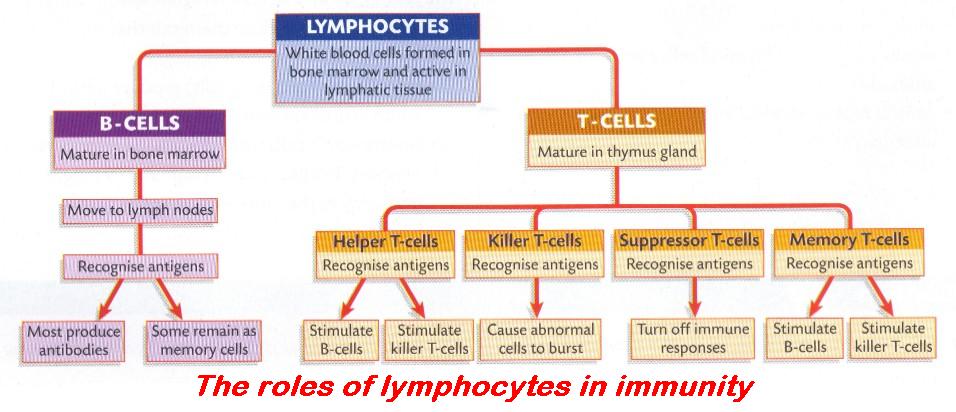 1How red blood cells differ from cheek cells2Function of valves in veins3Red blood cells have no nucleus. True or False4Location in body where red blood cells are made5White blood cells, other than lymphocytes6Contractile tissue7Blood in the Vena Cava – oxygenated or deoxygenated?8The pacemaker is on the left side of the heart. True or False.9Factor that decreases heart rate10Role of the SA (sinoatrial) node11Liquid part of blood12Location of SA node in the heart13Function of white cells14Role of the AV (atrioventricular) node15Location of AV node in the heartABetween atrium and ventricle; Near tricuspid valveFIn wall of right atriumKPlasmaBDeoxygenatedGIt can shortenLProtection against diseaseCFalseHMarrow of long bonesMSleep; Drugs (sedatives)DImpulse generation; Causing contraction (of heart muscle)IMonocytesNTo prevent back flow of bloodEImpulse generation; Causing contraction (of heart muscle)JNo nucleus; Haemoglobin; No mitochondriaOTrueAutotrophic bacteria/organism: bacteria that are self-nourishing, i.e. capable of making (synthesising) their own food from inorganic compounds.Root pressure: the force which can push water up a stem from the root and cause it to exude from a cut stump of a plant. The movement of water into the xylem, by osmosis, causes this. Transpiration: the loss of water vapour from the surface of a plant.1Where water enters a plant2Process responsible for water entry to plant3Osmosis is responsible for uptake of minerals. True or False4Water ascends through this plant tissue 5Adaptation of xylem for water transport6Autotrophic organisms7Function of stomata8Factor that influences stomatal diameter9Openings in stems equivalent to stomata10Openings in the leaf which allow entry of CO211How minerals (nitrates) enter the root of a plant12Gas that exits the leaf at the stomata13Processes that cause water to move upwards in a plant14Why less water moves through plant at night15Plant with leaves modified for food storage16Carbohydrate found in modified leaves17Modified stems for food storage18Tuber19Bulb20A potato is a modified stem. True or False21Root modified for food storageAActive transportHModified leafORoot hairsBCarrot; Turnip; ParsnipIModified stem or RootPRoot pressure; Cohesion; Adhesion; Capillarity; TranspirationCCO2 concentration; Light intensity; K+ ionsJNo photosynthesis; Stomata closed; Night-time coolerQStarchDFalseKOnion; Tulip; Daffodil; CabbageRStomataEGrass; Seaweed; Fern; MossLOsmosisSTo allow exchange of gasesFHas lignin for strength and supportMOxygen; Water vapour; Carbon dioxide; NitrogenTTrueGLenticelsNRhizome; Corm; TuberUXylemAbsorption: the taking in of nutrients (small molecules) by a cell, through its membrane. In digestion, the taking in, by the blood and lymph systems (lacteals), of the end products of digestion (monosaccharides, amino acids, fatty acids, glycerol, etc.).Absorption: the taking in of nutrients (small molecules) by a cell, through its membrane. In digestion, the taking in, by the blood and lymph systems (lacteals), of the end products of digestion (monosaccharides, amino acids, fatty acids, glycerol, etc.).Bile salts: Are chemicals produced by the liver and stored in the gall bladder. Bile aids digestion by: •	changing the pH of  the stomach contents from acid to alkaline, •	emulsifying fats to fat droplets, •	activating pancreatic lipase.Bile salts: Are chemicals produced by the liver and stored in the gall bladder. Bile aids digestion by: •	changing the pH of  the stomach contents from acid to alkaline, •	emulsifying fats to fat droplets, •	activating pancreatic lipase.Carnivore: an animal or plant that feeds exclusively or mainly on animal flesh, e.g. fox, dog, ladybird, Venus fly-trap.Carnivore: an animal or plant that feeds exclusively or mainly on animal flesh, e.g. fox, dog, ladybird, Venus fly-trap.Chemical digestion: enzyme or acidic action breaking down food into simpler compounds. Carbohydrates are broken down to simple sugars, e.g. glucoseFats are broken down to fatty acids and glycerolProteins are broken down to amino acidsChemical digestion begins in the mouth where salivary amylase (ptyalin) begins digesting starch. Most chemical digestion takes place in the small intestine.Chemical digestion: enzyme or acidic action breaking down food into simpler compounds. Carbohydrates are broken down to simple sugars, e.g. glucoseFats are broken down to fatty acids and glycerolProteins are broken down to amino acidsChemical digestion begins in the mouth where salivary amylase (ptyalin) begins digesting starch. Most chemical digestion takes place in the small intestine.Digestion: the physical (chewing = mastication) and chemical process by which large particles and molecules of food are broken down into simpler, soluble, absorbable, usable forms.Digestion: the physical (chewing = mastication) and chemical process by which large particles and molecules of food are broken down into simpler, soluble, absorbable, usable forms.Egestion: elimination of faeces (unabsorbed material) from the body. This is not excretion.Egestion: elimination of faeces (unabsorbed material) from the body. This is not excretion.Herbivore: an animal that feeds exclusively or mainly on plants, e.g. rabbit.Herbivore: an animal that feeds exclusively or mainly on plants, e.g. rabbit.Heterotrophic bacteria / organism: bacteria or organism that cannot make their own food. Depend on other organisms as sources of food, e.g. all animals. They may be saprophytic or parasitic.Heterotrophic bacteria / organism: bacteria or organism that cannot make their own food. Depend on other organisms as sources of food, e.g. all animals. They may be saprophytic or parasitic.Ingestion: the process of taking food into the body through the mouthIngestion: the process of taking food into the body through the mouthMechanical digestion: the physical process of grinding or cutting or churning or chewing or emulsifying food. The purpose of mechanical digestion is to make the ‘lumps’ of food smaller, thus increasing the surface area for chemical digestion by enzymes.Mechanical digestion: the physical process of grinding or cutting or churning or chewing or emulsifying food. The purpose of mechanical digestion is to make the ‘lumps’ of food smaller, thus increasing the surface area for chemical digestion by enzymes.Omnivore: an animal that feeds on plants and animal flesh, e.g. human.Omnivore: an animal that feeds on plants and animal flesh, e.g. human.Peristalsis: method of moving substances (e.g. food) through tubes (e.g. intestines) by waves of rhythmic contractions and relaxations of muscles.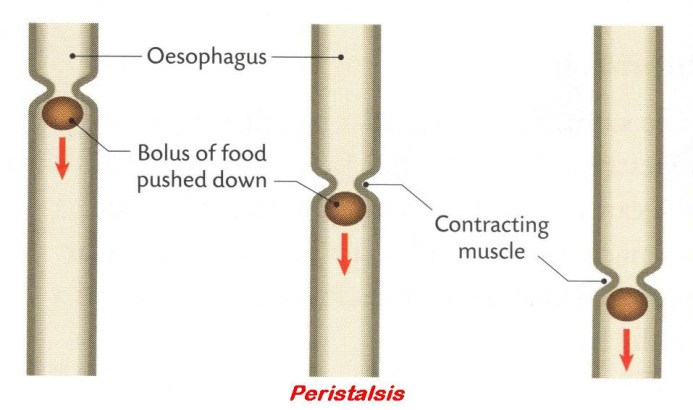 1Herbivore2Omnivore3Carnivore4Absorption5Autotrophic nutrition6Heterotrophic nutrition7Digestion8Peristalsis9Why a low pH is important in the stomach10Why fibre is important11Enzyme involved in digestion of fat12Products of fat digestion13Role of bile in fat digestion14Role of beneficial bacteria in alimentary canal15How villi are adapted for absorptionAAn animal that eats both animals and plantsFFatty acids and glycerolKMovement across membrane into blood or lymphBAnimal that feeds on animals onlyGKills germs; Optimum pH for enzymesLMuscular contractions to move foodCAnimal that feeds on plants onlyHLarge surface area; Rich blood supply; Thin-walledMPeristalsis; Prevent constipationDBreaking down foodILipaseNProduction of vitamins; Inhibition of pathogensEEmulsificationJMakes own foodOUses food already made by other organisms1Protease enzyme2Products of protein digestion3Carbohydrate-digesting enzyme4Site of action of amylase5Product(s) produced by amylase digestion6Mechanical digestion7Chemical digestion8Structure, other than teeth, involved in mechanical digestion9Functions of bile in digestive system10Where lipase is secreted11Site of action of lipase12Optimum pH for lipase13Activities of symbiotic bacteria in digestive system14Optimum pH for amylase15Where products of digestion are absorbed into the bloodAAmino acidsFDuodenum; Small intestineKMouth; Small intestineBAmylaseGEmulsification; NeutralisationLPancreasCBetween 7 and 9HEnzyme actionMProduction of vitamins; Benefit immune systemDBetween 7 and 9IGrinding; Cutting or ChewingNStomach; Small intestineEBreaks down proteinJMaltoseOVilli or Ileum1Process involved in absorption of digested products2Adaptations of ileum for the absorption3How wholegrain cereal helps prevent constipation4Human dental formula5Function of incisor6Function of canine7Function of premolar8Function of molar9Symbiotic bacteria10Part of digestive system where water is absorbed11An organ for churning of food to chyme12Waves of contractions passing through the gut13An enzyme that turns fats to fatty acids and glycerol14Emulsify fats15Where bile is producedAAdds fibre; Absorbs water; Peristalsis encouraged; Faster movementFCuttingKLive in or on another organism, involving benefitBBile saltsGDiffusionLLiverCColon; Stomach; Duodenum; IleumHi 2/2; c 1/1; pm 2/2; m 3/3MPeristalsisDCrushingILarge surface area; Good blood and lymph supply; Lining one cell thick; Long; VilliNStomachECrushingJLipaseOTearing1Where bile is stored2Where bile acts in the alimentary canal3Role of peristalsis in digestion4Are stomach contents acidic, neutral or alkaline?5Are contents of small intestine acidic, neutral or alkaline?6Substrate and product of amylase7Egestion8Egestion occurs from the ...9pH of stomach contents10On leaving the stomach food goes into the ...11Role of the pancreas in digestion12Why digestion is necessary13Organ from which bile duct leaves14Glands that secrete into the small intestine15Non-digestive function of pancreasAAcidicFFor solubility; For absorption; For transportKMakes enzymes; Makes NaHCO3BAlkalineGGall bladderLProduce insulinCBetween 1 and 2HGall bladderMPush food along gut; Prevents constipationDDuodenumIGall bladder and PancreasNRectumEDuodenum; IleumJGetting rid of undigested food wasteOStarch and maltose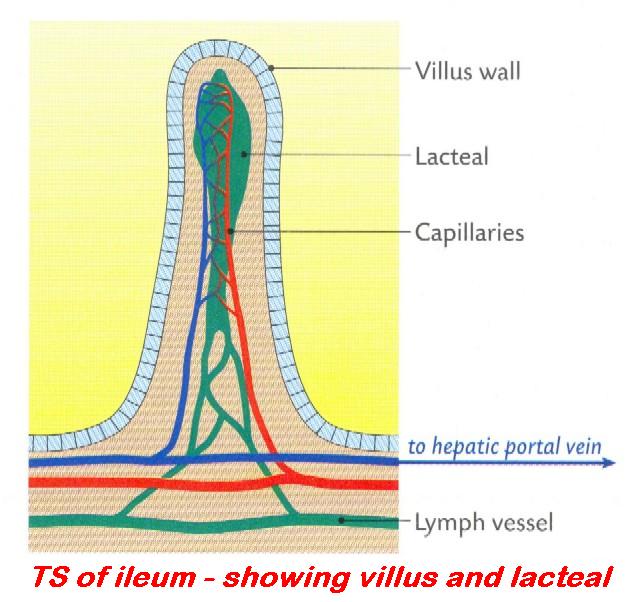 1Urea is formed in the kidneys. True or False2Process by which digested foods are absorbed3Type of food absorbed into lacteal of villi4Role of liver in digestion5Substance transported to liver in hepatic portal vein6Blood vessel that brings oxygenated blood to the liver7Where bile is stored after it has been made in the liver8Role of bile salts in digestion9Functions of the liver10Bile is secreted by the ...11Hepatic portal vein carries blood from intestines to ...12Where products of digestion are absorbed13Blood vessel that carries digested food to the liver14The liver produces bile. True or False15Balanced dietAContains all the food types in correct proportionsFGall bladderKLiverBDiffusionGGlucose; Amino acids; Minerals; VitaminsLMake bile; Store vitamins; Deamination; Heat generationCEmulsify fats; Neutralise acidic chymeHHepatic arteryMProduces bile; Produces sodium hydrogen carbonateDFalseIHepatic Portal VeinNSmall intestine (ileum)EFatty acids; GlycerolJLiverOTrueAdhesion: the ability of molecules of one substance to stick to (attract) a different substance, e.g. water molecules and the walls of the xylem vessels.Adhesion: the ability of molecules of one substance to stick to (attract) a different substance, e.g. water molecules and the walls of the xylem vessels.Balanced diet: one that contains the correct proportions of each of the following: carbohydrate, fat, protein, minerals, vitamins, water and roughage. A balanced diet for an individual will depend on his/her sex, age and level of physical activity.Balanced diet: one that contains the correct proportions of each of the following: carbohydrate, fat, protein, minerals, vitamins, water and roughage. A balanced diet for an individual will depend on his/her sex, age and level of physical activity.Cohesion: force with which molecules of the same substance stick to each other, e.g. force of attraction between water molecules.Cohesion: force with which molecules of the same substance stick to each other, e.g. force of attraction between water molecules.Food pyramid: pyramid of five levels showing the correct number of servings of different foods to have a balanced diet. Each level represents a different type of food. From the bottom up these are: cereals and starches (6+); fruit and vegetables (4+); dairy products (3); meat, fish, eggs, beans (2); sweets, chocolates, cakes (sparingly). The number in brackets represents the suggested minimum number of daily servings.Homeostasis: the maintaining of a constant internal environment (i.e. concentrations of water, salt, turgidity, temperature, etc.) of a cell or organism or the processes involved with this. Usually achieved by diffusion and the respiratory and excretory systems.Homeostasis: the maintaining of a constant internal environment (i.e. concentrations of water, salt, turgidity, temperature, etc.) of a cell or organism or the processes involved with this. Usually achieved by diffusion and the respiratory and excretory systems.Tension: being stretched OR the pressure exerted by a gas expanding.Tension: being stretched OR the pressure exerted by a gas expanding.1Forces of attraction between water molecules2Cohesion-tension model explains water movement against ...3Ability of water molecules to stick to surfaces (xylem)4Scientists associated with cohesion-tension model of transport5Homeostasis6Cause of tension7Why homeostasis is important8How liver contributes to homeostasis9How lungs contribute to homeostasis10How nephrons of kidneys contribute to homeostasis11Water conducting vascular tissue12Pulling force exerted by upward moving waterAAdhesionEGravityIPrevent a build-up of ureaBCohesionFKeeps temperature suitable for enzyme reactionsJTensionCConvert excess amino acids to ureaGMaintain levels of O2 and CO2KTranspirationDDixon and JolyHMaintaining a constant internal environmentLXylem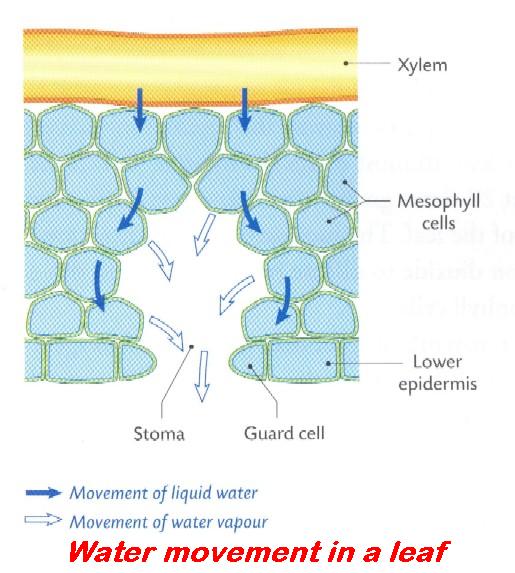 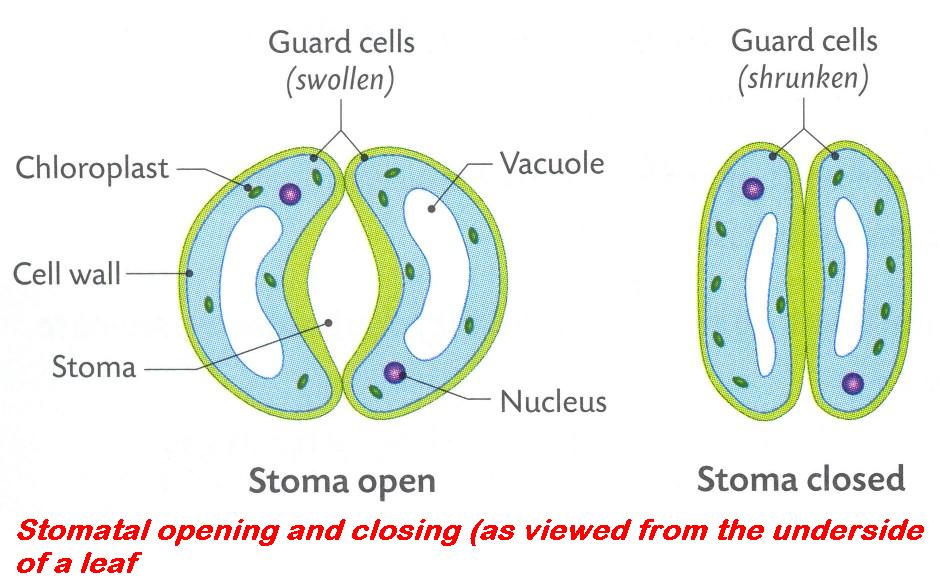 1Function of stomata of leaf2Factor that influences stomatal diameter3Apertures in stems equivalent to stomata4Gas that exits the leaf at the stoma5Structures in plant cells in which photosynthesis occurs6Structures in plant cells in which aerobic respiration occurs7Function of guard cells8Gases that enter the leaf at the stoma9Process by which gases move in or out of leaf10Gas that diffuses throughout mesophyll of leaf11Cells responsible for controlling size of stomatal opening12Openings in leaf that allow gaseous exchangeACarbon dioxideEDiffusionIMitochondriaBCarbon dioxide; Oxygen; Nitrogen; Water vapourFExchange of gases and transpirationJOxygen; Water vapour; Carbon dioxide; NitrogenCChloroplastsGGuard cellsKStomataDControl stomatal sizeHLenticelsLWater vapour; Oxygen; Nitrogen; Carbon dioxide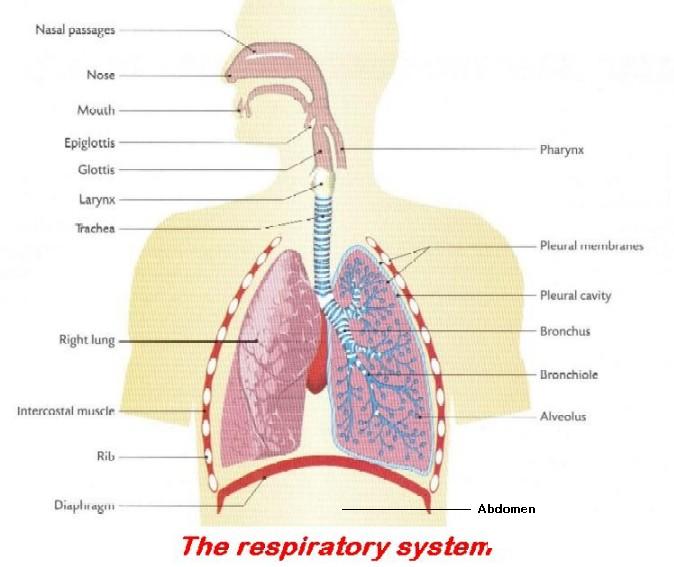 1Average breathing rate at rest2Effect of smoking on resting breathing rate3Where cilia occur in the breathing system4Function of cilia5Takes place in the alveoli6How alveoli are adapted for their purpose7Effect of exercise on the breathing rate8Possible cause of asthma9Possible cause of bronchitis10Treatment for asthma11Treatment for bronchitis12Gas transported in pulmonary veinA16 bpmECarry dirt particles and bacteria upwardsIInfection; Narrowing of bronchiBAllergic response; Smoking; Narrowing of bronchioles; Infection; AnxietyFExchange of gasesJOxygenCAntibioticsGIncreasesKTracheaDCapillary network; Moist surface; Thin walled; Large surface area; One cell thickHIncreasesLUse of inhaler; Steroids1How oxygen is transported in the blood2Function of epiglottis3Function of larynx4Role of the diaphragm muscles in inhalation5Role of the intercostal muscles in inhalation6Process involved in passage of gas between alveolus and blood7Function of cartilage in trachea8Where is the epiglottis?9Muscles used in breathing10Humans receive oxygen from air they inhale. True or False11Role of alveoli in the lungs12Location of diaphragm13Location of intercostal muscles14How water is lost from the body15Structures in lungs in which gaseous exchange takes placeAAlveoliFDiaphragm; IntercostalKTo close off tracheaBAs oxyhaemoglobinGDiffusionLTo keep it openCBetween ribsHDividing the thorax and abdomenMTo make soundDContract; Raise rib cageIExchange gasesNTop of oesophagusEContracts; LowersJSweating; Breathing out water vapourOTrue Ectotherm: animal whose temperature changes with that of its surroundings, i.e. a cold-blooded animal, e.g. fish, frog, reptile. It gains heat by moving into a warmer area and loses heat by moving into a colder area.Ectotherm: animal whose temperature changes with that of its surroundings, i.e. a cold-blooded animal, e.g. fish, frog, reptile. It gains heat by moving into a warmer area and loses heat by moving into a colder area.Endotherm: animal whose body temperature is maintained usually at a higher level than that of its surroundings, i.e. a warm-blooded animal, e.g. human. The source of this heat is from its own metabolism.Endotherm: animal whose body temperature is maintained usually at a higher level than that of its surroundings, i.e. a warm-blooded animal, e.g. human. The source of this heat is from its own metabolism.Excretion: is the elimination of the waste products of metabolism from a cell, tissue or organ.Reabsorption: taking in again, e.g. in the nephron of the kidney: glucose, amino acids, etc. are taken back into the blood in the proximal convoluted tubule after being removed from it in the glomerulus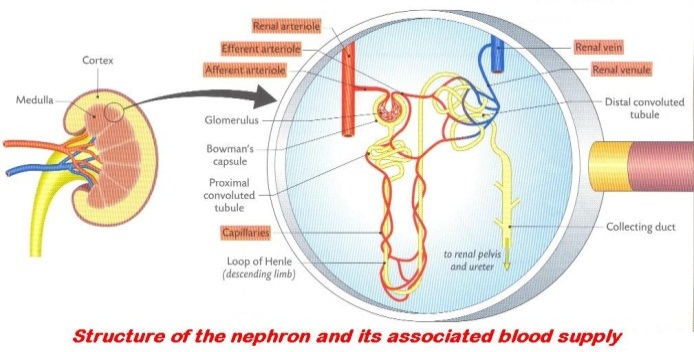 Ureter: duct (tube) that brings urine from the kidney to the bladder.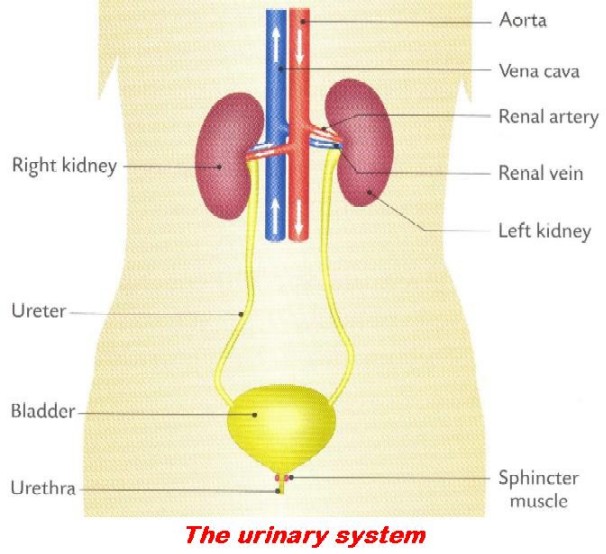 Urethra: duct (tube) which delivers urine from the bladder to the outside; also, in the male it deposits sperm in the vagina.1Excretion2Method of excretion in flowering plants3Role of the kidneys in homeostasis4Ureter5Urethra6Plasma7Glomerular filtrate8Why red blood cells are absent from glomerular filtrate9Concentration of glucose in plasma same as glomerular filtrate. Why?10Why glucose is normally absent from urine11Substance from which urea is derived12Substance from which carbon dioxide is derived13The ureter links kidney to ...14Where filtration occurs in the kidney15Substances not lost from the body during urine formation16Treatment for a person whose kidneys are malfunctioning17Organs of excretion other than kidney18Where reabsorption occurs in the kidneyABladderGElimination of waste products of metabolismMMaintaining salt and water balance; OsmoregulationBCarbohydrate; Fat; Fatty acidsHFrom bladder to outsideNPlasma that has entered Bowman's capsuleCCortex; Bowman's capsuleIFrom kidney to bladderOProtein; Amino acidDCortex; Medulla; Nephron; Loop of HenleJGlucose small, can pass into Bowman's capsulePProteins; GlucoseEDialysisKIt is reabsorbedQSkin; Lungs; LiverFDiffusion; transpirationLLiquid part of bloodRToo big to pass into Bowman's capsule1Excretory substance present in urine2Endotherm3Main source of body heat in endotherms4Arterioles in the skin ... when external temperature drops5Products excreted by human6Osmoregulation7Arterioles in the skin ... when external temperature rises8Main blood vessel to which renal artery links the kidney9Fluid present in ureter10Occurs in the proximal convoluted tubule11Blood vessel that supplies blood to a kidney12Cavity of the body where kidneys are located13Feature of kidney which indicates it is an exocrine gland14Substance excreted by the skin15Functions of the skin other than excretion16Responses when body temperature begins to drop17How the body is insulated against loss of heat18Responses when body temperature begins to rise19Substances found in sweat20Animals which are not endotherms21Advantage of being an endothermAAbdomenHEctothermsOTemperature always suitable for enzyme activityBAdipose tissue; HairIHas constant body temperaturePTemperature regulation; ProtectionCAortaJHas ducts; Does not produce hormonesQUrea; Water; SaltDBalancing salt/water concentrationKPiloerection; Increased metabolic rate; VasoconstrictionRUrineECarbon dioxide; Urine; Water; Sweat; Bile; SaltLReabsorptionSVasodilation; Sweat; Hairs lie flatFConstrictMRenal arteryTWater; SaltGDilateNRespirationUWater; Urea; SaltActive transport: the movement of substances (solutes or ions) from a region of low concentration (hypotonic) to a region of higher concentration (hypertonic) against the concentration gradient through a semi-permeable membrane (cell membrane). It requires the use of energy (in the form of ATP) by the cell. ATP is a product of respiration. Respiration usually requires oxygen and occurs in the mitochondria.1Breathing2Respiration3Breathing rate controlled by concentration of... in the blood4Factor that influences the diameter of the stoma(ta)5Gas in blood that triggers deeper or faster breathing6Plasma7Glomerular filtrate8Why red blood cells are absent from glomerular filtrate9Blood vessel from which afferent arteriole is derived10Where Bowman's capsule is located in kidney11Where filtration takes place in kidney12Where reabsorption of amino acids takes place in kidney13Features of nephron that aid filtration14Biomolecules too large to pass into the glomerular filtrate15Situations which result in a drop in water content of blood16Hormone released when water content of blood drops17Endocrine gland which secretes ADH (vasopressin)18Target area for ADH (vasopressin)19How ADH (vasopressin) reaches its target area20Role of ADH when water content of blood is low21Hormone which changes permeability of collecting ducts22Is it normal for urine to contain protein?23Is it normal for urine to contain glucose?24Is it normal for urine to contain salts?AADH (vasopressin)IDistal convoluted tubule; Collecting ductQPituitaryBAnti-diuretic hormone; VasopressinJIn the bloodRPlasma that has entered Bowman's capsuleCBowman's capsule or glomerulusKInfection; Perspiration; High salt intake; Low water intakeSProcess of taking in 02 and giving out of CO2 and H2O vapour to the airDCarbon dioxideLLarge surface area; Porous capillary walls; Lining one cell thickTProteinsECarbon dioxideMLiquid part of bloodUProximal convoluted tubuleFCO2; Light; K+ ions; WaterNMakes walls more permeable; More absorption of waterVRenal artery (arteriole)GControlled release of energy from food, within the cell(s) of an organismONoWToo big to pass into Bowman's capsuleHCortexPNoXYesChemotropism: the growth response of a plant to chemicals, e.g. fertilisers.Responsible for roots growing downwards.Chemotropism: the growth response of a plant to chemicals, e.g. fertilisers.Responsible for roots growing downwards.Geotropism: the growth response of a plant to gravity.Geotropism: the growth response of a plant to gravity.Growth regulators: chemicals produced in the meristematic regions and transported through the vascular system of plants. They affect the rate of growth (cell division) or development of plants when they are in very low concentrations. Some external factors also regulate the growth of plants, e.g. light intensity, amount of daylight, temperature and gravity.Growth regulators: chemicals produced in the meristematic regions and transported through the vascular system of plants. They affect the rate of growth (cell division) or development of plants when they are in very low concentrations. Some external factors also regulate the growth of plants, e.g. light intensity, amount of daylight, temperature and gravity.Hydrotropism: the growth response of a plant to water.Hydrotropism: the growth response of a plant to water.Phototropism: the growth response of a plant to light.Caused by the higher concentration of the plant growth regulator IAA (indoleacetic acid, an auxin) on the darker side of the plant shoot. This promotes cell elongation on that side and the shoot grows towards the light as a result.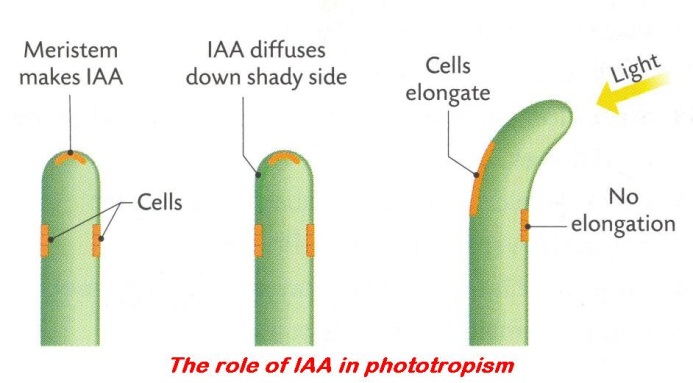 Thigmotropism: the growth response of a plant to touch, e.g. tendrils.Thigmotropism: the growth response of a plant to touch, e.g. tendrils.Tropism: the growth response of part of a plant to an external unidirectional stimulus. positive tropism: plant grows towards stimulusnegative tropism: plant grows away from stimulusTropism: the growth response of part of a plant to an external unidirectional stimulus. positive tropism: plant grows towards stimulusnegative tropism: plant grows away from stimulus1Where in flowering plants growth regulator is secreted2Uses of synthetic growth regulator3Making solutions of different concentrations from a stock solution4Auxin5A site of auxin secretion6Similarity between auxin and hormone action7Tropism8Types of tropism9Methods used by plants to protect themselves10Role of auxin in phototropism11Thigmotropism12Chemotropism13Growth regulator that promotes growth14Growth regulator that inhibits growth15Growth response of roots growing towards water16Growth response of shoots growing towards light17Benefit to a plant of phototropism18Phototropism is the growth response of a plant to ...19Substances that control tropic responses20Tissue through which growth regulators are transported21The growth response of a plant to chemicals is geotropism. True or False22Adverse external environment23The growth response of a plant to light is phototropism. True or False24Growth regulator used when investigating plant growthAApical meristems of shootsIHydrotropismQRooting powder; Weed killer; Ripening of fruit; Seedless fruitsBCauses response; Slow acting; Long lastingJIAARSerial dilutionCFalseKIAA; NAA; Abscisic acid; Ethylene (ethene)SSurroundings that are harmful to organism(s)DGrowth regulator in plantsLIAA; NAA; Ethylene (ethene)TThigmo-; Photo-; Geo-; Hydro-; Chemo-EGrowth regulatorsMLightUThorns; Stings; Bad taste; PoisonFGrowth response of plant to a stimulusNPhloem; VascularVTip of shoot; Buds; MeristemGGrowth response to chemicalsOPhotosynthesisWTrueHGrowth response to touchPPhototropismXUnequal distribution, caused by light, unequal growth, results in bendingActive immunity: long-term immunity resulting from the production of antibodies. This can be achieved by:inoculation (the injection) of vaccine containing a weakened strain of a pathogen or its toxin, oran infection by a pathogen. The body produces an antibody in response to the presence of either of these and retains the ability to produce it again if attacked by the pathogen at some later stage, i.e. it is long-term immunity.Active immunity: long-term immunity resulting from the production of antibodies. This can be achieved by:inoculation (the injection) of vaccine containing a weakened strain of a pathogen or its toxin, oran infection by a pathogen. The body produces an antibody in response to the presence of either of these and retains the ability to produce it again if attacked by the pathogen at some later stage, i.e. it is long-term immunity.Antibody: protein substances produced by lymphocytes (white blood cells) to attack and destroy or counteract specific antigens (micro-organisms or their products). Antibody: protein substances produced by lymphocytes (white blood cells) to attack and destroy or counteract specific antigens (micro-organisms or their products). Antigen: a substance (micro-organism or it’s waste products) that the immune system of the body recognises as ‘foreign’.As a result the immune system will produce antibodies that will react with the antigen and neutralise or destroy it.Antigen: a substance (micro-organism or it’s waste products) that the immune system of the body recognises as ‘foreign’.As a result the immune system will produce antibodies that will react with the antigen and neutralise or destroy it.Immunity: the ability of the body to resist infection.Immunity: the ability of the body to resist infection.Induced immunity: to give the body the ability to fight infections using antibodies that are produced by (a) suffering the illness or (b) by vaccination. Induced immunity can be active or passive.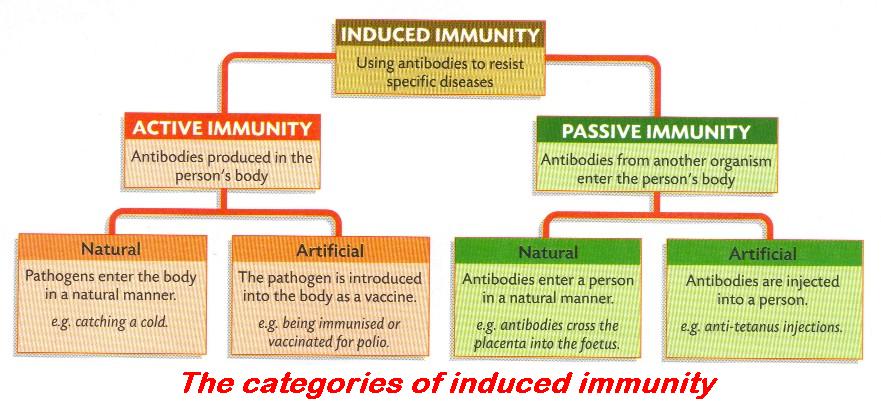 Passive immunity: recipient receives antiserum, containing antibodies, from an already immunised individual. This confers short-term immunity on that individual, e.g. tetanus and new-born babies.Passive immunity: recipient receives antiserum, containing antibodies, from an already immunised individual. This confers short-term immunity on that individual, e.g. tetanus and new-born babies.Vaccination: process of injecting a vaccine (which acts as an antigen) into a person in order to induce immunity. This results in the production of antibodies against the antigen.Vaccination: process of injecting a vaccine (which acts as an antigen) into a person in order to induce immunity. This results in the production of antibodies against the antigen.Vaccine: a suspension of living, dead or attenuated pathogens which act as an antigen causing the body to produce antibodies that render the body immune to infection by the specific pathogens.Vaccine: a suspension of living, dead or attenuated pathogens which act as an antigen causing the body to produce antibodies that render the body immune to infection by the specific pathogens.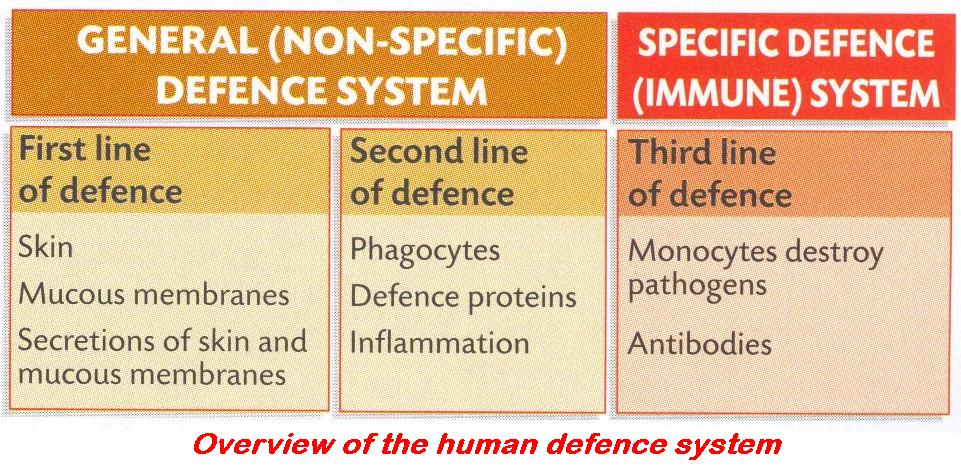 1Immunity2Active immunity3Passive immunity4How skin defends body against pathogens5Specific defence system6Purpose of vaccination7Antigen8Antibody9Vaccination gives rise to active immunity. True or False10Vaccination11Antibiotic12Long-term immunity13Short-term immunity14General defence system15Phagocytic white blood cells16Group of blood cells to which lymphocytes belong17Types of lymphocyte18Role of B-cells19Role of T-cells20Role of Helper T-cells21Role of Killer T-cells22Role of Suppressor T-cells23Role of Memory T-cells24Lymphocytes and monocytes respond to ...AAbility of body to resist infectionIMemorise antigenQSpleen; Thymus and Lymph nodesBAct as Helper; Killer; Suppressor or Memory cellsJPassive immunityRStimulate B cells or Killer T cells; Recognise antigensCActive immunityKProduce antibodiesSSubstance produced one micro-organisms that kills anotherDAntigensLProduced in response to antigen, destroys antigenTSwitch off immune systemEContinuous unbroken covering; Contains bactericidal agentMProduction of antibodiesUT-cells; B-cellsFDestroy infected or damaged cellsNReceives serum from immune individualVTo induce immunityGEngulf bacteria and virusesO'Safe dose' of a pathogen, causing antibody productionWTrueHForeign substance, causes antibody productionPSkin and mucous linings of Respiratory, Digestive and Reproductive tractsXWhite blood cellsEndocrine gland: ductless gland. Secretions (hormones) delivered directly into bloodstream by the following glands.e.g. pituitary, thyroid, parathyroid, pancreas, adrenal, ovary and testis. 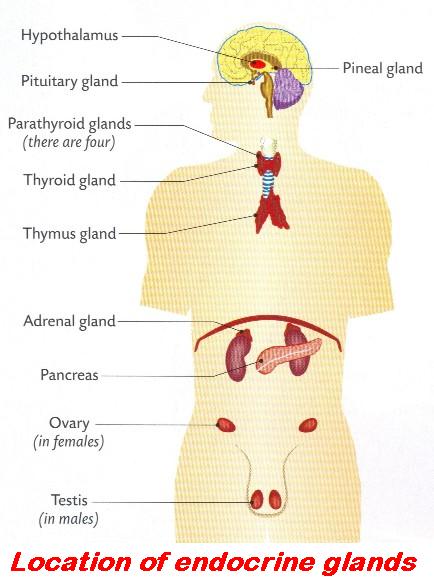 Exocrine gland: a gland which delivers its secretion through a tube or duct. Does not depend on bloodstream, e.g. liver, pancreas, sweat glands and salivary glands.Exocrine gland: a gland which delivers its secretion through a tube or duct. Does not depend on bloodstream, e.g. liver, pancreas, sweat glands and salivary glands.Hormone: a substance (chemical message) produced by an endocrine gland secreted directly into and transported by the bloodstream to other parts (target organs) of the body where it brings about a response. Hormones regulate metabolic activity. A hormonal response generally works slowly over a longer period of time compared with a nervous response.Hormone: a substance (chemical message) produced by an endocrine gland secreted directly into and transported by the bloodstream to other parts (target organs) of the body where it brings about a response. Hormones regulate metabolic activity. A hormonal response generally works slowly over a longer period of time compared with a nervous response.1Hormone2Gland producing growth hormone3Function of growth hormone4Growth hormone deficiency symptom5How hormone action differs from nerve action6Exocrine gland7How endocrine gland differs from exocrine gland8Endocrine gland9Product of the endocrine portion of the pancreas10Function of insulin or glucagon11Fight or flight hormone12Symptom of insulin deficiency 13Glands that secrete hormones14Where Islets of Langerhans are found15Hormone secreted by Islets of Langerhans16Hormone that controls the rate of metabolism17Use of hormone supplements18How hormones are similar to plant growth regulatorsAAdrenalineGGland with a ductMProduced in one location,  acts in different location; Prolonged effectBChemical secreted by ductless gland causing a responseHInsulinNRegulates blood sugar levelCControl rate of growthIInsulin or GlucagonOSecretes into blood streamDDiabetes mellitusJPancreasPSlower to act; More sustained; ChemicalEDuctless or Hormone producing glandKPituitaryQThyroxineFEndocrine or DuctlessLPituitary dwarfismRTreatment of diabetes; Contraception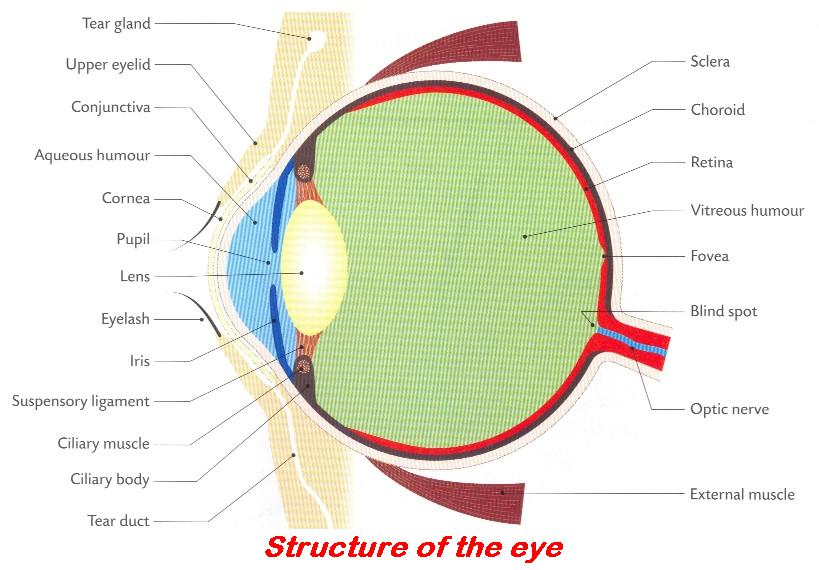 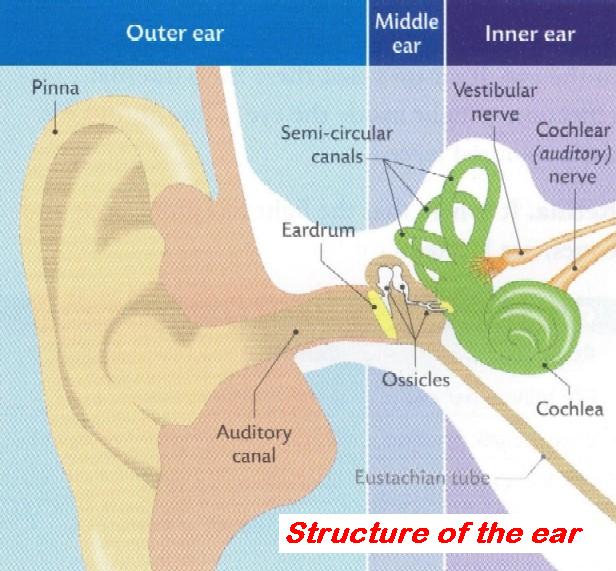 1Function of lens2Function of retina3Role of suspensory ligaments in vision4Role of cones in vision5Role of optic nerve in vision6Role of brain in vision7Function of iris8Why two eyes are better than one9The hammer is a very small bone located in the ...10Connected to the middle ear by the Eustachian tube11Present in the middle ear12Function of cochlea13Part of eye where rods and cones are found14Function of rods15Where in the eye is the retina located?16Types of cells that receive light in the retina17Function of the Eustachian tube18Function of semi-circular canals19Part of the ear where nerve impulses are generated20Coloured part of the eye21Function of pupilABack of the eyeHEqualise pressure on the eardrumOPharynx (throat)BBlack and white vision; Vision in poor lightIGas/AirPPosture; BalanceCBrings impulses from retina to brainJHearingQRetinaDCochlea or Semi-circular canalsKHolds lens in placeRRods; ConesEControls amount of light entering eyeLIncreased visual field; To judge distanceSTo allow light inFDetects colourMInterprets information received from retinaTTo convert light into nerve impulsesGEarNIrisUTo focus light onto the retinaAppendicular skeleton: all bones in the skeleton excluding the axial skeleton (skull, vertebral column, sternum and ribs). These include wings, legs, and arms or fins and the pelvic girdle and pectoral girdle that join the appendages to the rest of the skeleton.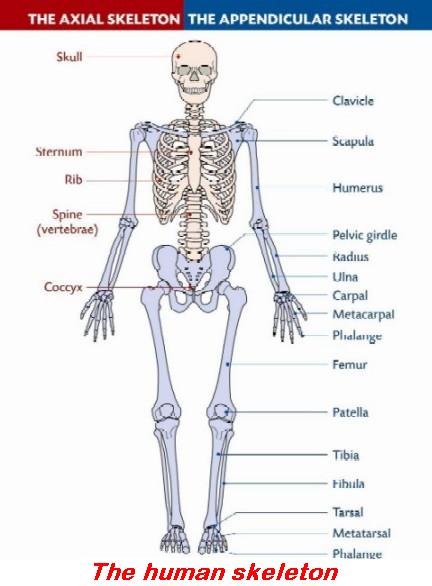 Axial skeleton: this is composed of the skull, vertebral column, sternum and ribs.Joint: the place where two bones meet. The function of joints is to allow movement. Types of joints include immovable joints, slightly movable joints, freely moving and synovial joints.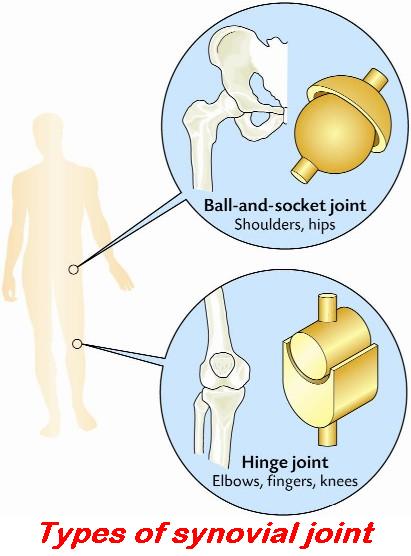 Ligament: an elastic connective tissue that joins bone to bone.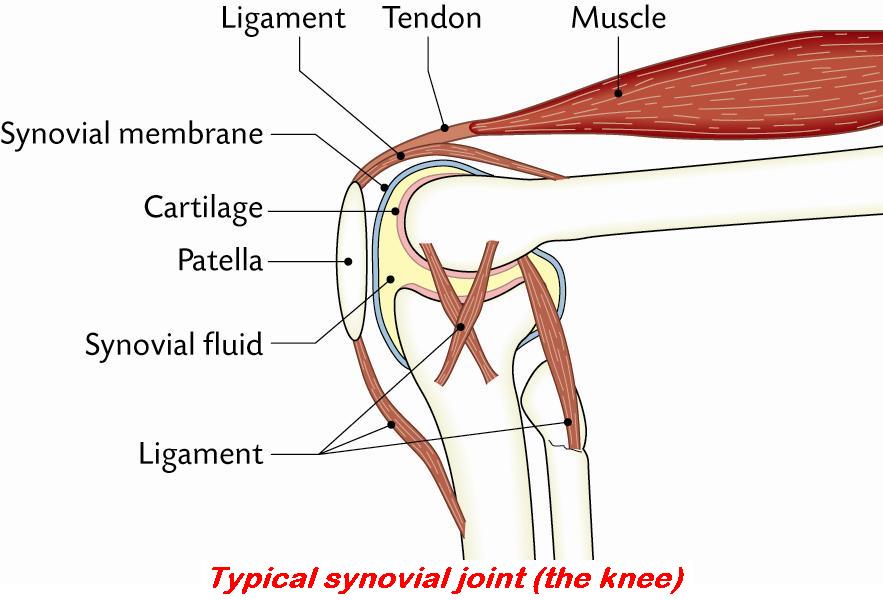 Tendon: a non-elastic connective tissue that joins muscle to bone.Osteoblast: bone-forming cell found lining the outer surface of all bones. Also present inside most bone cavities. These cells secrete a very strong bone matrix made mainly of collagen fibres, which provide bone with its strength. They replace cartilage with bone when the body is growing.Osteoblast: bone-forming cell found lining the outer surface of all bones. Also present inside most bone cavities. These cells secrete a very strong bone matrix made mainly of collagen fibres, which provide bone with its strength. They replace cartilage with bone when the body is growing.1Disorders of the musculoskeletal system2Function of cartilage3Function of synovial fluid4Function of ligament5Roles of the skeleton6Axial skeleton7Function of red marrow8Function of tendon9Antagonistic muscle pair10Where are the discs in human backbone?11Function of intervertebral discs12Role of yellow bone marrow13Bones are joined to other bones by ...14Vertebrae found in the neck15Vertebrae found in small of backAAbsorbs shock; Reduces wear and friction; ProtectionFFormation of blood cellsKLumbarBArthritis; osteoporosisGFriction-free movement; Absorbs shockLPair of muscles that have opposite effectsCBetween the vertebraeHHold bones togetherMShock absorption; Friction-free movementDCervicalIJoins muscle to boneNSupport; Movement; ProtectionEFat storageJLigamentsOVertebral column, skull and rib cage1Vertebrae found in the neck2Function of synovial fluid3Bones are joined to other bones by ligaments. True or False4Part of CNS that runs through the vertebrae5Bones that form human arm6Structures that attach muscle to bone7Upper arm muscle that contracts to raise arm8Upper arm muscle that contracts to lower arm9Type of joint at the elbow10Type of joint at the hip11Why the bones of birds are almost hollow12Tendons attach bone to bone. True or False13A long bone14State a function of spongy bone.15State a function of compact bone.ABall and socketFHingeKRed blood cell formationBBicepsGHumerus; FemurLSpinal cordCCervicalHHumerus; Radius; UlnaMTendonsDFalseILight for flightNTricepsEFriction-free movement; Absorbs shockJProtection; SupportOTrueInterneurons: neurons that carry messages from one or more sensory neurons to motor neurons. They are found within the central nervous system.Interneurons: neurons that carry messages from one or more sensory neurons to motor neurons. They are found within the central nervous system.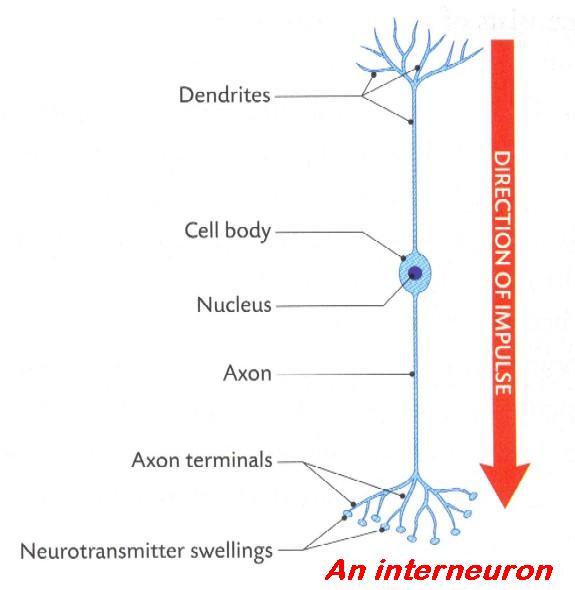 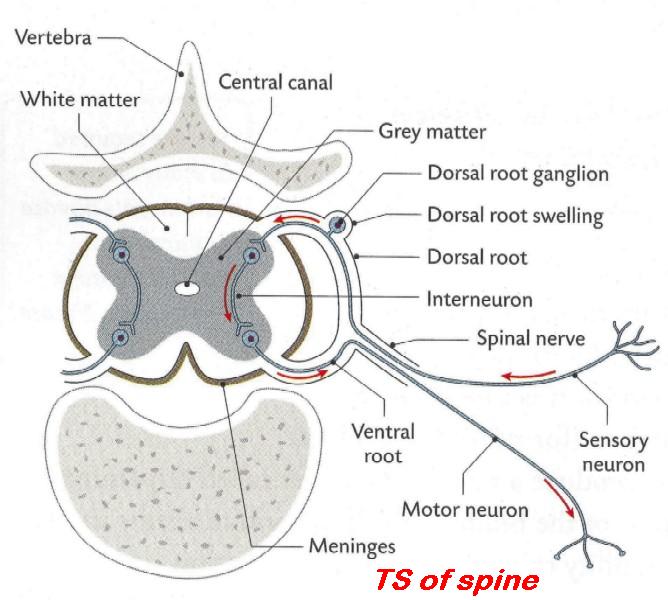 Motor neuron: efferent neuron. Carries messages from the central nervous system (CNS) to an effector. Cell body located at end of axon, inside CNS.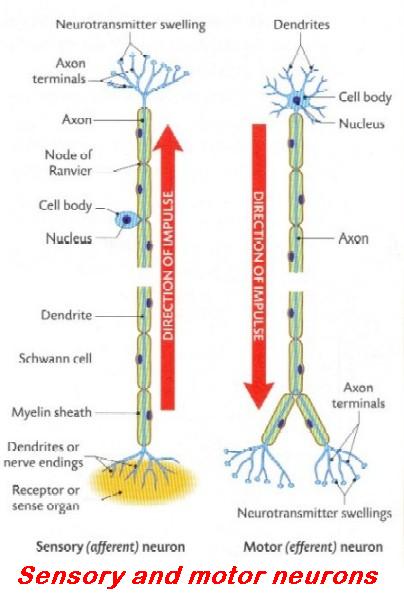 Sensory neuron: afferent neuron. Pick up and carry messages from sense organs (receptors) to the central nervous system (CNS). Cell body at end of a short branch to one side of the axon, outside CNS.Response: the ability of living organisms to react to changes in their internal and external environments. It is a form of defence that allows the organisms survive.Response: the ability of living organisms to react to changes in their internal and external environments. It is a form of defence that allows the organisms survive.1Motor neurons conduct impulses away from the CNS. True or False2A neuron is a ...3Sensory neurons4Motor neurons5Interneurons (association neurons)6Role of neurotransmitter substances7Function of Schwann cells8Function of Myelin sheath9Function of dendrites10Small gaps between neurons11Reflex action12Importance of reflex actions13A motor neuron carries impulses to the brain. True or False14Central nervous system is made up of...15Disorders of the nervous system16Peripheral nervous system is made up of...17Function of Cerebrum18Function of Hypothalamus19Function of Cerebellum20Function of Medulla oblongata21Grey matter22White matter23Area where one neuron ends and another begins24Chemical that carries messages between two neuronsAAll nerves except brain and spinal cordICo-ordinates voluntary muscle activity; BalanceQRapid response; Defence against injuryBAutomatic response to a stimulusJFalseRReceive impulse and carry it to cell bodyCBrain and spinal cordKInsulation; Speeds up impulseSResponsible for involuntary muscle activitiesDCarry impulse across synaptic cleft; Trigger impulse in next neuronLLink two neuronsTResponsible for movement; Memory; Intelligence; EmotionsECarry impulses from CNS to effectorMNerve cellUResponsible for Osmoregulation; Body temperature; HomeostasisFCarry impulses towards CNS from receptorNNeurotransmitterVSynaptic cleft or SynapseGConsists of axons of neuronsOParkinson's; ParalysisWSynaptic cleft or SynapseHConsists of nerve cell bodies and dendritesPProduces myelin sheathXTrueVirus: (plural = viruses) non-cellular micro-organisms, made up of a protein coat and one type of nucleic acid (DNA or RNA). They are obligate parasites, i.e. they can only multiply (reproduce) inside a living cell. Three types of virus: spheres, rods and bacteriophages. Cause disease, e.g. foot and mouth, rabies, polio, influenza, common cold, AIDS, etc.1Virus2Main chemical components of virus3How is HIV transmitted4How HIV affects the human body5How spread of HIV controlled6Human diseases caused by viruses7Beneficial application of a virus8Antibiotic9Antibiotics not prescribed for viral infections. Why?10Advantage of biological control11Disadvantage of biological control12Economic importance of viruses13Medical importance of viruses14HIV/AIDS has orphaned many children in sub-Saharan Africa. True or False15AntibodyACrop damage; Animal and human diseaseFHuman disease cost; Used in medical researchKSmallpox; Chicken pox; Measles; Mumps; Rubella; Polio; 'Flu; Common coldBDestroys the immune systemGNon-cellular, one nucleic acid, reproduce in host cellLSubstance produced one micro-organisms that kills anotherCDNA or RNA; ProteinHOne faithful sexual partner; Not sharing needlesMTrueDEnvironmentally friendly; specificIProduced in response to antigen; Destroys antigenNUpsets balance of natureEHave no effect on virusesJSexual contactOUsed in genetic engineering; vaccine production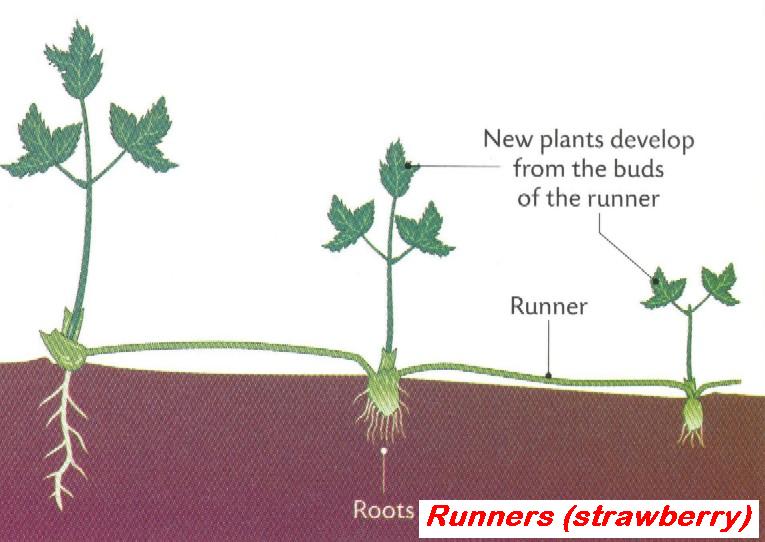 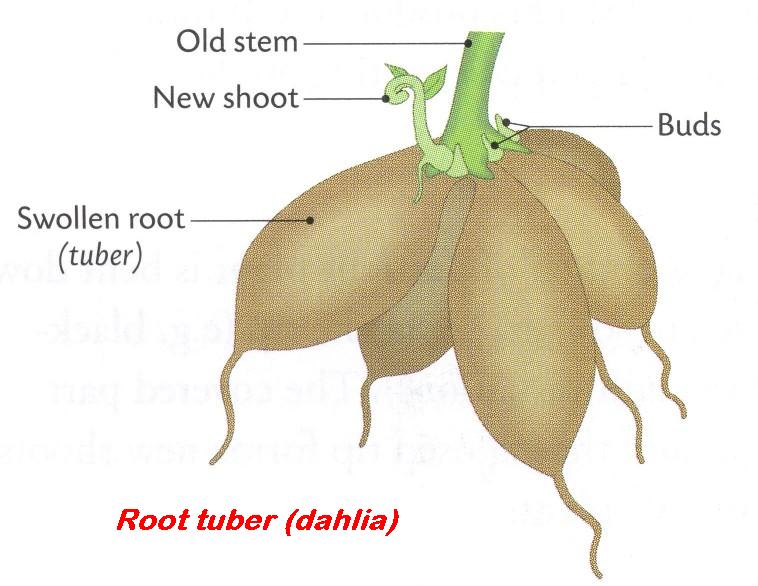 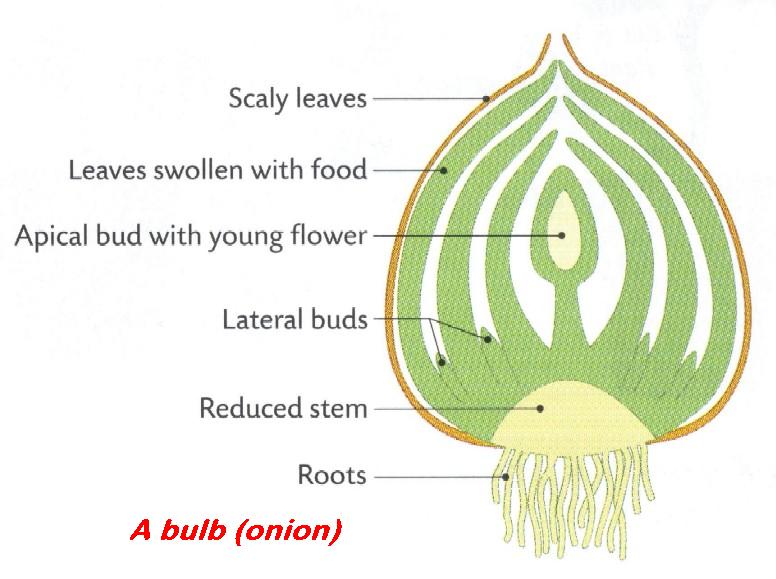 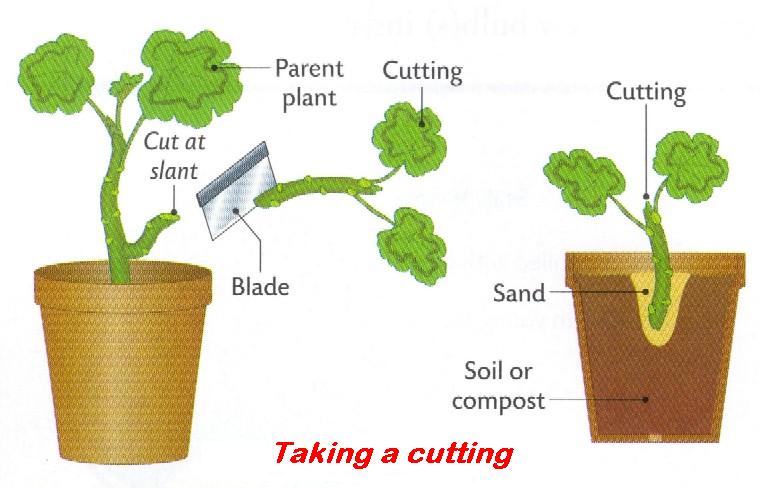 1Vegetative propagation2Genetically identical individuals3Examples of natural vegetative propagation involving a stem4The products of vegetative propagation are clones. True or False5Examples of natural vegetative propagation involving a root6Benefit of artificial propagation7Examples of natural vegetative propagation involving a bud8Techniques of artificial vegetative propagation used for flowering plants9How vegetative propagation differs from sexual reproduction10Disadvantage of artificial propagation11Main types of reproduction12Strawberries reproduce asexually using …ABulbsEOffspring identical; Fast; Preserves desirable featuresIRunnersBClonesFOne parent; Less variation; No pollinationJSexual; AsexualCCuttings; Layering; Grafting; Budding; Tissue culturingGReproduction that does not involve seed productionKTrueDLack of variation; Disease susceptibilityHRhizomes; Corms; TubersLTubers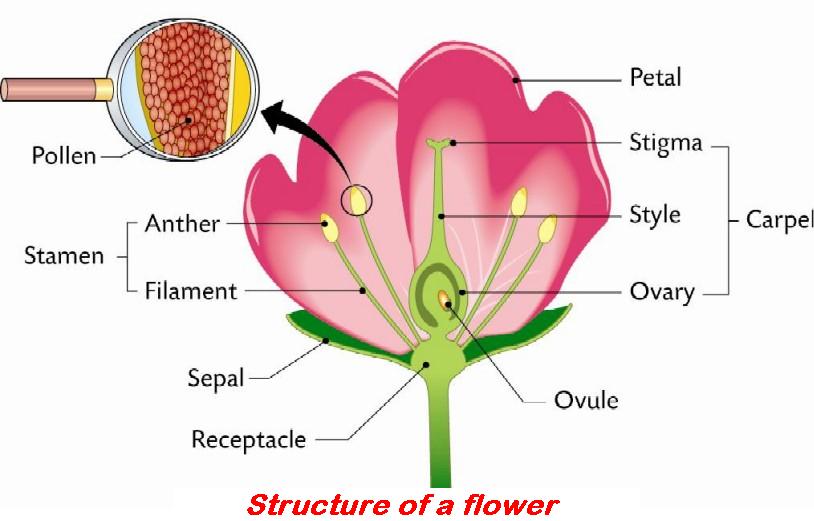 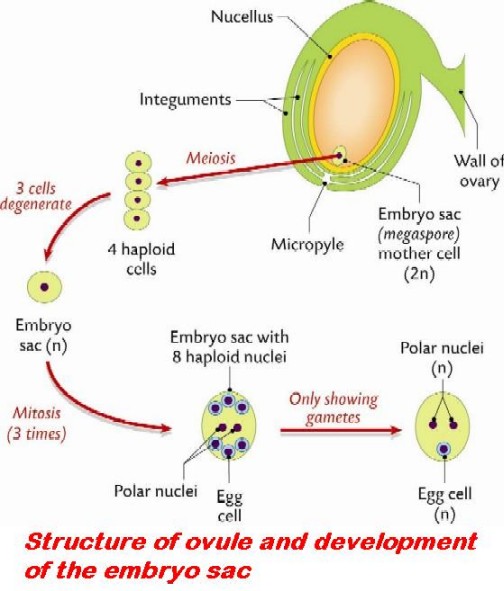 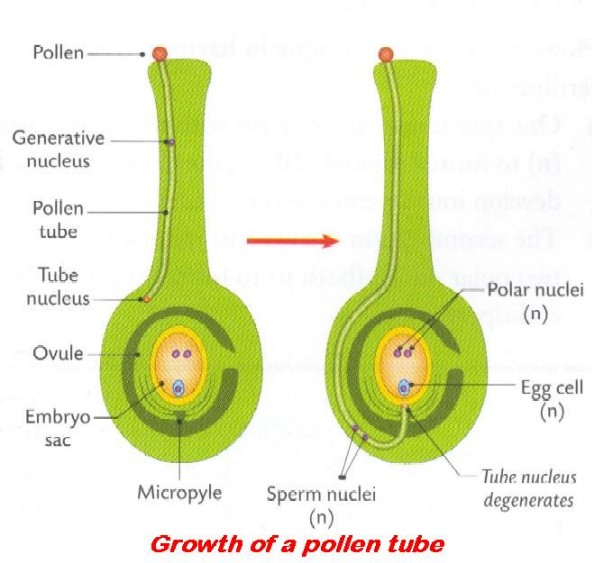 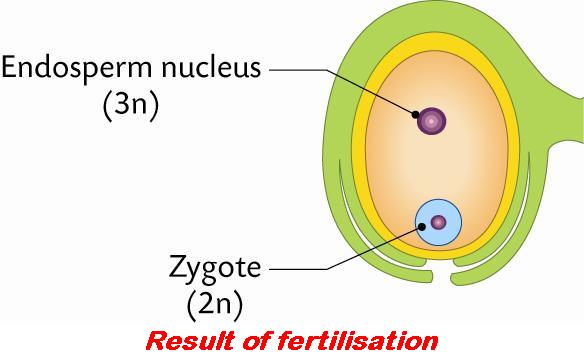 1Role of sepal2Role of anther3Role of stigma4Role of ovary5Generative nucleus divides by ... to form male gametes.6Part of flower where pollen is produced7Function of petal8Part of flower from which fruit develops9Where pollen is produced in the stamen10Adaptations of petal for its function11Pollen mother cells divide by ...12With what does each male gamete fuse in the embryo sac?13Male gamete fuses with egg cell to form ...14Male gamete fuses with polar nuclei to form ...15Mature pollen grainAAntherFFertilised eggKProduces female gametes; Becomes fruitBAnther of the stamenGMeiosisLProtection; PhotosynthesisCAttract insectsHMitosisMReceives pollenDColour; Scent; Size; ShapeIOvaryNTriploid endosperm nucleusEEgg cell; Polar nucleiJPollen productionOTube nucleus and two haploid male gamete nucleiFertilisation: the union of a haploid male gamete nucleus with a haploid female gamete nucleus resulting in the formation of a diploid zygote. In the human female this occurs about halfway along the fallopian tube.Pollination: the transfer of pollen from the anther of the stamen of one flower, to the stigma of the carpel of (a) the same flower or another flower on the same plant (self-pollination) or (b) another flower on a different plant of the same species (cross- pollination). Wind and insects are agents of pollination.Pollination: the transfer of pollen from the anther of the stamen of one flower, to the stigma of the carpel of (a) the same flower or another flower on the same plant (self-pollination) or (b) another flower on a different plant of the same species (cross- pollination). Wind and insects are agents of pollination.1What happens to the two polar nuclei?2What happens to the ovary after fertilisation?3Endosperm is a food reserve in some seeds. True or False4Pollination5Structure in seed from which root develops6Adaptations of wind-pollinated flowers7What happens to the ovule after fertilisation?8Fertilisation9How are flowers with nectaries pollinated?10Why cross-pollination is preferable to self-pollination11To which part of a flower is pollen carried?12Cross-pollination13Location in seed in which food is stored14Methods of cross-pollination15Carbohydrate present in food store of a seed16Forms in the ovary after pollination and fertilization17Adaptations of an insect-pollinated flower18Process that follows pollination in plant life cycle19Part of the flower where fertilisation occurs20Structure through which pollen tube grows in order to reach the embryo sac21Where pollen is produced in the stamenAAntherHFertilisationOStarchBBecomes the fruitIFuse with male gamete to form triploid endosperm nucleusPStigma of the carpelCBecomes the seedJFusion of gametes; Formation of zygoteQStyleDBrightly coloured petals; Anthers within petals; NectariesKIncreases variationRTransfer of pollen from anther to carpelEBy insectsLLong stamens; Feathery stigmas; Large numbers of smooth light pollen grainsSTransfer of pollen from one flower to another on a different plant of same speciesFEmbryo sac; OvuleMRadicleTTrueGEndosperm; CotyledonNSeed; ZygoteUWind; Animal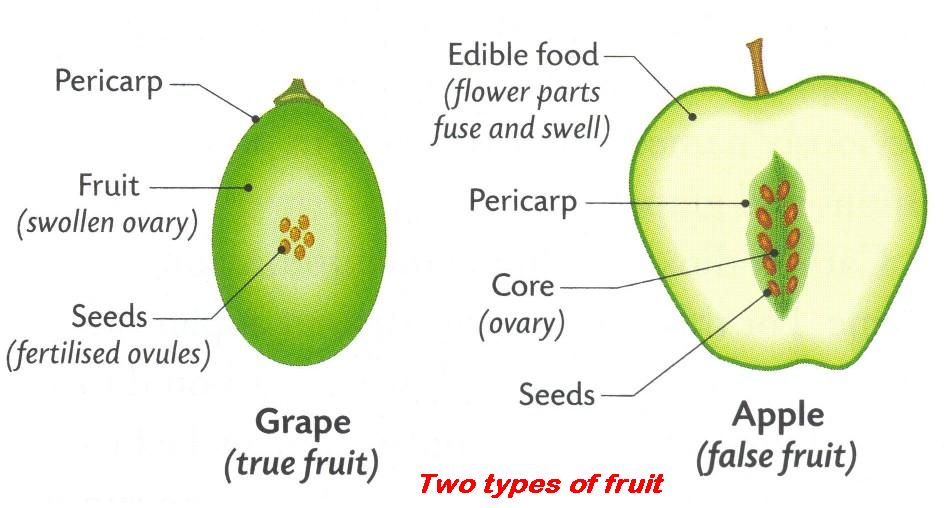 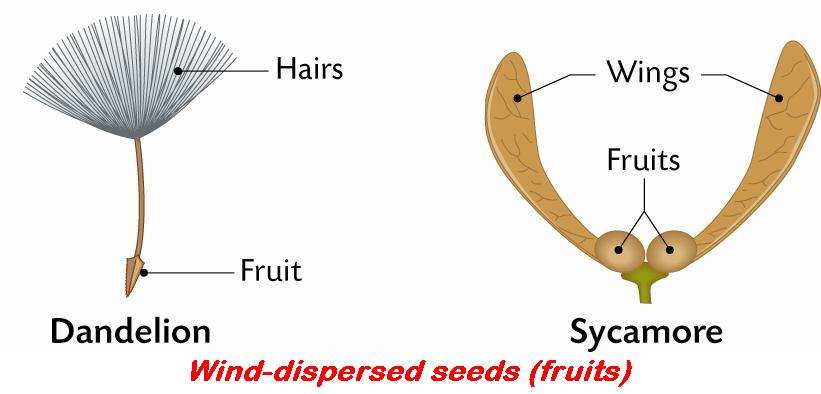 1Role of fruit2From what a seed develops3Endospermic seed4Non-endospermic seed5Method used to produce seedless fruits6Locations in seed where food may be stored7Parts of embryo plant in seed8Role of radicle9Role of plumule10Methods of seed dispersal11Advantages of dispersal to the plant12What is a cotyledon?13Name a monocotyledon14Name a dicotyledon15Part of flower that develops into a fruit16Plant that uses wind to disperse seed17Plant that uses animals to disperse seed18What is an embryo?19What is dispersal?20How are the seeds of blackberries dispersed?21By which method are Sycamore fruits dispersed?ABlackberry; BurdockHDevelops into shootOOvuleBBroad bean; PeaIFirst leaf that develops in embryo; A food storePPart of seed that becomes the new plantCBy animalsJGrass; MaizeQRadicle; PlumuleDColonisation; Reduces competitionKGrowth regulator; Selective propagationRReproduction; seed dispersalECotyledon; EndospermLMain food store in cotyledonsSSpreading of seedsFDandelion; SycamoreMMain food store in endospermTWindGDevelops into rootNOvaryUWind; Animal; Self; WaterDormancy: a period of rest, inactivity or non-vegetative state before growth, during which the rate of metabolism is reduced, e.g. in buds, seeds and spores. Seeds will not germinate during this time, even if given ideal conditions, because other requirements may be necessary before germination can occur. For example: seed coat (testa) too hard, must wait for it to be softened by nature cold conditions necessary. Ensures springtime germination and maximises the growing season for the new seedling desert plants have chemical inhibitors in seed that must be washed out by heavy rain. Ensures water for further growth embryo not mature. Seed not 'ripe' so must wait.Germination: is the beginning of the growth of seeds, spores or pollen grains after a period of dormancy. Certain conditions must be available, i.e. Water, Oxygen and a suitable temperature (Warmth) – WOW.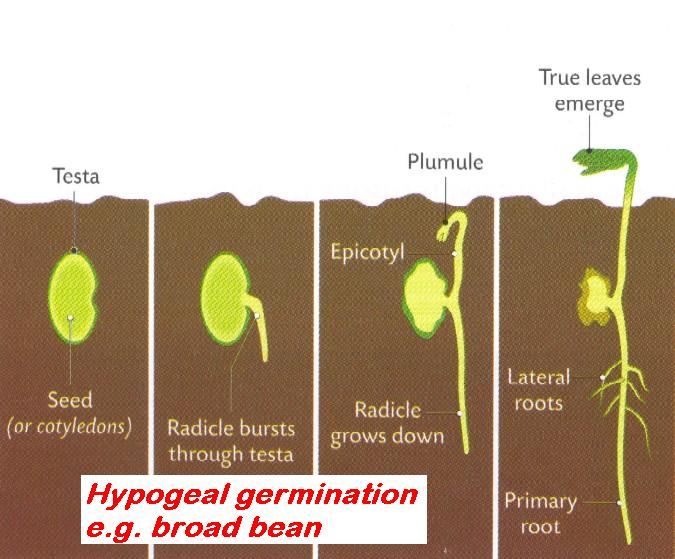 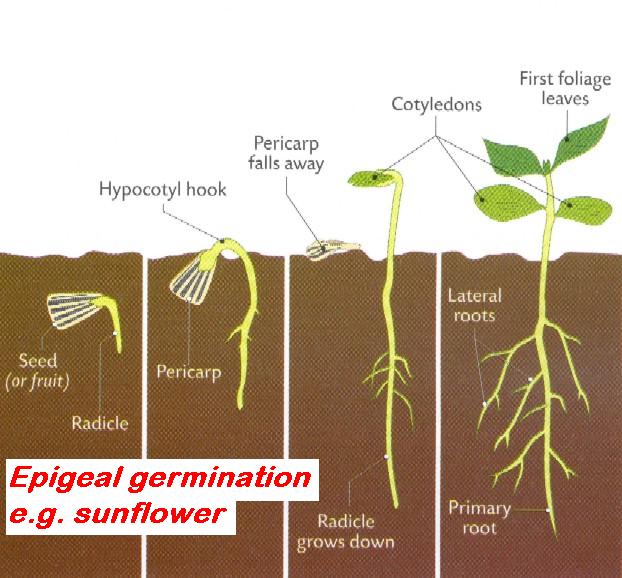 1Light is essential for the germination of seeds. True or False2Experiment you used starch or skimmed milk agar plates3Purpose for use of starch or skimmed milk agar plates4What is dormancy?5Advantages of dormancy6Germination7Part of seed from which shoot develops8Why digestion is needed in a germinating seed9How dormancy is useful to farmers and gardeners10Needed for the germination of seeds11Function of water in germination12Function of oxygen in germination13Necessity of suitable temperature for germination14Seeds remain inactive for a period before germination15Stage in the plant's life cycle that follows dormancy16Use for a water bath in experiments17Purpose of an anaerobic jar in experiments18Part of seed from which root developsAAerobic respirationGGermination or GrowthMPeriod of reduced metabolism; No growthBDormancyHGrowth of seed or embryoNPlumuleCEnzyme action; Solvent; Bursting testaIKeep temperature constantORadicleDEnzyme digestive activityJMakes food soluble and transportablePSubstrate or Nutrient mediumEFalseKOptimum enzyme activityQTo see if oxygen is necessary for germinationFGermination at suitable time; Survival of unfavourable conditionsLOptimum sowing, ploughing time; Maximise growing seasonRWater; Oxygen; Suitable temperaturePrimary sexual characteristics: physical characteristics or features that distinguish males and females at their birth, i.e. the sex organs.Secondary sexual characteristics: the physical characteristics that appear during puberty and adolescence. In the male they include the broadening of the shoulders, growth and enlargement of the penis, deepening of the voice, body and  facial hair, etc. In the female they include enlargement and growth of the breasts, growth of body hair under arms and pubic regions.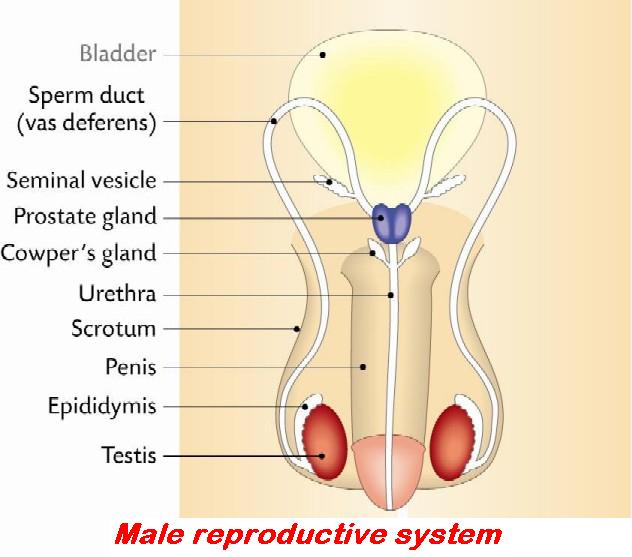 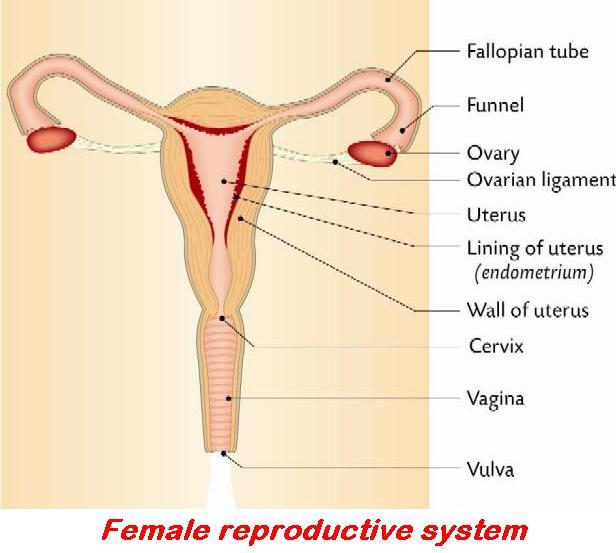 
/1Where testosterone is secreted2Role of testosterone3Where sperm are produced4Glands that secrete seminal fluid5Function of seminal fluid6Where meiosis occurs in male reproductive system7Where sperm are stored in male reproductive system8What is semen?9Where maturing of sperm cells occurs10Where mixing of fluid with sperm cells occurs11Part of male reproductive system that transports semen12Male secondary sexual characteristics13Function of prostate gland14Function of sperm duct15Function of midpiece of sperm16How sperm differs from ova (eggs)17What are secondary sexual characteristics?18Female secondary sexual characteristics19What is the menstrual cycle?20Where is the ovum (egg) formed?21OvulationAAllows sperm to swim; Provides nutrientsHEpididymisOSperm cells and seminal fluidBBody hair; Breast development; Hips widenIFeatures developing at puberty for sexual attractionPSperm duct or Prostate glandCBroken voice; body hair; Enlargement of testes and penisJMonthly cycle in femaleQSupply energy for movementDCarry spermKOvaryRTestisECowper's; Seminal vesicles; ProstateLRelease of egg from ovarySTestisFDevelop secondary sexual characteristicsMSeminal fluid production; Nutrition of spermTTestisGEpididymisNSize; Shape; Motile; Chromosomal differenceUUrethra; Sperm duct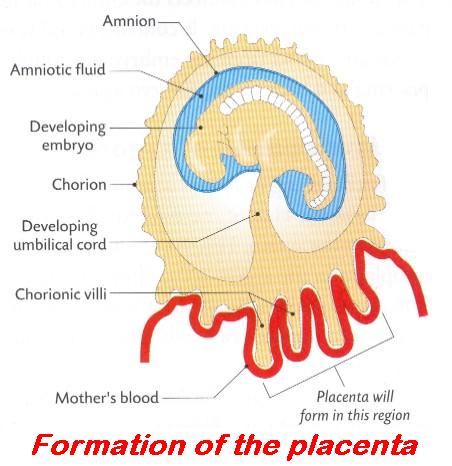 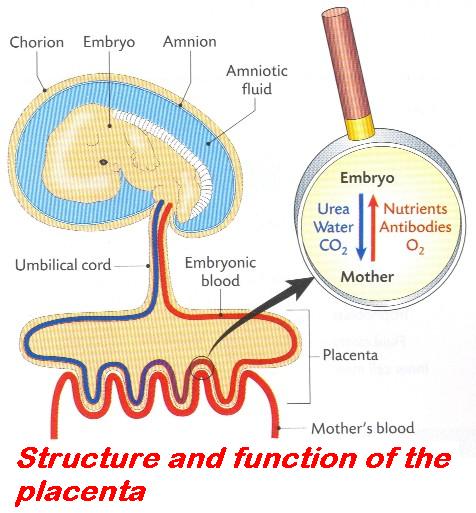 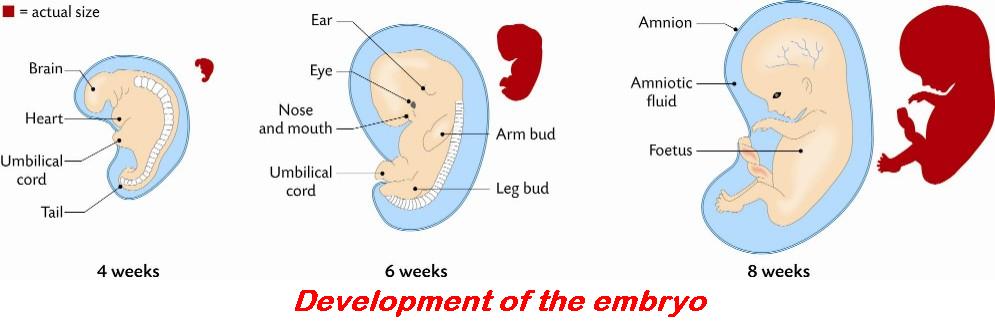 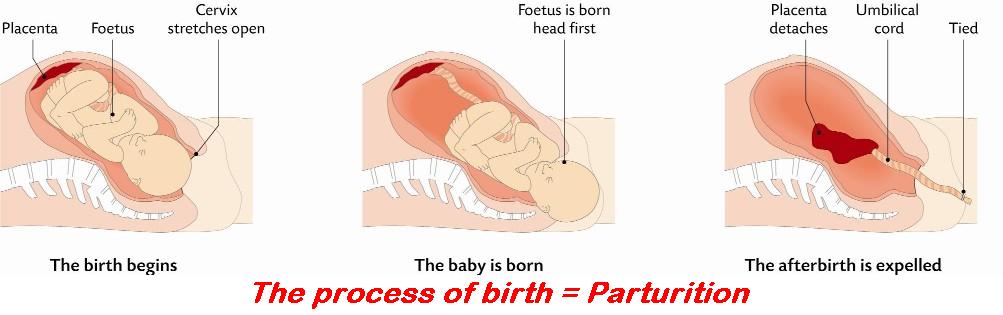 1The process of fertilisation is complete when ...2Where fertilisation occurs3Role of ATP in cells4What is fertilisation?5Hormone associated with maintenance of the placenta6Example of gene mutation7Biological benefits of breastfeeding8Survival time for sperm9Chromosome mutation10The placenta is formed from ...11Functions of the placenta12Nucleus of an egg cell13Where meiosis occurs in female reproductive system14Where implantation occurs in female reproductive system15Survival times for ovaAChange in the number of chromosomes of an organismFImmunity; Correct nutrients; Easier to digest; Delayed ovulationKStore or provides energyBEmbryonic and uterine tissuesGOvaryLThe male and female nuclei have fusedCFusion of gametesHProduces hormones; Transfers material; Barrier for plasma proteinsMUp to 2 daysDHalf way along Fallopian tubeIProgesteroneNUp to 7 daysEHaploidJSickle-cell anaemiaOUterusBirth control: limiting the number of children born.Contraception: the act of preventing the fertilisation of an egg or implantation or pregnancy. Different methods of birth control include: natural: abstaining from sexual intercourse during the fertile period mechanical: use of a barrier, e.g. condom, to prevent sperm and egg meeting or use of an IUD to prevent implantation chemical: use of the pill to prevent ovulation surgical: tubal ligation in females and vasectomy in males.Copulation: a process of introducing sperm into the female’s reproductive system. Implantation: process by which the blastocyst attaches itself to, and becomes embedded in, the lining of the uterus (endometrium). This process may be attempted artificially as part of in-vitro fertilisation for the treatment of infertility.In-vitro fertilisation: a method used to treat infertility and help a woman conceive. It involves the union of the male gamete nucleus with the female gamete nucleus outside the woman’s body (in a ‘test tube’ or other laboratory environment).In-vivo: an event or process occurring inside a living organism, e.g. fertilisation.Infertility: the inability to produce sufficient gametes and conceive or produce children. May be caused by a low sperm count or low sperm mobility in males, blocked fallopian tubes in females or endocrine gland failure in either or both.1Cause of infertility in female2Cause of infertility in male3'In vitro' fertilisation4Contraception5How surgical methods of contraception work6Surgical method of male contraception7Advantage of vasectomy8Disadvantage of vasectomy9Where implantation occurs in female reproductive system10Non-surgical methods of contraception11Infertility12How mechanical methods of contraception work13How chemical methods of contraception work14How natural methods of contraception work15The next step for an embryo developed from in vitro fertilisation?ACondom; Pill; IUD; Diaphragm; Spermicide; Rhythm; ImplantsFIntercourse takes place avoiding ovulationKPrevents contact between sperm and eggBFertilisation outside the bodyGLow sperm count; HormonalLPrevents ovulation; Normone levels changedCHormonal; Blockage; Failure to ovulateHNot easily reversed; No protection against STIsMSimple operation; Effective; Single procedureDImplantation or FrozenIPrevention of fertilisation, implantation or pregnancyNUterusEInability to produce or fertilise gametes; Inability to conceiveJPrevents contact between sperm and eggOVasectomy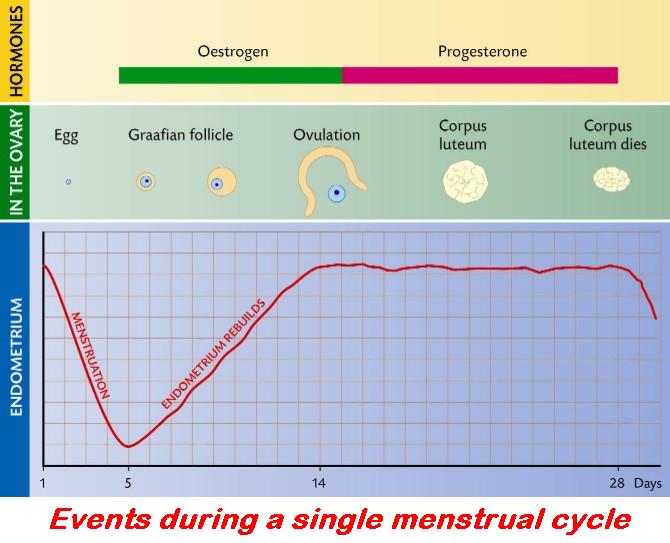 1What is meant by germ layers?2Name the germ layers3Tissue that develops from ectoderm4Tissue that develops from endoderm5Tissue that develops from mesoderm6What is a placenta?7Functions of the placenta8What is the amnion?9Role of amnion10Morula11Blastocyst12Menstruation13Where is FSH produced?14Function of FSH15Part of female reproductive system influenced by FSH and LH16Role of oestrogen in menstrual cycle17Role of progesterone in menstrual cycle18Where testosterone is secretedAEctoderm; Endoderm; MesodermGOvary or FollicleMShedding of endometrium in absence of fertilisationBFluid-filled, hollow ball of cellsHPituitaryNSkin; Nails; Hair; Nervous systemCHolds or Produces fluid; Protects embryoIProduces hormones; Allows passage of material; Acts as a barrierOSolid ball of cellsDLayer of cells in the blastula; Potential to give rise to tissuesJProduction of follicle; Stimulate oestrogen productionPStructure in womb of pregnant mammals; Helps nourish foetus and discharge wasteELining of gut; Liver; PancreasKRepairs endometrium; Inhibits FSH; Stimulates LHQTestisFMuscles; Skeleton; Excretory; Respiratory and Circulatory systemsLSac or Membrane surrounding embryoRThickening endometrium; Inhibits FSH and LH production123456789101112131415BLJKAGMDHCONIFE123456789101112131415IJFLEKMGNOABCHD123456789101112131415jlihabodckmgefn123456789101112RSUIGQFHPMJO131415161718192021222324WNLBCEDTVKAX123456789101112131415161718GCJNMEHPQFROAKILBD123456789101112131415161718DONEABJKPMCGFLIHQR123456789101112131415161718RBAPMQONDEIFHGKJCL123456789101112CKDTJHQVOGRA131415161718192021222324FNSPLMEBIWUX123456789101112131415KLNMJDOBAIGCHEF123456789101112131415HAFEJDLBCGKINMO123456789101112131415DNGHUIQZTSJMB2VC2161718192021222324252627282930PRXCBWKELFAD2A2YO123456789101112131415LGAONBKDIMJCFHE123456789101112131415alfmkbdhcgeijno123456789101112131415HAGBOJDMKLNICEF123456789101112131415okialebmfgndcjh123456789101112MCQWALHJTKDE131415161718192021222324BXIPSFUOVNGR123456789101112131415161718ENHIGCFBALMQRJODKP123456789101112131415161718GABMJNIRFOQEDLPCKH123456789101112131415161718CFNDHAGJBPEIKMORLQ123456789101112131415161718NBKPQOMDCLIGJHAEFR123456789101112131415161718ICNADGOPEQFRLMJKBH123456789101112131415JLNCDHBFGOKIEMA123456789101112131415BFNAHIEKMLGCJDO123456789101112131415161718192021PRSKMANIHBQJEODTLGFUC123456789101112131415nfkejihblocmgdA123456789101112131415LKEHMJACBFIONDG123456789101112131415galmnefocdkhbji123456789101112131415hgvxlTWFCUQPAMB2161718192021222324252627282930JIYKD2DC2BSEZA2ORN123456789101112131415161718lpkjfcqgbmnriaoehd123456789101112131415olkmjdfibgcaheN123456789101112131415161718NJRHPQCBAOKIDGLEFM123456789101112131415161718EGRQHLKIMABNDCFPOJ123456789101112131415161718jfGKNCDALBRQMEOIPH123456789101112131415HFNLCMJIEADBOKG123456789101112131415BLFHNJMACEDOKIG123456789101112131415161718ECDFBPKNLHOQRGAIJM123456789101112NERGUWLQAJBC131415161718192021222324SIMXHFPKVOTD123456789101112131415CBGNHIELDFOMAKJ123456789101112131415OCFJKHIDGEBNMLA123456789101112131415IXTD2YB2UAVC2A2EDFQ161718192021222324252627282930PSMKCHWRJLOZGNB123456789101112131415CHBLNFJIAKEGDOM123456789101112131415KCOFDALIJNEBMGH123456789101112VABRWKHNCQUP131415161718192021222324EMSXIFDGLTJO123456789101112131415BHDFIECMAOGJKNL123456789101112131415CNEAMFIKDJGHOLB123456789101112131415FKHINAOMBLCEDGJ123456789101112131415IEJANKGMLCDFBHO123456789101112131415JNCHIGBOMDKFLEA123456789101112131415161718192021OLDUFESCGRAMPJKQNIHTB123456789101112131415CABKJODLGMIFENH123456789101112131415EABKJIHNGLFCMDO123456789101112131415GIAHFODEKCNMJBL123456789101112131415GEMABOJNCDKFHIL123456789101112131415DBEMGHFCLJKNIOA123456789101112BEADHKFCGILJ123456789101112FAHJCIDBELGK123456789101112AGKEFDHBILCJ123456789101112131415BKMEDGLNFOIHCJA123456789101112131415161718GFMIHLNRJKOBACPEQD123456789101112131415161718192021QINFEDGCRLMAJTPKBSUHO123456789101112SGDFEMRWVHCU131415161718192021222324LTKAQIJNBOPX123456789101112AQRDVBFTUXHG131415161718192021222324LKIPOMENCSWJ123456789101112AMNEQVHLWOSC131415161718192021222324JPGXUKBRFTID123456789101112131415161718BKCLPGOEINADFJHQRM123456789101112131415161718192021UTKFCMELGOIJQBARHPDNS123456789101112131415BAGHNOFILCMEJDK123456789101112131415CEOLHMBNFAIDGKJ123456789101112XMFELDPKRVBQ131415161718192021222324JCOATUISHGWN123456789101112131415GCJBHKOLEDNAFMI123456789101112GBHKLEACFDJI123456789101112131415LJMKHBCIADGEFNO123456789101112131415161718192021IBTRMLCJEKPSGUONDHFQA123456789101112131415161718192021ROMLKEQGHUDIJBNFAPSCT123456789101112131415161718EDPMFHNJLRCAKBGIQO123456789101112131415161718192021RFSEATGOHPUCMDQNIBJKL123456789101112131415LDKCIJFNABHEGOM123456789101112131415CGBIJOMHNAEKLFD123456789101112131415161718DANEFPILCOBMHJGKRQ